ПРАВИЛА ВИДА СПОРТА «ТРИАТЛОН»ОБЩИЕ ПОЛОЖЕНИЯ1. Правила вида спорта «триатлон» (далее – Правила) разработаны общероссийской спортивной федерацией по виду спорта «триатлон» (далее – Федерация) в соответствии с Правилами Всемирной Федерации триатлона – World Triathlon (далее – WT).2. Настоящие Правила являются обязательными при проведении всех официальных соревнований по триатлону на территории Российской Федерации, за исключением международных, где приоритет имеют Правила WT. Все официальные лица соревнований (представители команд, спортсмены, тренеры, спортивные судьи), принимающие участие в соревнованиях, обязаны в своих действиях руководствоваться настоящими Правилами.3. Вид спорта «триатлон» – комплексный циклический вид спорта, представляющий собой непрерывное многоборье, состоящее из сегментов, исходя из специфики каждой спортивной дисциплины. 4. Всем организаторам, участникам и зрителям запрещено оказывать противоправное влияние на результаты соревнований.5. Запрещено участвовать в азартных играх в букмекерских конторах и тотализаторах путем заключения пари на официальные спортивные соревнования в соответствии с требованиями, установленными пунктом 3 части 4 статьи 26.2 Федерального закона от 4 декабря 2007 г. № 329-ФЗ 
«О физической культуре и спорте в Российской Федерации» (далее – Федеральный закон № 329-ФЗ).6. В случае установленных фактов противоправного влияния на результаты соревнований со стороны любых официальных лиц (спортсменов, тренеров, судей, представителей команд) дело передается на рассмотрение Дисциплинарного комитета Федерации, в соответствии с решением которого к виновным могут быть применены спортивные санкции, включая дисквалификацию.7. Медицинское обеспечение соревнований осуществляется в соответствии с приказом Министерства здравоохранения Российской Федерации от 23 октября 2020 г. № 1144н «Об утверждении порядка организации оказания медицинской помощи лицам, занимающимся физической культурой и спортом (в том числе при подготовке и проведении физкультурных мероприятий и спортивных мероприятий), включая порядок медицинского осмотра лиц, желающих пройти спортивную подготовку, заниматься физической культурой и спортом в организациях и (или) выполнить нормативы испытаний (тестов) Всероссийского физкультурно-спортивного комплекса «Готов к труду и обороне» (ГТО)» и форм медицинских заключений о допуске к участию физкультурных и спортивных мероприятиях». 8. Обеспечение безопасности участников и зрителей осуществляется согласно требованиям Правил обеспечения безопасности при проведении официальных спортивных соревнований, утвержденных постановлением Правительства Российской Федерации, а также требованиям настоящих Правил.9. Соревнования проводятся на спортивных сооружениях, включенных во Всероссийский реестр объектов спорта, а также территориях (местах проведения), специально подготовленных для проведения официального спортивного соревнования в соответствии с Федеральным законом 
№ 329-ФЗ, и актом готовности спортивного сооружения (места проведения) к проведению мероприятий, утвержденным в установленном порядке. 10. Соревнования по виду спорта «триатлон» проводятся в соответствии с настоящими Правилами, Правилами WT, положениями о соревнованиях и регламентами их проведения. Ситуации, не предусмотренные в настоящей редакции Правил, трактуются согласно Правилам WT.11. В настоящей редакции Правил, в части повторяющей положения WT, в скобках приведена нумерация WТ.12. Официальные спортивные соревнования по триатлону проводятся в следующих спортивных дисциплинах в соответствии с Всероссийским реестром видов спорта (ВРВС):- триатлон- триатлон - спринт- триатлон - длинная дистанция (велогонка 100-200 км)- триатлон - средняя дистанция (велогонка 80-90 км)- триатлон - эстафета (3 чел.)- триатлон - эстафета (2 м + 2 ж)- триатлон - кросс- триатлон - зимний- триатлон - зимний - эстафета (3 чел.)- триатлон - лыжная гонка - эстафета - смешанная (2 человека х 
	2 дистанции)- дуатлон- дуатлон - спринт- дуатлон - кросс- дуатлон - эстафета (3 чел.) - дуатлон - лыжная гонка- акватлон- ПОДА - триатлон (PTWC)- ПОДА - триатлон (PTS2, PTS3)- ПОДА - триатлон (PTS4)- ПОДА -  триатлон (PTS5)- ПОДА - триатлон (PTWC, PTS2, PTS3, PTS4)13. В Таблице 1 представлено содержание спортивных дисциплин для включения в программы официальных соревнований по триатлону (в соответствии с Единой всероссийской спортивной классификацией):Таблица 1. Содержание спортивных дисциплин.1. ЦЕЛЬ, ПРЕДНАЗНАЧЕНИЕ.1. Правила предназначены для:1.1. Обеспечения соответствующих мер безопасности спортсменов.1.2. Акцентирования внимания спортивных судей на спортивное мастерство и умение, без чрезмерного ограничения свободы действий каждого спортсмена.1.3. Наказания спортсменов, получивших преимущество нечестным путем.1.4. Правила в полном объёме определяют действия спортсменов во время соревнований. В случаях, не предусмотренных настоящими Правилами, следует руководствоваться правилами международных организаций по видам спорта: Международной федерации плавания (World Aquatics), Международного союза велосипедистов (International Cycling Union,), Всемирной ассоциации лёгкой атлетики (World Athletics), Международной федерации лыжного спорта (International Ski Federation,).1.5. Спортсмену запрещается получать какое-либо преимущество, не предписанное Правилами, и допускать своими действиями или бездействием возникновение угрозы безопасности для себя или окружающих. В целях предотвращения такого поведения по каждому нарушению Правил предусмотрены штрафные санкции.1.6. При оценке ситуации судьи самостоятельно принимают решение, руководствуясь принципом равенства возможностей для всех спортсменов в ходе соревнований, и должны руководствоваться тем, было ли действительно получено преимущество в каждом конкретном случае.2. ПРАВИЛА ДЛЯ СПОРТСМЕНОВ.2.1. Спортсмены обязаны:2.1.1. (2.1 a.) (i)) Соревноваться в духе доброго спортивного соперничества.2.1.2. (2.1 a.) (ii)) Нести ответственность за личную безопасность и безопасность других участников соревнований. 2.1.3. (2.1 a.) (iii)) Знать и соблюдать настоящие Правила и Правила WT.2.1.4. (2.1 a.) (iv)) Соблюдать правила дорожного движения и инструкции официальных лиц соревнований. 2.1.5. (2.1 a.) (v)) Общаться уважительно и вежливо с другими спортсменами, спортивными судьями (далее – судьи), волонтёрами и зрителями.2.1.6. (2.1 a.) (vi)) Не использовать ненормативную лексику.2.1.7. (2.1 a.) (vii)) Информировать судей о сходе с дистанции. В ином случае предусматривается отстранение от соревнований.2.1.8. (2.1 a.) (viii)) Соревноваться без получения какой-либо помощи, за исключением помощи со стороны организаторов и судей.2.1.9. (2.1 a.) (ix)) Не участвовать в несанкционированной рекламе.2.1.10. (2.1 a.) (x)) Никоим образом не демонстрировать политическую, религиозную или расовую пропаганду.2.1.11. (2.1 a.) (xi)) Не разбрасывать мусор или снаряжение вдоль дистанции, кроме как в специально обозначенных местах, таких как пункты питания и сбора мусора. Все предметы, используемые во время гонки, должны быть при спортсмене и их необходимо вернуть на свои места в транзитной зоне.2.1.12. (2.1 a.) (xii)) Не пытаться получить несправедливое преимущество, используя транспорт или внешние объекты.. (2.1 a.) (xiii)) Точно следовать указанному маршруту. . (2.1 a.) (xiv)) Не использовать какие-либо устройства, которые могут отвлекать внимание спортсмена от восприятия и оценки текущей ситуации и окружающей обстановки соревнований.Спортсмены не могут использовать устройства связи любого типа, включая, но не ограничиваясь, мобильные телефонами, многофункциональные часы с двусторонней радиосвязью, каким-либо образом отвлекающих внимание во время соревнований. Отвлечение внимания включает, но не ограничивается выполнением или приёмом телефонных звонков, отправкой или получением текстовых сообщений, воспроизведением музыки, использованием социальных сетей, фотографированием или использованием односторонней или двусторонней радиосвязи. Использование любого устройства связи во время соревнований приведёт к дисквалификации.Камеры, телефонные камеры и видеокамеры запрещены, если только разрешение не дано техническим делегатом Соревнований (далее – ТД) или главном судьёй соревнований (далее – ГС). Спортсмены, замеченные с несанкционированной камерой телефона или видеокамерой, будут дисквалифицированы.2.1.15. (2.1 a.) (xv)) Убедиться, что оборудование, которое будет использоваться в гонке, соответствует стандартам безопасности и находится в надлежащем функциональном состоянии.2.2. Внешняя помощь:2.2.1. (2.2 a.)) Помощь спортсменам, оказываемая судьями или персоналом мероприятия, допускается, но ограничивается предоставлением напитков, питания, технической и медицинской помощи с одобрения ТД или ГС. ГС может разрешить аккредитованной службе поддержки команды отремонтировать спущенные шины или заменить колесо (колёса), если инцидент произошёл до прибытия первого спортсмена в первую транзитную зону (далее – ТЗ 1).2.2.2. (2.2 b.)) Спортсмены, соревнующиеся в одной гонке, могут делиться друг с другом такими соревновательными атрибутами и принадлежностями, как питание, напитки, полученные на пункте питания, насосы, велотрубки, шины, камеры, наборы для ремонта, другие предметы экипировки – при условии, что отдающий спортсмен сможет продолжить участие в текущих соревнованиях. Однако в случае, если оказанная помощь приведёт к невозможности участия в гонке спортсмена, предоставившего помощь, оба участника будут дисквалифицированы.2.2.3. (2.2 c.)) Спортсмены ни на каком этапе не должны физически помогать друг другу продвигаться по маршруту соревнований. В качестве наказания за подобные действия предусмотрена дисквалификация обоих участников.2.3. Антидопинг:Все вопросы, касающиеся борьбы с применением допинга в виде спорта «триатлон», должны регламентироваться Антидопинговыми правилами WT и процедурами, базирующимися на основных принципах Всемирного Антидопингового Кодекса, разработанных в соответствии с ними Общероссийскими антидопинговыми правилами, утвержденными Министерством спорта Российской Федерации, а также на основании документов, выпускаемых Российским Антидопинговым Агентством (далее – РУСАДА).Все лица (в том числе спортсмены, тренеры, руководители команд, врачи), участвующие в соревнованиях, проводимых под эгидой Федерации, должны быть полностью осведомлены относительно процедурных правил и требований антидопингового контроля, изложенных в документах, выпускаемых РУСАДА.Употребление любых запрещенных лекарственных веществ, которые могут повлиять на выступление спортсмена, при отсутствии разрешения на их терапевтическое использование, сознательно либо иначе, категорически запрещено. Если подобное употребление имело место, спортсмен отстраняется от участия в соревнованиях, и это может привести к последующей дисквалификации.2.3.1. (2.3 a.)) Участники соревнований обязаны соблюдать Антидопинговые правила WT.2.3.2. (2.3 b.)) Все спортсмены несут ответственность за ознакомление с антидопинговыми правилами РУСАДА и WT, в частности относительно медицинских тестов и тестов на допинг-контроль, прав и обязательств спортсменов при прохождении тестирования, процедур наказания и процесса подачи апелляции, а также за ознакомление со списком запрещённых веществ и методов.2.3.3. (2.3 c.)) Федерация соблюдает Антидопинговые правила РУСАДА и WT триатлона, и соблюдает требования Антидопингового кодекса Всемирного Антидопингового Агентства (далее – WADA).2.4. Здоровье: Основанием для допуска спортсменов к спортивным соревнованиям является заявка на участие с отметкой «Допущен» напротив фамилии каждого спортсмена, Заявка подписывается врачом по спортивной медицине с расшифровкой фамилии, имени, отчества (при наличии) и заверяется печатью медицинской организации, имеющей лицензию на осуществление медицинской деятельности, предусматривающей деятельность работы (услуги) в сфере по лечебной физкультуре и спортивной медицине.2.5. Право на участие в соревнованиях:2.5.1. (2.5 а.)) Всем спортсменам необходимо надлежащим образом зарегистрироваться в региональных спортивных Федерациях по виду спорта «триатлон» субъектов Российской Федерации (далее – РСФ триатлона). Заявки на участие во всероссийских соревнованиях должны оформляться РСФ триатлона. Если в субъекте Российской Федерации отсутствует РСФ триатлона, заявка на участие подаётся органом исполнительной власти субъекта Российской Федерации в области физической культуры и спорта.2.5.2 (2.5 b.)) Временно отстранённым спортсменам не разрешается участвовать ни в одном из официальных спортивных соревнований по триатлону.2.5.3. (2.5 с.)) Для участия в спортивных соревнованиях спортсмен должен достичь установленного возраста в календарный год проведения спортивных соревнований (возраст спортсмена определяется по состоянию на 31 декабря года проведения соревнований).2.5.4. (2.5 d.), e.), f.)) Соревнования проводятся в следующих возрастных группах:- мальчики, девочки (11-12 лет);- юноши, девушки (13-14 лет);- юноши, девушки (15-17 лет);- юниоры, юниорки (16-19 лет);- юниоры, юниорки (18-23 года);- мужчины, женщины.2.5.5. Юниоры, юниорки (18-23 года) допускаются к соревнованиям среди мужчин, женщин на всех стандартных дистанциях.2.5.6. На соревнования по спортивным дисциплинам: «триатлон - средняя дистанция (велогонка 80-90 км)», «триатлон - длинная дистанция (велогонка 100-200 км)» допускаются только участники старше 18 лет (возраст спортсмена определяется по состоянию на день проведения соревнований). Юниоры, юниорки (16-19 лет), юноши, девушки (15-17 лет) допускаются к соревнованиям в старших возрастных группах в соответствии с Приложением А (А).2.5.7. Юноши, девушки (13-14 лет), мальчики, девочки (11-12 лет) допускаются к соревнованиям только в своей возрастной группе. 2.5.8. (2.5 m.)) Ограничения в возрасте: спортсмены не должны быть моложе минимального возраста для участия в любых официальных соревнованиях. Возрастные пределы не могут быть изменены.2.5.9. В случае если уровень спортивной квалификации спортсмена младшей возрастной группы соответствует уровню спортивной квалификации указанной в положении о соревнованиях, он может быть допущен к соревнованиям в старших возрастных группах в соответствии с Приложением А (А).2.5.10. (2.5 l.)) Спортсмены не могут принимать участие в течение 24 часов более чем в одних соревнованиях в любой дисциплине триатлона, когда одни соревнования проводятся на стандартной дистанции или длинней. Исключение составляет участие в командных эстафетах, на супер-спринтерских дистанциях и в акватлоне. 24 часа отсчитываются с момента начала гонки до начала другой гонки на следующий день.2.5.11. (2.5 n.)) Каждый спортсмен, принимающий участие в соревнованиях в другой возрастной группе или на недопустимой дистанции, или ранее 24-часового периода, будет дисквалифицирован в соревнованиях, в которых принимает участие. При этом снимаются все набранные очки и отзываются все награды и призы.2.6. Страховка:2.6.1. (2.6 а.)) Каждый спортсмен, участвующий в спортивном мероприятии, обязан иметь персональную страховую защиту, обеспечиваемую его РСФ триатлона. Региональные или местные организационные комитеты или РСФ триатлона, которые являются организаторами соревнований, не вправе требовать от спортсменов оплаты отдельного или дополнительного страхования для участия в соревнованиях.Страховой полис должен покрывать:2.6.1.1. (2.6 a.) (i)) Любой несчастный случай, имеющий место до, во время или после любых соревнований.2.6.1.2. (2.6 a.) (ii)) Любые заболевания, которые спортсмен получит во время поездки на соревнования.2.6.1.3. (2.6 a.) (iii)) Обязательства и связанную с этим ответственность, возникшие во время соревнований.2.7. Регистрация:2.7.1. (2.7 а.)) РСФ триатлона подаёт заявку со списком спортсменов для участия во всероссийских и межрегиональных соревнованиях.2.7.2. Организатор вправе устанавливать заявочный взнос, сроки и порядок его уплаты. Размер заявочного взноса определяется организатором и отражается в Регламенте соревнований.2.7.3. При нарушении срока и порядка уплаты заявочного взноса, указанного в Регламенте, организатор вправе не допустить спортсмена до участия в соревнованиях.2.7.4. В случае неявки спортсмена для участия в соревнованиях заявочный взнос не возвращается, если иное не оговорено в Регламенте.2.7.5. (2.7 b.) (i.)) Брифинги (собрания) перед гонкой:Собрание тренеров и представителей команд: если оно заранее запланировано, проводится до брифинга спортсменов. Собрание тренеров и представителей команд проводится ТД. Повестка дня должна включать объявление состава Апелляционного жюри соревнований, все технические детали мероприятия и специальную информацию для тренеров. Апелляционное жюри состоит из 3 человек (ТД или ассистент ТД, который возглавляет Апелляционное жюри, два представителя Федерации, при отсутствии кого-либо из них – представитель проводящей соревнования РСФ триатлона либо организационного комитета). На собраниях могут распределяться аккредитации для тренеров или, если собрание тренеров не запланировано, аккредитации должны распределяться по окончании брифинга спортсменов.2.7.6. (2.7 b.) (iv.)) Брифинги для спортсменов возрастных групп «мужчины», «женщины», «юниоры», «юниорки», «юноши», «девушки» на официальных соревнованиях проводятся ТД. Спортсмены указанных групп обязаны присутствовать на брифинге. К спортсменам, пропустившим брифинг, могут применяться следующие меры наказания:Спортсмены, отсутствующие на брифинге без уведомления ТД о своём отсутствии, исключаются из стартового листа.Спортсмены, опоздавшие на брифинг, и спортсмены, отсутствовавшие на брифинге, но предварительно предупредившие об этом ТД, получают временной штраф, который отбывается в первой транзитной зоне 
(далее – ТЗ 1). Штраф будет соответствовать временному штрафу, применимому к определённой дистанции.Спортсмены, пропустившие брифинг из-за форс-мажора и проинформировавшие ТД о своем отсутствии к моменту проведения брифинга, могут подать апелляцию на решение ТД о временном штрафе не позднее, чем за 2 часа до начала соревнований.2.7.7. (2.7 b.) (v.)) Брифинг для участников эстафеты: на всех эстафетных соревнованиях проводятся брифинги. Они могут проводиться совместно с брифингом по индивидуальном гонкам, так и отдельно. На этом мероприятии обязан присутствовать один представитель команды (тренер, спортсмен или другой представитель). Временные штрафы применяются к командам, не имеющим представителя, присутствующего на брифинге.Брифинг должен проводиться не позднее 18:00 за один (1) день до первого соревновательного дня.2.7.8. (2.7 c.) (ii)) После окончания брифинга выдаются стартовые пакеты.Стартовые пакеты должны включать как минимум: пять (5) официальных гоночных номеров: один (1) для тела, один (1) для велосипеда, три (3) для шлема, четыре (4) английские булавки, резинку (пояс) для крепления номера (1 м), пронумерованную шапочку для плавания, временной микрочип, аккредитационный пропуск, руководство для спортсмена.2.8. Соревновательная форма (униформа):2.8.1. (2.8 а.)) От всех соревнующихся спортсменов требуется использование стартовых костюмов в соответствии с настоящими Правилами (см. Приложение Д (F)).2.8.2. (2.8 b.)) Правилами по соревновательной форме регламентируется поверхность для размещения рекламы. Запрещается политическая, религиозная и расовая пропаганда.2.8.3. (2.8 с.)) Спортсмены должны соблюдать следующие правила в отношении соревновательной формы:2.8.4. (2.8 с.) (i)) Спортсмены обязаны носить стартовые костюмы во время проведения соревнований.2.8.5. (2.8 с.) (ii)) Стартовый костюм должен закрывать весь торс спереди, спина может быть открыта от талии и выше.2.8.6. (2.8 с.) (iii)) Рукава:- На официальных соревнованиях по спортивным дисциплинам «триатлон» и «триатлон - спринт» необходимо носить форму без рукавов. Часть униформы, закрывающей плечи, может доходить максимум до лопаточно-плечевого сустава.- Спортсменам, участвующим в официальных соревнованиях на всех дистанциях, за исключением супер-спринта, спринта и стандартной дистанции триатлона, разрешается носить костюм с рукавами ниже плеч, но не закрывающими локти.2.8.7. (2.8 с.) (iv)) Руки не должны быть закрыты, за исключением экстремальных погодных условий. Решение о разрешении или обязательности использования длинных рукавов принимает ТД после консультации с медицинским делегатом (далее – МД).2.8.8. Гидрокостюмы (если разрешены) могут прикрывать руки, но не кисти.2.8.9. (2.8 с.) (v)) Покрытие ног ниже колен не разрешается на плавательном сегменте, когда использование гидрокостюмов запрещено, но допускается на плавательном сегменте, когда использование гидрокостюмов разрешено. Это разрешение распространяется на все остальные сегменты соревнований. 2.8.10. (2.8 с.) (vii)) Предпочтительно использование цельного костюма. Если используется костюм, состоящий из двух частей, обе части должны перекрываться, и торс не должно быть видно в течение всей гонки.2.8.11. (2.8 с.) (viii)) Застёжки молнии:- На соревнованиях по спортивным дисциплинам «триатлон» и «триатлон - спринт» допускается стартовая форма без застежек-молний или с молнией, расположенной сзади, длиной не более 40 см.- На соревнованиях по всем дисциплинам, кроме «триатлона» и «триатлона - спринта» спортсмены могут носить форму без застежек-молний или с молнией расположенной спереди или сзади. Молния не должна быть длиннее 40 см.- Молнию расположенную спереди можно расстегнуть до конца грудины во время соревнований, за исключением последних 200 метров до финиша, когда молнию нужно застегнуть полностью.2.8.12. (2.8 с.) (ix)) Форма должна быть надета на оба плеча в течение всей гонки.2.8.13. (2.8 с.) (x)) Спортсмены обязаны быть в одной и той же экипировке от старта до финиша на соревнованиях стандартной или более короткой дистанции.2.8.14. (2.8 с.) (xi)) Дождевики разрешаются при согласовании с ТД. Дождевики должны быть такого же дизайна как стартовые костюмы либо прозрачными.2.8.15. (2.8 с.) (xii)) Если униформа не соответствует стандартам, спортсмен обязан надеть стартовый костюм, предоставленный организаторами. В противном случае судья вправе потребовать от спортсмена воспользоваться несмываемым маркером или иным способом устранить логотипы на униформе, не соответствующие Правилам. Если во время гонки или церемонии награждения на спортсмене надета униформа с логотипами, не соответствующими Правилам, он дисквалифицируется.2.8.16. (2.8 е.)) После консультации с МД, в зависимости от обстоятельств, ТД вправе разрешить индивидуальные отклонения от вышеуказанных правил по соображениям безопасности или охраны здоровья, вместе с тем руки и ноги (кисти и ступни) должны быть обнаженными во время плавания без каких-либо исключений.2.9. Стартовые номера:2.9.1. (2.9 а.), b.)) Во время соревнований спортсмены обязаны носить официальные стартовые номера. На велосегменте номер должен быть отчётливо виден сзади, на беговом сегменте спереди. 2.9.2. (2.9 а.), b.)) По решению ТД на всероссийских соревнованиях спортсменам возрастных групп «мужчины» и «женщины» может быть разрешено не использовать стартовые номера.2.9.3. 	(2.9 f.)) Официальные стартовые номера обязательны для всех групп участников в соревнованиях по зимнему триатлону.2.9.4. Запрещается вносить какие-либо изменения в стартовый номер, изменять его размеры и форму.2.9.5. (2.9 e.)) Нательная маркировка:Организаторы обеспечивают спортсменов маркировкой или маркировочными переводными наклейками, которые наносятся до начала соревнований.- Маркировка наносится на каждую руку и ногу, если ТД не представит иных инструкций на брифинге.- Цифры многозначных номеров наносятся сверху вниз одна под другой (в столбик), но не одна после другой (в строчку).- Одна голень каждого спортсмена, если она не закрыта, может маркироваться в соответствии с возрастом и полом (например, номер М23 будет у спортсмена в возрастной группе 18-23 года или Ж23 будет у спортсменки в той же возрастной группе).2.10. Присвоение стартовых номеров:2.10.1. (2.10 а.) (i)) Стартовые номера присваиваются спортсменам в соответствии с результатами предыдущих мероприятий на основании соответствующих рейтингов или набранных очков.2.10.2. (2.10 а.) (ii)) Нумерация на мужских и женских соревнованиях начинается с номера «1».2.10.3. (2.10 b.)) Критерии распределения номеров на всероссийских соревнованиях:- На основе текущего рейтинга во всероссийских соревнованиях.- Путем жеребьёвки.2.10.4. (2.10 с.)) Нумерация на финале соревнований в формате квалификационного круга регламентируется в пп. 18.5. (20.5).2.11. Хронометраж и результаты:2.11.1. (2.11 а.)) Гонка считается выигранной спортсменом в том случае, если он показывает наименьшее время от стартового сигнала до момента, когда спортсмен закончил гонку, как определено в пп. 6.2.1 (6.2 a.)), 
16.9. (18.10 a.)).2.11.2. (2.11 b.)) Официальные протоколы представляются в виде списка спортсменов согласно их финишному времени. Образец формы с результатами включён в Приложении Ж (L).2.11.3. (2.11 c.)) В случае, если два спортсмена претендуют на одно место, и их результаты не могут быть разделены, им присваивается одинаковое место (отсортированное по стартовому номеру в порядке возрастания стартовых номеров). Следующему спортсмену, финиширующему за ними, присваивается следующий порядковый номер места плюс 1 (одно).2.11.4. (2.11 d.)) Разбивка по времени в итоговом протоколе должна включать прохождение следующих временных отрезков:- Плавание или первый сегмент.- ТЗ 1.- Велогонка или второй сегмент.- ТЗ 2.- Бег или третий сегмент.- Итоговое финишное время.- Выполнение норм для присвоения спортивных разрядов.2.11.5. (2.11 e.)) В протоколы также вносятся спортсмены, у которых нет итоговых результатов в следующем порядке:- Не финишировавшие (Н/Ф).- Круговые (КР) – отставшие на круг от лидера или остановленные по сценарию «последний велосипедист – первый бегун» (в ситуации, когда трасса бега и велогонки совпадают – при появлении первого бегуна оставшиеся велосипедисты прекращают гонку).- Выступавшие вне конкурса или не уложившиеся в контрольное время в любом сегменте (В/К).- Дисквалифицированные (ДСК).- Не стартовавшие (Н/С).- Если спортсменов с пометкой Н/Ф или КР более одного, тот, кто преодолел больше кругов, вносится в протокол первым. Если спортсменов с пометкой Н/Ф или КР на одном и том же круге несколько, спортсмены перечисляются в соответствии с их временем в предыдущем пункте, на котором фиксировалось время (начиная с наиболее быстрого), или в порядке возрастания стартовых номеров, если отсутствуют зарегистрированные отсечки времени.2.11.6. Не квалифицированные команды с пометкой В/К. (см. пункт 2.11.5. (2.11 e.)).2.11.7. Если спортсменов с пометкой Н/С больше одного, они перечисляются в порядке возрастания стартовых номеров.2.11.8. Если спортсменов с пометкой ДСК более одного, они перечисляются согласно стартовым номерам в порядке их возрастания.2.11.9. Если команд с пометкой В/К более одной, они перечисляются в соответствии с финишным временем.2.11.10. (2.11 e.)) (ix)) Для спортсменов с пометкой ДСК итоговый результат не указывается.2.11.11. (2.11 f.)) Дополнительная информация показывается либо в верхней, либо в нижней части итогового протокола:- Плавательная дистанция с количеством кругов.- Дистанция на велогонке с количеством кругов.- Беговая дистанция с количеством кругов.- Температура воздуха.- Температура воды.- Фамилия, инициалы ТД.- Фамилия, инициалы ГС соревнований.- Фамилия, инициалы главного секретаря соревнований.- Фамилия, инициалы членов Апелляционного жюри соревнований.2.11.12. (2.11 g.)) Для эстафетных мероприятий применяются вышеуказанные правила и показывается общее время каждого спортсмена.2.11.13. (2.11 h.) (i)) Результаты считаются официальными после того, как ГС соревнований подпишет их. Предварительные результаты могут быть объявлены в любое время. ГС может использовать все имеющиеся источники информации, чтобы определить конечную позицию каждого спортсмена. ГС может принять решение о занятом спортсменом месте, исходя из имеющихся данных. Если спортсмены финишировали одновременно и нет никакого способа определить последовательность пересечения линии, результаты спортсменов, финишировавших одновременно, вносятся в протокол в порядке стартовых номеров.2.11.14. (2.11 h.) (ii)) Спортсмены, финишировавшие в искусственно (умышленно) созданной ничейной ситуации, в неразрывной связке (например, взявшись за руки или обнявшись), в которой невозможно определить очерёдность пересечения финишной линии, дисквалифицируются.2.11.15. (2.11.l)) Официальные результаты могут быть изменены по решению: - ГС соревнований.- Апелляционного жюри соревнований.- ТД в результате протеста по поводу хронометража и результатов.- ТД в результате анализа итогов гонки.- Антидопинговой комиссии после проведённого слушания.2.12. Изменение формата соревнований:2.12.1. (2.12 а.)) В данном пункте перечисляются некоторые исключительные условия, при которых могут быть внесены изменения 
в последовательность и продолжительность преодоления этапов (сегментов). В процессе соревнований могут возникнуть события и ситуации, вынуждающие ТД принимать решения об изменении условий соревнований, руководствуясь следующими принципами.2.12.2. (2.12 а.) (i)) До гонки:Триатлон может трансформироваться в дуатлон, акватлон или даже в двухсегментную гонку: «плавание - бег» или «бег - велогонка», на эквивалентных дистанциях. Допускается раздельный старт. Наиболее предпочтительным вариантом является дуатлон с коротким бегом вначале.Дуатлон может быть модифицирован до двух сегментов: соревнование «велогонка - бег» или «бег - велогонка». Допускается раздельный старт.ТД может принять другие решения, если указанные выше варианты невозможно осуществить.2.12.3. (2.12 а.) (ii)) Изменения в гонке, которая уже началась:В ходе гонки любой сегмент, но не более одного, может быть укорочен. ТД и судьи обязаны принять все необходимые меры для обеспечения равного и честного соперничества и обеспечения безопасности спортсменов. В противном случае гонка будет остановлена.Для эстафетных соревнований, как только один из сегментов 1 этапа будет изменён, аналогичные изменения будут применены для участников остальных этапов.2.12.4. (2.12 а.) (iii)) Незапланированная остановка соревнований на индивидуальной стандартной дистанции или спринтерской дистанции после их начала:Если лидер завершил более 50% последнего сегмента, все спортсмены будут ранжированы в соответствии с их временем на предыдущей отсечке, на которой фиксировалось время.В случае, если все спортсмены остановлены до завершения 50% последнего сегмента, соревнование может быть возобновлено, если это возможно. В случае отсутствия возможности продолжения соревнований в данной ситуации результаты всех участников не будут засчитаны.2.12.5. (2.12 а.) (iv)) Незапланированная остановка индивидуальных соревнований на средней или длинной дистанции после их начала: Спортсмены, прошедшие, по крайней мере, два сегмента ранжируются в итоговом протоколе в соответствии с их временем на предыдущей отсечке, на которой фиксировалось время.Любой спортсмен, который не преодолел хотя бы два сегмента, будет включён в результаты как Н/Ф. В случае, если все спортсмены будут остановлены до завершения второго сегмента, соревнования будут возобновлены, если это возможно. В противном случае результаты не будут зафиксированы в протоколах.2.12.6. (2.12 а.) (v)) Изменение эстафетных соревнований путём их сокращения: Гонка будет считаться действительной для команд, преодолевших не менее двух этапов. Существует два возможных варианта событий: 2.12.6.1. Все команды способны достичь точки остановки гонки (например, понтона без возможности продолжения этапа плавания). Результаты гонки будут соответствовать порядку прихода команд в точку остановки гонки.2.12.6.2. В случае остановки гонки вне зависимости от местоположения команд (например, предупреждение о погоде), результаты гонки будут соответствовать последней фиксации промежуточного времени (порядка прихода) команд на контрольном пункте.2.12.7. (2.12 а.) (vi)) Изменение квалификационного раунда формата события: В случае, если не весь круг соревнований (отборочный или финальный) может быть выполнен, результаты последнего полностью завершённого круга будут считаться окончательными результатами путём ранжирования спортсменов в соответствии с результатом преодоления данного круга. Если первый круг соревнований не будет завершён, соревнования будут возобновлены для всех спортсменов, если это возможно, в противном случае результаты не будут зафиксированы в протоколах.Триатлон может быть изменён на дуатлон, акватлон или даже на соревнования в двух сегментах: плавание - бег, велогонка - бег, бег - велогонка на эквивалентных дистанциях. Допускается формат гонки с раздельным стартом. Рекомендуемым вариантом является дуатлон с более коротким первым беговым сегментом.Дуатлон может быть изменён на два сегмента: велогонка - бег или бег - велогонка. Допускаются соревнования с раздельным стартом.3. ШТРАФНЫЕ САНКЦИИ.3.1. Общие правила:3.1.1. (3.1 а.)) Нарушение данных Правил спортсменом может привести к применению следующих штрафных мер: устное предупреждение (судья может вынести предупреждение спортсмену, чтобы исправить незначительные нарушения), временной штраф, дисквалификация, временное отстранение от соревнований, отстранение от соревнований.3.1.2. (3.1 b.)) Штрафные санкции зависят от того какой пункт Правил нарушен.3.1.3. (3.1 c.)) Временное отстранение или отстранение от соревнований применяется к спортсмену за серьёзное и (или) преднамеренное нарушение Правил соревнований, либо Антидопинговых правил.3.1.4. (3.1 e.)) Виды нарушений и штрафы представлены в Приложении Е (К).3.1.5. (3.1 f.)) Судьям разрешается самостоятельно определять меру наказания, даже в том случае, если зафиксированное нарушение не указано в списке видов нарушений, но судьи пришли к мнению о достижении спортсменом несправедливого преимущества или преднамеренном создании опасной ситуации.3.2. Предупреждение:3.2.1. (3.2 а.)) Целью предупреждения является предостережение спортсменов от возможного нарушения Правил и предоставление возможности использования упреждающих мер со стороны судей по отношению к спортсмену.3.2.2. (3.2 b.)) Предупреждение может быть вынесено в случае, если:- Спортсмен нарушает Правила непреднамеренно.- Судья упреждает возможность нарушения Правил.- Не достигнуто никакого преимущества по отношению к другим спортсменам.3.2.3. (3.2 с.)) Вынесение устного предупреждения: судья подаёт сигнал свистком для привлечения внимания спортсмена, спортсмен обязан остановиться в случае необходимости. В зависимости от ситуации судья обращается к спортсмену с просьбой устранения замеченных недостатков и разрешает продолжать гонку незамедлительно после устранения недостатков.3.2.4. (3.2 d.)) Судьи не обязаны выносить предупреждение перед назначением штрафа за более серьёзное нарушение Правил, за которое спортсмен может быть дисквалифицирован или временно отстранён.3.3. Штрафное время:3.3.1. (3.3 а.)) Штрафное время – это адекватное наказание за нарушения, которые не предполагают дисквалификации.3.3.2. (3.3 b.)) Временные штрафы должны отбываться в заранее определённых Правилами местах, представленных в Таблице 2. Остановка для отбывания наказания в ином месте не будет засчитываться как отбывание штрафного времени:Таблица 2.*Во время второй половины бегового сегмента.В зимнем триатлоне штрафная зона в сегменте бега заменяется штрафной зоной в сегменте лыжной гонки. В дуатлоне и акватлоне штрафная зона размещается во втором беговом сегменте.3.3.3. (3.3 c.)) Судьи принимают решение о месте отбывания временного штрафа.3.3.4. (3.3 d.)) Существует два типа нарушений, наказываемых временным штрафом:- Наказание за драфтинг, в соответствии с п. 5.6. (5.5).- Другие нарушения (см. список в Приложении Е (К)).3.3.5. (3.3 e.)) Наказание зависит от вида нарушения: 3.3.5.1. Нарушение правил драфтинга:- 5 минут на длинной и средней дистанциях.- 2 минуты на стандартных дистанциях.- 1 минута в триатлоне - спринте и на других коротких дистанциях.3.3.5.2. Другие нарушения: - 1 минута на длинной дистанции.- 30 секунд на средней дистанции.- 15 секунд на стандартных дистанциях.- 10 секунд в триатлоне - спринте и других коротких дистанциях.3.3.6. Процедура объявления штрафа за нарушения правил драфтинга: Судья подаёт сигнал свистком, спортсмену предъявляется синяя карточка, называется стартовый номер спортсмена и объявляется: «Штраф за драфтинг, вы должны остановиться в следующей штрафной зоне». Судья обязан удостовериться, что спортсмен получил уведомление о штрафе.3.4. Уведомление о штрафных санкциях:3.4.1. (3.4 a.)) Судья назначает штрафное время и уведомляет об этом спортсмена, соблюдая меры безопасности.3.4.2. Номера спортсменов, которым были назначены штрафы, должны быть размещены на табло в штрафной зоне до того, как спортсмен преодолеет первую половину бегового сегмента (сегмента лыжной гонки в зимнем триатлоне).3.4.3. (3.4 a.) (iii)) Другие нарушения: - Нарушения на старте и плавательном сегменте:Спортсмены отбывают штрафы в ТЗ 1 до того, как прикоснутся к своему оборудованию. Судья находится около места размещения инвентаря спортсмена в транзитной зоне, подаёт сигнал свистком, показывает жёлтую карточку спортсмену и засекает штрафное время после остановки спортсмена возле своего места.- Нарушения в сегменте велогонки: Судья подаёт сигнал свистком, показывает жёлтую карточку, называет стартовый номер спортсмена и произносит: «Временной штраф, вы должны остановиться в следующей штрафной зоне» или «Временной штраф, вы должны остановиться в штрафной зоне бегового сегмента». Судья должен удостовериться, что спортсмен получил уведомление о штрафе (смотрите таблицу ниже).- Нарушения в транзитной зоне и в беговом сегменте (отбываются в штрафной зоне бега):Спортсмены могут быть уведомлены о штрафах. Судья может привлечь внимание свистком, показать жёлтую карточку, назвать стартовый номер спортсмена и произнести: «Штрафное время, вы должны остановиться». При этом стартовый номер размещается на табло в штрафной зоне. Проверить наличие своего номера на табло в штрафной зоне является обязанностью спортсмена.- Нарушения в беговом сегменте: спортсмены должны быть уведомлены о штрафах путем отображения номера спортсмена на табло в штрафной зоне. В случае наличия более одного нарушения у спортсмена возле его номера на табло в штрафной зоне отображается знак умножения «x» и количество нарушений. Кроме того, возле номера спортсмена указывается буквенный код, указывающий характер нарушения (Таблица 3). Проверить наличие своего номера на табло в штрафной зоне является обязанностью спортсмена.Таблица 3.3.5. Порядок отбывания штрафного времени:3.5. (3.5 a.)) При назначении штрафа спортсмену судья не обязан объяснять причину штрафа. 3.5.1. Судья штрафной зоны не обязан объяснять причину штрафа.3.5.2. (3.5 b.)) При получении синей или жёлтой карточки спортсмен должен следовать инструкциям судьи.3.5.3. (3.5 c.)) В первой транзитной зоне отбываются штрафы за все нарушения, совершённые до ТЗ 1.3.5.3.1. (3.5 c. (i)) Судья показывает жёлтую карточку спортсмену, прибывшему к своему месту в транзитной зоне. Спортсмену указывается на необходимость остановиться, не касаясь какого-либо оборудования и экипировки, и оставаться в неподвижном положении, после чего судья начинает отсчёт времени. Если спортсмен касается или перемещает какое-либо оборудование, судья обращается к спортсмену с просьбой оставаться в неподвижном положении, при этом отсчёт штрафного времени приостанавливается. После выполнения спортсменом просьбы отсчёт времени продолжается.3.5.3.2. (3.5 c.) (ii)) По истечении штрафного времени судья произносит «Вперёд!», после чего спортсмен может продолжить гонку.3.5.4. (3.5 d.)) Штрафное время в штрафной зоне велосегмента:3.5.4.1. (3.5 d.) (i))  Номера оштрафованных спортсменов не вывешиваются в велосипедной штрафной зоне. Обязанностью спортсмена является остановиться в следующей по дистанции штрафной зоне и объявить о полученном наказании.3.5.4.2. (3.5 d.) (ii)) Наказанный спортсмен входит в штрафную зону, сходит с велосипеда и сообщает судье свой стартовый номер, количество штрафов и цвет показанных карточек. Отсчёт штрафного времени начинается с момента выполнения спортсменом всех вышеописанных действий. По истечению штрафного времени судья произносит «Вперёд!», после чего спортсмен может продолжить гонку. Если спортсмен покидает штрафную зону ранее истечения времени штрафа, судья просит спортсмена вернуться в штрафную зону. После выполнения спортсменом указанной просьбы отсчёт времени будет продолжен.3.5.4.3. (3.5 d.) (iii)) При нахождении в штрафной зоне велогонки спортсмен может употребить только то питание, которое имеется с собой.3.5.4.4. (3.5 d.) (iv)) Спортсменам запрещается пользоваться туалетом во время пребывания в штрафной зоне велогонки. Время на посещение туалета будет добавлено к штрафному времени. 3.5.4.5. (3.5 d.) (v)) Запрещено настраивать оборудование или предпринимать какие-либо другие действия по техническому обслуживанию велосипеда при отбывании наказания в штрафной зоне велогонки.3.5.5. (3.5 e.)) Штрафное время в штрафной зоне бегового сегмента:3.5.5.1. (3.5 e.) (i)) Спортсмены, которым назначено штрафное время, вправе принять решение об остановке в штрафной зоне и отбывании штрафа или продолжить движение до финиша. Не отбытие штрафа приведёт к дисквалификации при пересечении линии финиша. После финиша спортсмен может обжаловать наказание путём подачи протеста.3.5.5.2. (3.5 e.) (ii)) Стартовые номера оштрафованных спортсменов должны чётко отображаться на табло в штрафной зоне.3.5.5.3. (3.5 e.) (iii)) Оштрафованный спортсмен входит в штрафную зону, называет свой стартовый номер и количество назначенных штрафов. Отсчёт штрафного времени начинается с момента выполнения спортсменом всех вышеописанных действий и по окончанию судья озвучивает команду «Вперёд!», после чего спортсмен может продолжить гонку. Если спортсмен покидает штрафную зону прежде истечения штрафного времени, судья обратится с просьбой к спортсмену вернуться в штрафную зону. После того, как спортсмен выполнит условия отбывания штрафа, отсчёт времени будет продолжен. Стартовый номер оштрафованного спортсмена должен быть удалён с табло в штрафной зоне после отбытия штрафа.3.5.5.4. (3.5 e.) (iv)) Оштрафованный спортсмен может отбывать наказание на любом круге гонки.3.5.5.5. (3.5 e.) (v)) В эстафетных гонках штрафное время отбывается любым членом команды, который ещё не завершил свой этап. 3.5.5.6. (3.5 e.) (vi)) Штрафы должны быть размещены на табло в штрафной зоне до того, как спортсмен завершит первую половину последнего сегмента гонки. Размещённые после этого времени штрафы недействительны.3.5.5.7. (3.5 e.) (vi)) За нарушения, допущенные спортсменом во второй половине бегового сегмента, штраф должен отбываться на месте нарушения.3.5.5.8. (3.5. f.)) Временной штраф на месте: судья показывает жёлтую карточку перед оштрафованным спортсменом. Спортсмену будет указано остановиться в безопасном месте на обочине трассы. Если спортсмен начинает движение вперед, отсчёт времени приостанавливается. Как только спортсмен остановится, отсчёт времени будет продолжен. По истечении штрафного времени судья говорит: «Вперёд» и спортсмен может продолжить гонку.3.6. Дисквалификация:3.6.1. (3.6 а.)) Дисквалификация – это один из видов штрафа, применяемый при грубых и (или) умышленных нарушениях правил, включая среди прочих, повторный драфтинг, а также опасное или неспортивное поведение.3.6.2. (3.6 b.) (i)) Процедура вынесения штрафа:Если время и условия позволяют, судья выносит штраф в виде дисквалификации следующим образом:- Подачей сигнала свистком.- Показом красной карточки.- Произношением стартового номера спортсмена и фразы «Дисквалификация».В целях обеспечения безопасности судья может озвучить решение о дисквалификации позже.3.6.3. (3.6 b.) (ii)) Вместо этого спортсмен будет уведомлён о дисквалификации путём отображения его стартового номера на доске объявления в финишной зоне.3.6.4. (3.6 с.)) Действия спортсмена после объявления решения о дисквалификации: спортсмену разрешается завершить гонку после объявления ему дисквалификации, если это не противоречит мерам безопасности. 3.7. Временное отстранение:3.7.1. (3.7 а.)) Общие положения:- Временное отстранение – это вид штрафа за мошенническое или грубое нарушение правил, в том числе такое как повторное опасное или неспортивное поведение.- Временно отстранённый спортсмен не имеет права принимать участие в каких-либо официальных спортивных соревнованиях в течение всего периода временного отстранения.3.7.2. (3.7 b.)) Процедура вынесения наказания:ГС соревнований представляет в Федерацию рапорт, включающий все детали действия спортсмена и причины, по которым он рекомендует временно отстранить спортсмена от соревнований. Доклад представляется Генеральному секретарю Федерации в течение одной недели после соревнований. Генеральный секретарь информирует об этом РСФ триатлона.3.7.3. (3.7 с.)) Временные отстранения выносятся на периоды от 3 месяцев до 4 лет в зависимости от степени нарушения.3.7.4. (3.7 d.)) Отстраненный на основании нарушений Антидопинговых правил WT спортсмен не имеет права участвовать в официальных соревнованиях в каком-либо другом виде спорта.3.7.5. (3.7 е.)) Список нарушений, которые могут привести к временному отстранению, приведён в Приложении Е (К).3.8. Отстранение от участия в соревнованиях:3.8.1. (3.8 а.)) Общие положения:Спортсмены, отстраненные от участия в соревнованиях, не имеют права участвовать в каких-либо официальных соревнованиях по любому виду спорта.3.8.2. (3.8 b.)) Причины для отстранения от участия в соревнованиях:- Спортсмен пожизненно отстраняется от соревнований за повторные нарушения правил, которые влекут за собой дисквалификацию в качестве наказания.- В случае отстранения спортсмена за нарушение Антидопинговых правил спортсмен не имеет права участвовать в соревнованиях в каком-либо другом виде спорта, федерация которого признана WT и Международным олимпийским комитетом.3.8.3. (3.8 с.)) Дисциплинарное уведомление:- В случае отстранения спортсмена от соревнований Федерация обязана уведомить соответствующую РСФ триатлона в течение 30 дней в письменном виде.- Об отстранении будет объявлено в информационном бюллетене Федерации и доведено до сведения заинтересованных сторон.3.9. (3.9 а.)) Право на подачу протеста:Спортсмены, получившие наказание, имеют право на подачу протеста, кроме случаев нарушений, связанных с драфтингом и уже исполненным штрафом в штрафной зоне.3.10. (3.10 a.)) Восстановление в правах или в прежнем положении:После окончания срока отстранения спортсмен должен обратиться в Федерацию с просьбой о восстановлении прав.4. ПЛАВАТЕЛЬНЫЙ СЕГМЕНТ4.1. Общие правила:4.1.1. (4.1 а.)) Спортсмены могут использовать любой стиль плавания.Спортсмены также могут передвигаться в воде по дну. Разрешается отталкиваться от дна в начале и в конце каждого плавательного круга.4.1.2. (4.1 b.)) Спортсмены обязаны следовать предписанному маршруту плавания.4.1.3. (4.1 с.)) Спортсменам разрешается стоять на дне или отдыхать, держась за неподвижный предмет, например за буй или неподвижную лодку.4.1.4. (4.1 d.)) В экстренных случаях спортсмену следует поднять над головой руку и попросить о помощи. В случае официального оказания помощи, спортсмен обязан прекратить своё выступление в гонке.4.1.5. (4.1 е.)) Участники имеют право на сохранение неприкосновенности личного пространства:4.1.5.1. (4.1 е.) (i)) Если участники случайно задевают друг друга во время плавания, но затем сразу же прерывают контакт и возвращаются на дистанцию между собой для продолжения плавания, наказание не применяется.4.1.5.2. (4.1 е.) (ii)) Если участники вошли в контакт в процессе заплыва, и при этом один из них продолжает препятствовать другому в продвижении вперёд, такие действия влекут наказание в виде штрафного времени.4.1.5.3. (4.1 е.) (iii)) В случае, если один участник намеренно преследует другого, чтобы помешать ему продвигаться вперед, либо чтобы получить нечестное преимущество для себя, и если такие действия являются небезопасными, то данное поведение может повлечь дисквалификацию нарушителя с дальнейшим сообщением в Федерацию для решения вопроса об отстранении этого спортсмена.4.2. (4.2 а.) Использование гидрокостюмов:Использование гидрокостюмов в официальных соревнованиях регулируется следующими параметрами, представленными в Таблице 4.Таблица 4.4.3. (4.3) Максимально допустимое время пребывания в воде.В Таблице 5 указано максимально допустимое время пребывания в воде при проведении официальных соревнований.Таблица 5.4.4. Корректировки:4.4.1. (4.4 а.)) В случае высоких или низких температур дистанция плавания может быть сокращена или даже отменена в соответствии с Таблицей 6. Дистанции рекомендуемые для проведения соревнований указаны на пересечении температурных диапазонов и исходных длин дистанций.Таблица 6.4.4.2. (4.4 b.)) При температуре воды выше 22°C значения, указанные в Таблице 6, должны применяться в том виде, какой показывают приборы.Когда температура воды равна или ниже 22°C, а температура воздуха равна или ниже 15°C для принятия решений о длине дистанции используются скорректированные значения температуры воды согласно Таблицы 7.Таблица 7.4.4.3. (4.4 c.)) В случае существенного изменения климатических условий, например, сильный ветер, проливной дождь, смена температуры, течение и др., ТД и МД могут наложить ограничения на длину дистанции по плаванию или принять решение по использованию гидрокостюмов. Окончательное решение принимается за один час до старта и должно быть обязательно доведено до спортсменов через ТД.4.4.4. (4.4 d.)) В соревнованиях по акватлону (обычно бег - плавание - бег), при снижении температуры воды ниже 22°С, местный оргкомитет должен принять решение об изменении формата соревнований на схему «плавание - бег» в день старта.4.4.5. (4.4 e.)) Температура воды должна быть измерена за один час до старта в день гонки. Измерения должны производиться в середине плавательной дистанции и в двух других местах по дистанции на глубине 
60 см. Самая низкая измеренная температура будет считаться официальной температурой воды.4.5. Безопасность и окружающая среда:4.5.1. (10.1 а.)) Течение:ТД может изменить дистанцию этапа плавания или даже отменить плавание в зависимости от скорости течения.4.5.2. (10.1 b.)) Качество воды: 4.5.2.1. (10.1 b.) (i)) Для проведения анализа принимаются образцы воды, полученные с трёх разных мест дистанции, каждый из образцов подвергается анализу отдельно, самые худшие показатели будут служить основанием для принятия решения о допустимости проведения соревнований по плаванию (Таблицы 8, 9). Плавание состоится, если следующие значения будут ниже верхнего предела, допустимого в различных типах воды: Морская и проточная вода: - Кислотность среды (далее – PH) между 6 и 9. - Энтерококки не более 100 на 100 мл (ufc/100 мл). - Кишечная палочка не более 250 на 100 мл (ufc/100 мл). - Отсутствие положительных визуальных признаков цветения водорослей (окрашивания воды в красный цвет в результате цветения водорослей).Внутренний водоём: - PH между 6 и 9.- Энтерококки не более 200 на 100 мл (ufc /100 мл).- Кишечная палочка не более 500 на 100 мл (ufc /100 мл).- Наличие синего цветения воды/пена (цианобактерии) не более 100,000 клеток/мл. Этот тест необходим только в случае визуального определения наличия сине-зелёного цветения водорослей. Из-за потенциальной возможности быстрого образования пены ежедневный санитарный осмотр является обязательным для оргкомитета за две недели до соревнований в водоёме. В местах, где визуально пена отсутствует, но вода имеет густой зеленый цвет, мутность и прозрачность менее 0,5 м, должен быть выполнен тест на цианобактерии.- Используемые единицы измерения – колониеобразующие единицы (cfu/100 мл) и наиболее вероятное количество (nmp/100 мл).4.5.2.2. (10.1 b.) (ii)) Если анализ качества воды показывает превышение вышеуказанных значений, плавание отменяется до получения разрешений со стороны Санитарно-эпидемиологической службы.4.5.3. Информация о качестве воды и процесс принятия решений:4.5.3.1. (10.2 a.) (i)) Оргкомитет обязан предоставить тесты качества воды, отобранные из трёх мест плавания: - За 2 месяца до соревнований.- За 7 дней до соревнований.- В первый соревновательный день мероприятия.4.5.3.2. (10.2 a.) (ii)) Предоставление результатов может варьироваться от 48 часов до 96 часов в зависимости от методологии исследования, которую использует лаборатория. Результаты, полученные спустя более семи дней после отбора проб, являются недействительными.4.5.3.3. (10.2 a.) (iii)) Рекомендуется не принимать решение о задержке соревнования на основе непроверенных данных, которые не отражают текущие условия на 100%.4.5.3.4. (10.2 e.)) В Таблице 8 показатели качества морской и проточной воды:Таблица 8. Показатели качества морской и проточной воды.*cfu/100 ml 4.5.3.5. (10.2 e.) (i)) Показатели качества воды: - 1 = «Очень хорошее»: (кишечная палочка <250 или энтерококки 
< 100) без или потенциального визуального загрязнения во время санитарной проверки или прогнозируемого сильного дождя.- 2 = «Хорошее»: (кишечная палочка <250 или энтерококки < 100) 
с плохим визуальным загрязнением во время санитарного контроля или прогнозируемого сильного дождя.- 2 = «Хорошее»: (кишечная палочка: от 250 до 500 или энтерококки от 100 до 200), но без или потенциального визуального загрязнения во время санитарного контроля или прогнозируемого сильного дождя.- 3 = «Удовлетворительное»: (кишечная палочка: от 250 до 500 или энтерококки от 100 до 200), но с потенциальным или плохим визуальным загрязнением во время санитарной проверки и/или потенциальным прогнозом сильных дождей.- 4 = «Плохое»: (кишечная палочка: более 500 или энтерококки более 200) с любым визуальным загрязнением во время проверки и/или потенциальным прогнозом сильных дождей.4.5.3.6. (10.2 f.) (i)) В Таблице 9 показатели качества непроточной воды:Таблица 9. Показатели качества непроточной воды.*cfu/100 ml 4.5.3.7. (10.2 f.) (i)) Показатели качества воды: - 1 = «Очень хорошее»: (кишечная палочка <500 или энтерококки 
< 200) без или потенциального визуального загрязнения во время санитарной проверки или прогнозируемого сильного дождя.- 2 = «Хорошее»: (кишечная палочка < 500 или энтерококки < 200) 
с плохим визуальным загрязнением во время санитарного контроля или прогнозируемого сильного дождя.- 2 = «Хорошее»: (кишечная палочка: от 500 до 1000 или энтерококки от 200 до 400), но без или потенциального визуального загрязнения во время санитарного контроля или прогнозируемого сильного дождя.- 3 = «Удовлетворительно»: (кишечная палочка: от 500 до 1000 или энтерококки от 200 до 400), но с потенциальным или плохим визуальным загрязнением во время санитарной проверки и/или потенциальным прогнозом сильных дождей.- 4 = «Плохое»: (кишечная палочка> 1000 или энтерококки> 400), 
с любым визуальным загрязнением во время санитарной проверки и/или потенциальным прогнозом сильных дождей.4.5.4. (10.3) Изменения из-за погодных условий:- В зависимости от погодных условий ТД может принять решение:Соревнования на стандартной дистанции сократить до спринтерской дистанции.- Для соревнований на средней и длинной дистанциях сократить до стандартной или спринтерской дистанции.4.5.5. (10.4) Водные течения:- Гонка должна быть перенесена или отменена в случае, если спортсмены вынуждены плыть против течения, равного или более 1,5 м/с по прямой, и равного или более 1 м/с при необходимости поворота под углом 90 градусов или более острым.4.5.6. (10.5) Грозы и молнии могут представлять непосредственную угрозу для спортсменов. Если удары молнии приближаются к месту проведения и находятся в пределах 13 км, гонка должна быть остановлена, а спортсмены должны быть доставлены в безопасное место. Через 30 минут после последней молнии мероприятие можно возобновить.4.6. Выбор стартовой позиции на официальных соревнованиях:4.6.1. (4.5 а.)) Перед стартом соревнований спортсмены выстраиваются в линию (колонну) в порядке стартовых номеров, если иной порядок не был объявлен судьями. Выход на старт спортсменами производится по одному.4.6.2. (4.5 b.)) Спортсмены следуют на отведенную позицию, обозначенную на понтоне, и находятся на этой позиции перед стартовой линией до момента подачи стартового сигнала. Обозначенная стартовая позиция спортсменом не может быть изменена. Спортсменам не разрешается занимать более одной стартовой позиции. ТД может принять решение отменить ранее определённые позиции спортсменами и назначить стартовые позиции в соответствии со стартовыми номерами, в случаях, когда рейтинг отсутствует или из-за других обстоятельств.4.6.3. (4.4 с.)) Судьи на старте фиксируют стартовый номер каждого участника и выбранную им стартовую позицию.4.6.4. (4.4 d.)) Выбор стартовых позиций заканчивается после того, как все спортсмены займут места перед линией старта.4.7. Процедура старта. Массовый старт (mass start):4.7.1. (4.7 а.)) Массовый старт – вид старта, предусматривающий единовременный старт группы спортсменов. Данный вид старта может быть использован в любых соревнованиях.4.7.2. (4.7 b.)) После того, как все спортсмены заняли свои позиции (подтверждённые и зафиксированные судьями) подаётся команда 
«На старт!». После команды спортсмены делают шаг к стартовой линии, 
не наступая на неё.4.7.3. (4.7 c.)) После команды «На старт!» в любой момент может прозвучать стартовый сигнал, после которого спортсмены начинают движение вперёд по направлению к первому бую до касания воды.4.7.4. (4.7 d.)) Судьи на старте:- Судья-стартер несёт ответственность за подачу команды «На старт!», за подачу сигнала старта и сигнала фальстарта.- Судьи контроля фальстарта располагаются по обе стороны от стартовой линии, чтобы иметь четкий вид старта.- Судьи на старте располагаются позади спортсменов.4.7.5. (4.7 e.)) Фальстарт – это событие, когда один или несколько спортсменов начали движение со старта до стартового гудка. В случае фальстарта ГС многократно подаёт стартовый звуковой сигнал, при этом спортсмены обязаны вернуться на свои ранее выбранные позиции. Процедура старта контролируется судьями на стартовой линии, и процедура старта должна начинаться снова. В случае фиксации фальстарта судьи оповещают ГС поднятым вверх флагом. Фальстарт может быть объявлен также в том случае, если не у всех спортсменов есть возможность начать гонку сразу после стартового сигнала.4.7.6. (4.7 f.)) Продолжение соревнований при фальстарте: в случае фальстарта нескольких спортсменов соревнования могут быть продолжены, а на линии старта могут засчитать соревнования как начавшиеся. Фото/видеокамера может быть использована для выявления раннего старта. Спортсмены, стартовавшие до стартового сигнала, должны отбывать штрафное время в ТЗ 1. В эстафете штрафное время отбывается первым членом команды.4.7.7. Аналогичная процедура применяется для начала любых других соревнований, которые начинаются с бега, с учётом внесения необходимых изменений в беговой старт.4.7.8. (4.7 h.)) Спортсмен, стартующий не в своей волне, к которой приписан, будет дисквалифицирован.4.7.9. (4.7 i.)) Спортсменам, опоздавшим на назначенную волну, потребуется разрешение судьи-стартера. Время старта спортсмена будет соответствовать времени старта назначенной волны.4.8. Процедура старта. Интервальный старт (Interval Start System):4.8.1. (4.8 а.)) Интервальный старт применяется в случаях, когда старт даётся в разное время разным группам спортсменов, соревнующихся вместе, в одних соревнованиях.4.8.2. (4.8 b.)) Спортсмены обязаны выходить к стартовой линии вовремя.4.8.3. (4.8 c.)) Для видеозаписи процедуры старта используется видеокамера.4.8.4. (4.8 d.)) Судьи на старте отвечают за синхронизацию своего времени со временем хронометриста.4.8.5. (4.8 e.)) Судьи на старте должны обеспечить всем спортсменам возможность стартовать в соответствующее время. Ассистент, отвечающий за фиксацию случаев нарушений при старте, обязан находиться рядом со стартёром. Точное время старта опоздавшего на старт спортсмена фиксируется как электронными, так и ручными хронометрами на случай, если после гонки жюри посчитает, что его опоздание на старт вызвано форс-мажорными обстоятельствами.4.8.6. (4.8 f.)) Спортсмены вызываются к стартовой зоне и занимают места согласно указаниям судьи.4.8.7. (4.8 g.)) За десять минут до старта все спортсмены должны быть готовы к старту и находиться перед стартовой зоной.4.8.8. (4.8 h.)) За пять минут до старта спортсмены по указаниям судей должны занять позиции в стартовой зоне.4.8.9 (4.8 i.)) За одну минуту до старта спортсмены по указаниям судей должны зайти в воду или подойти к линии старта.4.8.10. (4.8 j.)) После занятия стартовой позиции спортсменами начинается процедура старта. Подаётся команда «На старт!».4.8.11. (4.8 k.)) Стартовый сигнал подаётся одновременно с началом отсчёта времени для соответствующей группы.4.8.12. (4.8 l.)) При фальстарте участника в своей стартовой группе спортсмен не возвращается к стартовой линии, а продолжает движение.4.8.13. (4.8 m.)) В случае фальстарта спортсмен отбывает штрафное время в ТЗ 1.4.8.14. (4.8 n.)) Спортсмен, стартовавший до начала процедуры старта или стартовавший в группе, к которой он не приписан, дисквалифицируется.4.8.15. (4.8 o.), p.)) Спортсмены, опоздавшие к старту своей группы, должны получить разрешение стартовать от старшего судьи на старте.Стартовым временем отдельно взятого спортсмена будет считаться время старта его группы. Не может быть сделана никакая корректировка его времени старта.4.9. Процедура старта. Раздельный старт (Time Trial Start System):4.9.1. (4.9 a.)) Эта система применяется в ситуации, когда спортсмены, участвующие в одних и тех же соревнованиях, начинают гонку в указанное время старта. Обычно используется в соревнованиях с форматом отборочного круга с контролем времени этапов.4.9.2. (4.9 b.)) Спортсмены несут ответственность за своевременное нахождение на стартовой линии. 4.9.3. (4.9 c.)) Для записи процедуры старта всех спортсменов должна использоваться видеокамера. 4.9.4. (4.9 d.)) Судьи старта несут ответственность за синхронизацию личных часов (секундомеров) и часов хронометристов.4.9.5. (4.9 e.)) Судьи старта должны предоставить всем спортсменам возможность стартовать в соответствующее стартовому протоколу время. Ассистент, ответственный за учёт нарушений на старте, находится рядом с лицами, ответственными за подачу стартовых сигналов. Фактическое время старта спортсмена должно быть зафиксировано посредством электронного и ручного секундомера, в случае если жюри соревнований решит, что поздний старт спортсмена обусловлен форс-мажорными обстоятельствами.4.9.6. (4.9 f.)) Спортсмены должны построиться в соответствии с порядком старта. Спортсмены должны присутствовать в зоне предварительного старта не менее, чем за 2 минуты до начала соревнований. 4.9.7. (4.9 g.)) Спортсмены будут проинформированы судьёй-стартёром об оставшемся времени до старта за 15 и 5 секунд до стартового времени.4.9.8. (4.9 h.)) Судья-стартёр даст старт с использованием звукового сигнала.4.9.9. (4.9 i.)) Спортсмены, начавшие движение вперёд до начала времени старта, будут возвращены на стартовую линию. Любой спортсмен, не вернувшийся на стартовую линию, будет дисквалифицирован. Спортсмен, опоздавший к старту своей волны, должен получить разрешение от судьи-стартера. Стартовым временем таких спортсменов считается первоначально назначенное время старта.4.10. Процедура старта. Скользящий старт (Rolling Start System):4.10.1. (4.10 a.)) Скользящий старт применяется в случаях, когда спортсмены могут пересечь линию старта в любой момент в течение определённого промежутка времени. Отсчёт времени старта спортсмена начинается при пересечении линии старта. Данная стартовая система применяется при соревнованиях на длинной дистанции с участием большого количества участников. Такой вид старта также применяется в соревнованиях с запрещённым драфтингом, даже если такие соревнования проходят не на длинной дистанции или в случае отсутствия ширины пространства для безопасного старта плавания. Возможны два варианта:4.10.2. (4.10 a.) (i)) Скользящий старт с определённым временем старта: спортсмены будут стартовать без очереди в заранее определённые временные интервалы, индивидуально или в группах до пяти спортсменов.4.10.3. (4.10 a.) (ii)) Непрерывный старт: спортсмены начинают гонку непрерывным потоком.4.10.4. (4.10 c.)) При данной системе не предусмотрен массовый старт.4.10.5. (4.10 d.)) Судья-стартёр может прервать процедуру старта в любое время.4.10.6. (4.10 e.)) Судья-стартёр определяет стартовое время каждого спортсмена в случае возникновения такой необходимости во время стартовой процедуры. 4.10.7. (4.10 f.)) Если у одного спортсмена зафиксировано два или более показателей стартового времени, то действительным будет считаться первый показатель. 4.10.8. (4.10 g.)) Спортсмен, начавший соревнования не в своей группе, будет дисквалифицирован. 4.10.9. (4.10 h.)) Спортсменам, опоздавшим к старту своей группы, потребуется разрешение судьи-стартёра. Временем старта группы будет полагаться время старта первого спортсмена в данном диапазоне времени.4.11. Снаряжение и инвентарь:4.11.1. (4.11 а.)) Шапочка для плавания:4.11.1.1. (4.11 a.) (i)) Во время плавательного сегмента все спортсмены должны носить пронумерованную плавательную шапочку данного официального мероприятия.4.11.1.2. (4.11 a.) (ii)) На соревнованиях по акватлону спортсмены могут носить плавательную шапочку официального мероприятия и плавательные очки в транзитной зоне.4.11.1.3. (4.11 a.) (iii)) Во время преодоления первого, бегового этапа спортсмены могут взять с собой шапочку для плавания и плавательные очки.4.11.1.4. (4.11 a.) (iv)) Плавательные шапочки представляются оргкомитетом соревнований.4.11.1.5. (4.11 a.) (v)) Если спортсмен решает надеть две шапочки, официальная шапочка должна быть надета сверху с момента построения спортсменов в линию в начале процедуры старта.4.11.1.6. (4.11 a.) (vi)) На шапочке не разрешается наличие никаких спонсорских логотипов, кроме нанесённых оргкомитетом соревнований.4.11.1.7. (4.11 a.) (vii)) Спортсменам не разрешается изменять конструкцию или внешний вид плавательных шапочек никоим образом.4.11.1.8. (4.11 a. (viii)) Нарушения в ношении официальной плавательной шапочки или изменения в конструкции или внешнем виде официальной плавательной шапочки может привести к наказанию вплоть до дисквалификации.4.11.2. (4.11 b.)) Стартовые костюмы (трисьюты):4.11.2.1  (4.11 b.) (i)) Спортсмены обязаны носить официально утверждённые стартовые костюмы на старте, если не используются гидрокостюмы. Если спортсмен решает надеть более чем один стартовый костюм, оба костюма должны быть сертифицированы. Внешний костюм должен соответствовать правилам униформы и нельзя его снимать в течение всего соревнования.4.11.2.2. (4.11 b.) (ii)) Стартовые костюмы не должны включать неопреновые сегменты.4.11.2.3. Если костюм имеет молнию, она должна располагаться на спине, за исключением соревнований на среднюю и длинную дистанции. Молния должна быть не длиннее 40 см. Подробнее в пункте 2.8.11.4.11.2.4. (4.11 b.) (iii)) Когда использование гидрокостюмов запрещено, не разрешается ношение одежды, покрывающей руки ниже плеч, а также, покрывающей любую часть ног ниже колен, за исключением указанных в пункте 2.8.3. (2.8.с.)).4.11.2.5. Нанесённые логотипы должны располагаться только в разрешённых местах.4.11.3. (4.11 d.)) Гидрокостюмы:4.11.3.1. (4.11.d.) (i) Толщина гидрокостюма не должна превышать 5 мм. Если гидрокостюм состоит из двух предметов, общая толщина перекрывающихся предметов не должна превышать предела толщины в 5 мм, допустимый допуск +/- 0,3 мм.4.11.3.2. (4.11.d.) (ii) Запрещаются какие-либо средства передвижения, которые могут давать преимущество спортсмену или представлять опасность для других спортсменов.4.11.3.3. (4.11.d.) (iii) Внешняя часть гидрокостюмов должна плотно прилегать к телу спортсмена во время плавания.4.11.3.4. (4.11.d.) (iv) Гидрокостюм может покрывать любую часть тела спортсмена за исключением лица, кистей рук и ступней ног.4.11.3.5. (4.11.d.) (vi) Отсутствуют какие-либо ограничения длины молнии в конструкции гидрокостюмов.4.11.4. (4.11 f.)) Запрещённое снаряжение:Спортсменам запрещено носить или использовать:- Искусственные средства передвижения.- Средства для плавания.- Перчатки.- Гидрокостюмы, или какие-либо части гидрокостюмов, когда они запрещены.- Не сертифицированные стартовые костюмы.- Трубки для плавания.- Стартовые номера (только при плавании без гидрокостюмов).- Наушники, гарнитура, беспроводные наушники, которые вставляются или закрывают уши, за исключением защитных затычек для ушей.- Костюмы, жилеты или любая одежда, в которой любая часть сконструирована из прорезиненного материала, такого как как полиуретан или неопрен.- Любые ювелирные изделия считаются опасными лично для участников или других спортсменов (спортсменам может быть предложено снять любые подобные предметы).- Неопреновые шорты.5. СЕГМЕНТ ВЕЛОГОНКИ.5.1. Общие правила:5.1.1. (5.1 а.)) Спортсмену не разрешается:- Блокировать других спортсменов.- Находиться в сегменте велогонки с голым торсом.- Продвигаться вперёд без велосипеда. - Использовать велосипед, отличный от согласованного на контроле.5.1.2. (5.1 b.)) Опасное поведение:5.1.2.1. (5.1 b.) (i)) Спортсмены должны соблюдать правила дорожного движения во время проведения мероприятия, за исключением случаев, когда ТД дал другие инструкции.5.1.2.2. (5.1 b.) (ii)) Спортсмен, выехавший за пределы трассы по причинам безопасности, обязан вернуться на трассу лишь в месте её покидания без получения какого-либо преимущества. В противном случае спортсмен наказывается штрафным временем, которое потребуется отбыть в штрафной зоне.5.1.2.3. (5.1 b.) (iii)) Создание опасных ситуаций в процессе движения на велосипеде может привести к штрафу. Данное правило включает, но не ограничивает, факт обгона другого участника с неразрешённой стороны.5.1.2.4. (5.1 b.) (iv)) Если спортсмен случайно контактирует с другим спортсменом во время велогонки, но затем немедленно устраняет контакт, спортсмен не будет наказан.5.1.2.5. (5.1 b.) (v)) Если спортсмен пересекает траекторию движения другого спортсмена опасным образом или совершает контакт во время велогонки, не отходит в сторону и продолжает препятствовать продвижению вперёд другого спортсмена, он получит временной штраф.5.1.2.6. (5.1 b.) (vi)) Если спортсмен преднамеренно препятствует продвижению вперёд другого спортсмена и при этом получает несправедливое преимущество, или создаёт ситуацию, которая может привести к аварии, он будет дисквалифицирован.5.2. Снаряжение и инвентарь5.2.1. (5.2 а.)) В основе требований к снаряжению заложено руководство правилами вида спорта «велосипедный спорт», действительными во время соревнований, а также во время ознакомительных мероприятий и официальных тренировок.5.2.2. (5.2 b.)) Гоночный велосипед – это транспортное средство с двумя колёсами одинакового диаметра, приводимое в движение силой человека. Переднее колесо должно быть управляемым. заднее колесо приводится в движение посредством системы, включающей педали и цепь. Велосипеды обладают соответствующими характеристиками в следующих разделах: 5.2.3. (5.2 с.)) Для гонок с разрешённым драфтингом (Рисунок 1).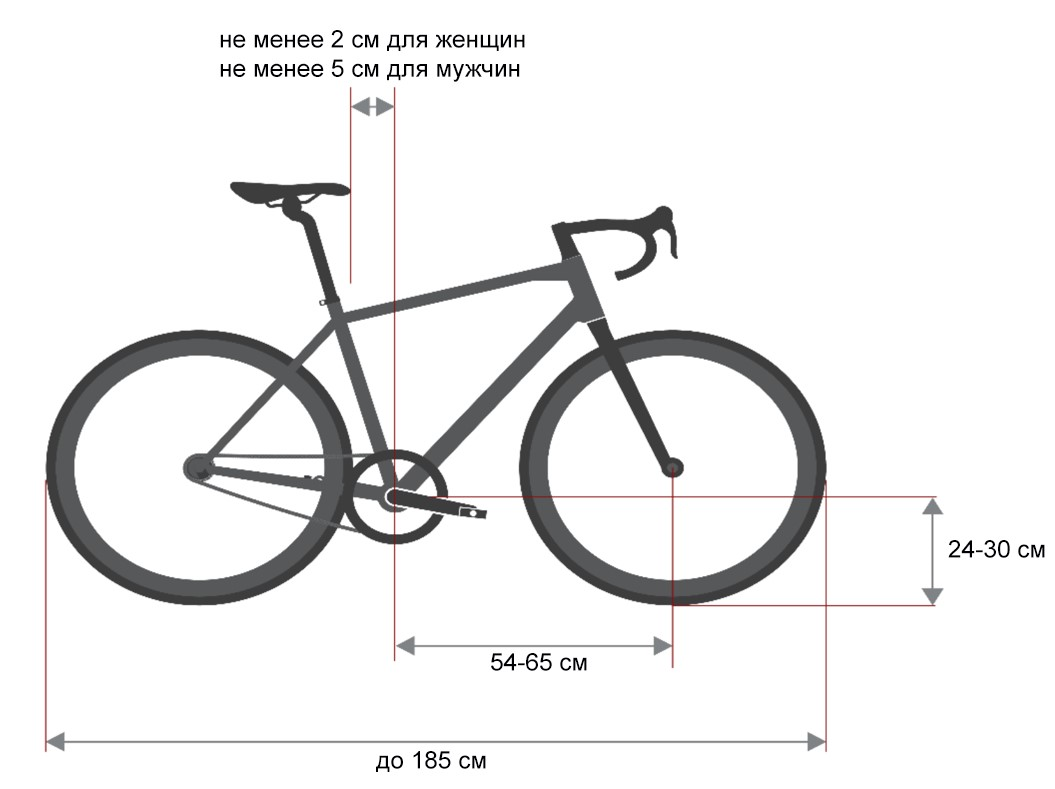 Рисунок 1.5.2.4. (5.2 с.) (i)) Рамы:- Рама велосипеда должна быть традиционной формы, т.е. в виде треугольника, собранного из трёх прямых или конусовидных трубчатых элементов, (которые могут быть круглыми, овальными, приплюснутыми, каплевидными или другой формы в поперечном сечении) так, чтобы форма каждого элемента включала прямую линию. Элементы рамы должны быть сконструированы таким образом, чтобы точки соединения элементов соответствовали следующей схеме: верхняя (горизонтальная) труба рамы соединяет вершину рулевой колонки рамы и вершину подседельной трубы рамы. Подседельная труба рамы (от которой продолжается подседельный штырь) соединяется внизу с кареточным узлом (кареткой), нижняя труба рамы должна соединять каретку с нижним концом рулевой колонки. Задние треугольники должны быть образованы нижними перьями задней вилки, наклонными (верхними) перьями задней вилки и подседельной трубой рамы, причём наклонные перья задней вилки крепятся к подседельной трубе рамы в местах, находящихся в пределах границ, установленных для крепежа верхней трубы рамы. Максимальная высота элементов должна быть 8 см, а минимальная ширина 2,5 см. Минимальная ширина элементов верхних и нижних перьев задней вилки 1 см. Минимальная ширина элементов передней вилки 1 см, эти элементы могут быть прямыми или изогнутыми. Максимальное отношение любых двух размеров в поперечном сечении любой трубы не может быть более, чем 1:3.- Велосипед должен быть не длиннее 185 см и не шире 50 см.- Расстояние от земли до оси каретки должно быть в пределах от 24 до 30 см.- Расстояние между осью переднего колеса и вертикальной линией, проходящей через ось каретки должно быть не менее 54 см и не более 65 см.- Запрещаются любые приспособления, добавляемые или встраиваемые в конструкцию велосипеда, которые предназначены для уменьшения или обладают эффектом уменьшения сопротивления воздуха, или искусственно ускоряют продвижение велосипедиста (защитный экран, фюзеляж в виде обтекателя или что-либо подобное).- Велосипеды, утверждённые для групповых шоссейных гонок, всегда допускаются на мероприятия с разрешенным драфтингом.- Велосипеды, утверждённые для гонок с раздельным стартом, запрещены для групповых шоссейных гонок, если они не соответствуют указанным выше условиям.5.2.5. (5.2 с.) (ii)) Положение седла:- Это правило распространяется только на мероприятия для мужчин и женщин, юниоров и юниорок до 23 лет. Расстояние между передней точкой седла и вертикальной линией, проходящей через центр каретки не должно быть менее 5 см для мужчин и 2 см для женщин, спортсмен также не имеет права регулировать положение седла вне указанных границ во время соревнований.- В случае если пропорции спортсмена – соотношение бедро/голень отличаются от среднестатистических 56%/44% и приближаются к 50%/50%, спортсмен вправе запросить разрешение на иное положении седла. 
E (бедренная кость) и E + F (бедренная кость + большеберцовая кость) и между F (большеберцовая кость) и E + F (бедренная кость + большеберцовая кость).- Согласование исключения из этого правила должно быть запрошены у Федерации не позже, чем за 30 дней до гонки РСФ триатлона.5.2.6. (5.2 с.) (iii)) Нестандартные или нетипичные велосипеды: Нестандартные, нетипичные велосипеды или оборудование могут быть использованы только при условии, что полная информация о них направлена на рассмотрение ТД за 30 дней до начала соревнований и на них получено соответствующее разрешение.5.2.7. (5.2 d.) (i)) Для гонок с запрещённым драфтингом (Рисунок 2):- Велосипед не должен быть длиннее 185 см и шире 50 см.- Расстояние между землёй и центром каретки должно быть между 24 и 30 см.- Расстояние между центром оси переднего колеса и вертикальной линией, проходящей через ось каретки должно быть не менее 54 см и не более 65 см.- Рама велосипеда должна быть традиционной формы, т.е. строится вокруг замкнутого контура из прямых или конических трубчатых элементов, (которые могут быть круглыми, овальными, сплюснутыми, каплевидными или иными в поперечном сечении) велосипед построен вокруг ромбовидной формы (без подседельной трубы). Допускается конструкция, когда верхние перья задней вилки не соединены с горизонтальной трубой в единый узел.5.2.8. (5.2 с.) (ii)) Положение седла:Крайняя передняя точка седла не должна быть более чем на 5 см впереди или на 15 см позади, вертикальной линии, проходящей через центр каретки.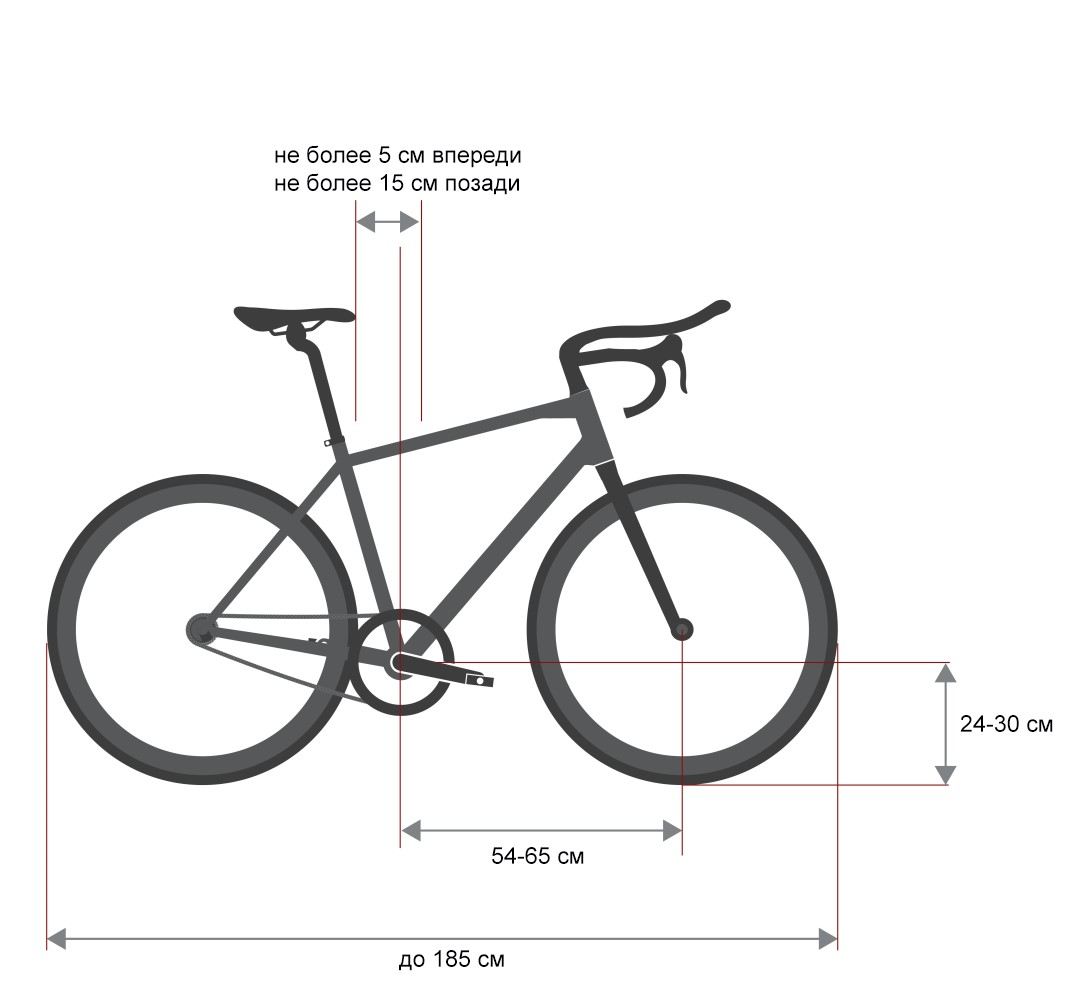 Рисунок 2.5.2.9. (5.2 с.) (iv)) Логотипы и номера на раме:- На велосипеде спортсмена могут присутствовать только логотипы производителя велосипедов.- Логотипы, расположенные на раме велосипеда, не должны мешать идентификации велосипедных стартовых номеров.- Предоставленные организаторами гонки наклейки со стартовым номером участника, должны быть расположены в предписанных местах, без каких-либо изменений.5.2.10. (5.2 e.)) Колёса:5.2.10.1. (5.2 e.) (i)) Ни одно из колёс не может включать механизмы, способные ускорять его движение.5.2.10.2. (5.2 e.) (ii)) Трубки должны быть надёжно приклеены, эксцентрики должны быть закрыты и плотно зажаты, колёса должны быть надёжно и правильно закреплены на раме.5.2.10.3. (5.2 e). (iii)) На каждом колесе должен быть исправный тормоз.5.2.10.4. (5.2 e.) (iv)) Колёса разрешается менять только на официальных колёсных станциях, если они предусмотрены.5.2.10.5. (5.2 e.) (v)) Судья на станции смены колёс предоставляет спортсмену соответствующее колесо. Участник обязан самостоятельно поменять колесо. Колёса, предназначенные для других спортсменов или команд, не могут использоваться.5.2.10.6. (5.2 e.) (vi)) Для участников официальных соревнований с разрешённым драфтингом разрешается использовать колёса, соответствующие следующим критериям:- Диаметр колёс должен составлять минимум 55 см и максимум 70 см, включая шину.- Оба колеса должны быть одинакового диаметра.- Колёса должны иметь не менее 20 металлических спиц.- Не допускается использование дисковых колёс.- Максимальная ширина обода должна составлять 25 мм.- Все компоненты должны быть идентифицируемыми и доступными в продаже.5.2.10.7. (5.2 e.) (viii)) Для соревнований с запрещённым драфтингом заднее колесо может быть дисковым. Однако, это условие может быть изменено ТД в целях безопасности, например, в условиях сильного ветра.5.2.11. (5.2 f.)) Руль велосипеда:5.2.11.1. (5.2 f.) (i)) В соревнованиях с разрешённым драфтингом применяются следующие рули:- Традиционные шоссейные рули типа «баранка» с заглушками на торцах.- Рулевые насадки запрещены.- Фляги и флягодержатели запрещено устанавливать на руль.5.2.11.2. (5.2 f.) (iii)) Для гонок с запрещённым драфтингом допускается использование руля и рулевых насадок, не выходящих за пределы передней кромки переднего колеса. Рулевые насадки могут быть не соединены перемычкой. Все торцы труб должны быть закрыты заглушками.Фляги и флягодержатели разрешено устанавливать на руль.5.2.12. (5.2 g.)) Шлемы:- Разрешены к использованию только сертифицированные велосипедные шлемы традиционной конструкции.- В месте проведения официальных спортивных соревнований ношение правильно надетого и надёжно застёгнутого шлема всё время, когда спортсмен использует велосипед обязательно в сроки проведения официальных мероприятий (непосредственно на гонке, во время ознакомления с трассой и при любых других передвижениях).- Внесение изменений в любую часть шлема, включая подбородочный ремень, или отсутствие любой части шлема, включая внешнюю обшивку оболочку, запрещено.- Во время гонки шлем должен быть правильно надет и надёжно застёгнут всё время, когда спортсмен использует велосипед – с момента касания велосипеда при снятии со стойки в начале велосипедного сегмента до момента постановки велосипеда на стойку в ТЗ в соответствии с номером спортсмена по окончании велосипедного сегмента.- Если спортсмен покидает велосипедную трассу (выезжает с велосипедного маршрута) по какой-либо причине, он не может ослаблять или снимать шлем до тех пор, пока не покинет пределы трассы и не сойдёт с велосипеда. Спортсмен должен надёжно застегнуть шлем на голове перед возвращением на велотрассу или перед тем, как сесть на велосипед.- Шлемы должны соответствовать правилам для стартовой формы.- Наклейки на шлемы с номерами участников велогонки, предоставленные организаторами, должны быть размещены на передней и обеих боковых частях шлема, при этом никакие отступления от этого правила не допускаются. Не допускается также наклеивание каких-либо иных стикеров.- Вокруг официальной наклейки с гоночным номером должно быть пространство не менее 1,5 см, чтобы обеспечить достаточную видимость наклейки и номера. - Шлем может быть любого цвета и дизайна.- Нарушение правил ношения шлема может привести к временному штрафу, а в случае не устранения нарушений к дисквалификации.5.2.13. (5.2 h.)) Педали: Разрешены только те модели педалей, у которых контактный механизм позволяет извлечь ногу из фиксаторов педалей при падении.5.2.14. (5.2 i.)) Дисковые тормоза разрешены.5.2.15. (5.2 j.)) Запрещённое оборудование: Запрещённое оборудование включает (но не ограничивается): - Наушники, гарнитуру.- Стеклянную посуду для напитков.- Зеркала.- Велосипеды или их детали, не соответствующие настоящим Правилам.- Униформу, не соответствующую настоящим Правилам.- Фляги и флягодержатели, если они размещены за седлом во время соревнований с разрешённым драфтингом.5.2.16. (5.2 k.)) Любое оборудование или устройства, перевозимые в ходе сегмента велогонки или прикрепляемые к велосипеду, подлежат утверждению ГС и ТД перед гонкой. Оборудование должно быть надёжно закреплено на велосипеде, чтобы не подвергать опасности других спортсменов, и не должно предоставлять нечестное преимущество.5.2.17. (5.2 l.) Для использования фотоаппаратов и видеокамер необходимо получить разрешение ГС, все изображения и отснятый видеоматериал должны предоставляться в полноправное пользование организаторам. Использование этого материала в коммерческих целях требует согласования с организаторами.5.3. Проверка велосипедов:5.3.1. (5.3 a.)) Проверка велосипедов включает проверку всех требований, изложенных в пункте 5.2.5.3.2. (5.3 b.)) Визуальный осмотр велосипеда проводится перед входом в ТЗ, непосредственно перед соревнованиями. Судьи проверяют велосипеды на предмет их соответствия Правилам.5.3.3. (5.3 c.)) Спортсмены имеют право обратиться к ГС или ТД за подтверждением о допуске (соответствия Правилам) личного велосипеда после брифинга спортсменов.5.3.4. (5.3 d.)) Один спортсмен имеет право на проверку только одного велосипеда.5.3.5. (5.3 e.)) Все спортсмены должны поместить свои велосипеды на стойку до закрытия транзитной зоны. Спортсмен, который не может сделать этого, должен проинформировать ГС.5.4. (5.4 a.)) Круговые спортсмены (обгон на круг):Спортсмены, которых лидеры обогнали на круг, могут быть сняты судьями с этапа велогонки. По соображениям безопасности судьи могут упредить такой обгон и снять отстающего спортсмена с велосипедной дистанции, если он находится ближе, чем в 100 метрах от лидера, и судьи достоверно уверены в факте обгона. Данное положение может быть изменено ТД.5.5. Драфтинг (лидирование):5.5.1. (5.5 a.) (i)) Драфтинг – это въезд в определённую (запрещённую) зону за велосипедом или транспортным средством. Существует два вида соревнований, в зависимости от разрешения или запрета драфтинга:- Гонки с разрешённым драфтингом.- Гонки с запрещённым драфтингом.5.5.2. (5.5 a.) (ii)) Гонки могут быть утверждены с разрешённым или запрещённым драфтингом в соответствии с Таблицей 10.Таблица 10.Соревнования с разрешённым или запрещённым драфтингом:5.5.3. (5.5 b.)) Соревнования с разрешённым драфтингом:- Запрещается драфтинг за участником соревнований противоположного пола.- Запрещается драфтинг за мотоциклом или автомобилем.- Запрещён драфтинг по отношению к спортсмену, опережающего данного спортсмена на круг или более.5.5.4. (5.5 c.)) Соревнования с запрещённым драфтингом:5.5.4.1. (5.5 c.) (i)) Запрещается драфтинг за другим спортсменом или транспортным средством. Спортсмены должны пресекать попытки других участников находиться в зоне драфтинга с нарушением Правил.5.5.4.2. (5.5 c.) (ii)) Спортсмен может выбирать любую позицию на дистанции при условии, что он займёт позицию без контакта с другими участниками. Во время велогонки спортсмен должен оставлять пространство для передвижения других участников, чтобы они могли совершать необходимые бесконтактные манёвры. Необходимое место, пространство должно быть оставлено для обгона.5.5.4.3. (5.5 c.) (iii)) Спортсмен, создающий ситуацию, влекущую нахождение в зоне драфтинга с нарушением Правил, несёт за это ответственность.5.5.4.4. (5.5 c.) (iv)) Правила драфтинга для разных дистанций триатлона (Рисунок 3):- Для средней и длинной дистанций: зона драфтинга между следующими друг за другом велосипедами составляет длину 12 метров по ширине дороги, измеренная от передней кромки переднего колеса каждого велосипеда. Спортсмен может войти в зону драфтинга другого спортсмена, но должно быть очевидно, что он проезжает через эту зону. Максимальное время прохождения зоны драфтинга составляет 25 секунд. Несколько последовательных попыток обгона при условии нахождения в зоне драфтинга может привести к нарушению правил драфтинга.- Для стандартной и более коротких дистанций: зона драфтинга для велосипеда составляет длину 10 метров по ширине дороги, измеренную от передней кромки переднего колеса. Спортсмен может войти в зону драфтинга другого спортсмена, но должно быть очевидно, что он проезжает через эту зону. Максимальное время прохождения зоны драфтинга составляет 20 секунд. Несколько последовательных попыток обгона без успеха может привести к нарушению правил драфтинга.- Зона драфтинга за мотоциклом: зона драфтинга позади мотоцикла составляет 15 м. Это требование применимо также для мероприятий, разрешающих драфтинг.- Зона драфтинга для автомобиля: зона драфтинга позади автомобиля составляет 35 м и распространяется на любое транспортное средство во время велогонки. Это требование применимо также для мероприятий с разрешённым драфтингом.5.5.4.5. (5.5 c.) (v)) Вхождение в зону драфтинга велосипеда: спортсмену разрешается входить в зону драфтинга велосипеда при следующих обстоятельствах:- Если спортсмен входит в зону драфтинга и преодолевает её, продвигаясь вперёд в течение отведённого на обгон времени для совершения манёвра обгона.- В целях обеспечения безопасности.- За 100 м до и после пункта медицинской помощи или ТЗ.- При резком повороте.- Если ТД в целях обеспечения безопасности исключит участок маршрута из-за узости дороги, наличия строений, объезда или по другим причинам.5.5.4.6. (5.5 c.) (vi)) Обгон:- Обгоном считается ситуация, при которой переднее колесо велосипеда одного спортсмена находится впереди переднего колеса велосипеда другого участника.- Участник, которого обгоняют, должен выйти из зоны драфтинга обгоняющего спортсмена путём торможения, чтобы не оставаться в зоне драфтинга лидирующего велосипедиста в течение заданного времени. Если участник, которого обогнали, возвращает свою первенствующую позицию до того, как он сначала вышел из зоны драфтинга, то такое действие приведёт к нарушению правил драфтинга.- Участники, которых обогнали и которые остаются в зоне драфтинга впереди едущего велосипедиста дольше, чем это установлено правилами, будут считаться нарушившими правила драфтинга.- Спортсмены обязаны двигаться как можно ближе к указанному ТД или ГС краю трассы и не блокировать проезд других участников по дистанции. Блокировкой считается ситуация, когда обгоняющий спортсмен не может продвигаться вперёд из-за того, что впереди следующий спортсмен перекрывает проезд. - Во время брифинга участников ТД объясняет спортсменам, с какой стороны обгонять другого спортсмена непосредственно в процессе гонки.Рисунок 3.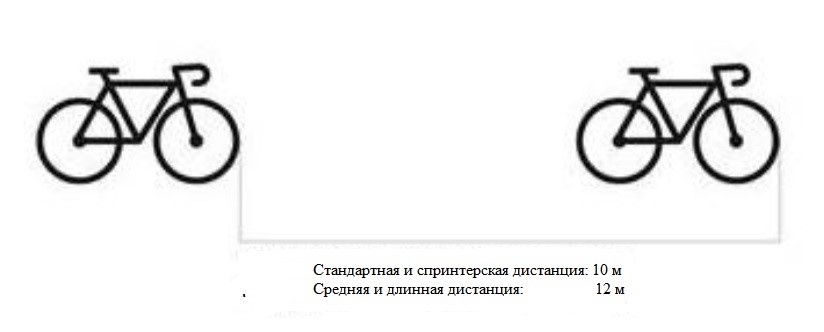 5.6. Наказания за драфтинг:5.6.1. (5.6 a.)) Драфтинг запрещён в гонках, объявленных гонками без драфтинга.5.6.2. (5.6 b.)) Судьи обязаны уведомлять спортсменов, допустивших нарушение правил драфтинга, что они наказываются временным штрафом. Уведомление должно быть объявлено отчётливо и недвусмысленно.5.6.3. (5.6 c.)) Подвергнутый штрафу спортсмен должен остановиться в ближайшей штрафной зоне и отбыть там назначенное время в зависимости от длины дистанции в гонке: одну минуту для спринтерской дистанции, две минуты для стандартной дистанции и пять минут для средней и длинной дистанции.5.6.4. (5.6 d.)) Остановиться в ближайшей штрафной зоне для отбывания штрафа – обязанность подвергнутого штрафу спортсмена. В противном случае это может привести к его дисквалификации.5.6.5. (5.6 e.)) Второе нарушение правил драфтинга приведёт к дисквалификации на соревнованиях на стандартной дистанции или более короткой.5.6.6. (5.6 f.)) Третье нарушение правил драфтинга приведёт к дисквалификации в соревнованиях на среднюю и длинную дистанции.5.6.7. (5.6 g.)) Наказания за драфтинг не могут быть опротестованы.5.7. Блокировка:5.7.1. (5.7 a.)) Спортсмены во время движения должны придерживаться края стороны проезжей части согласно Правил уличного движения, если иное не указано ТД, и не создавать помехи другим спортсменам, в том числе, блокированием их движения. Блокировкой является ситуация, при которой спортсмен не может продвигаться вперёд из-за перекрытия проезда впереди движущимся спортсменом (Рисунок 4). Спортсмены, блокирующие проезд, подвергаются штрафу в следующей штрафной зоне путём предъявления им жёлтой карточки.Рисунок 4.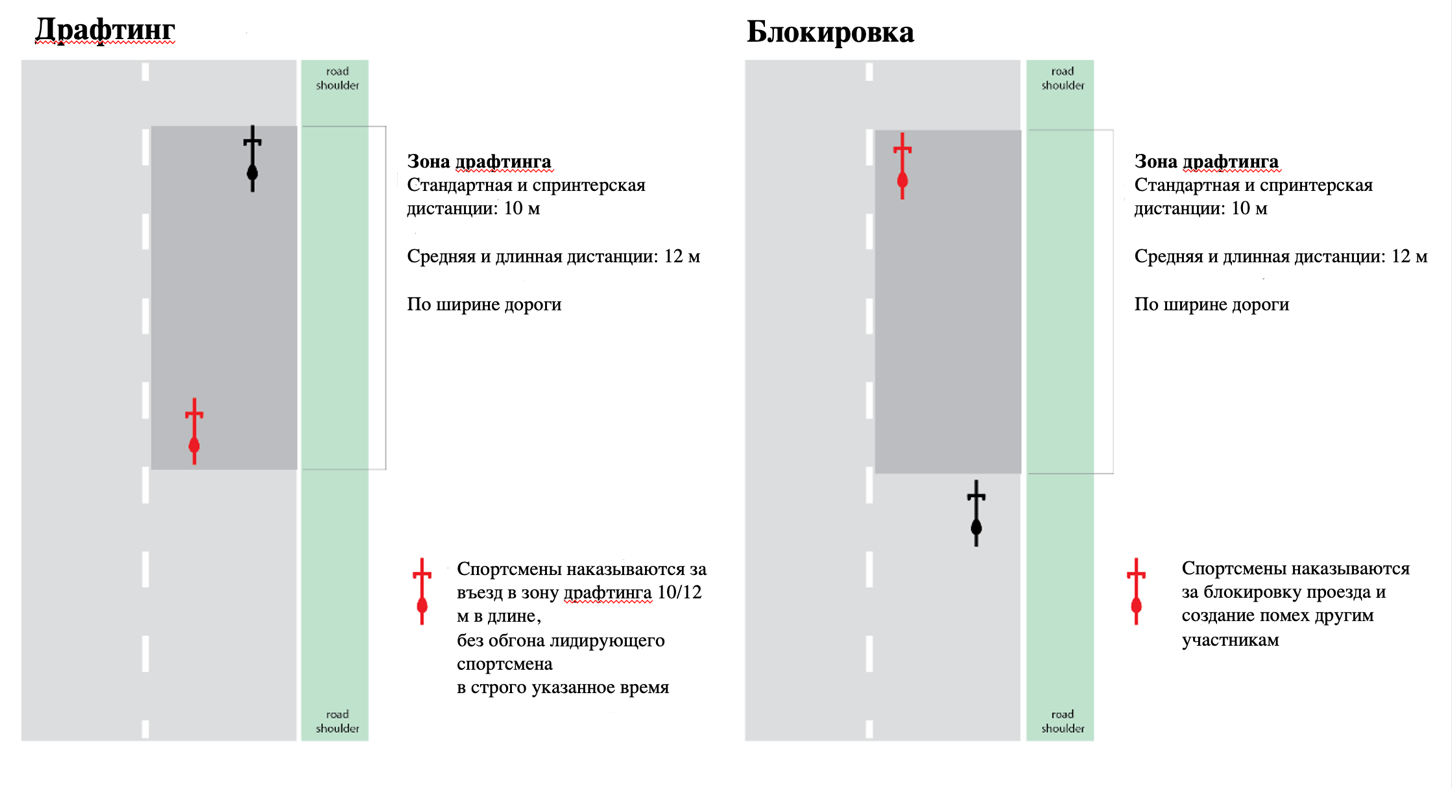 5.8. (5.8) Положения для езды: 5.8.1. (5.8 a.)) Разрешённое положение: руки надёжно удерживают руль или рулевую насадку.5.8.2. (5.8 b.)) Во время езды точками опоры могут быть: ноги на педалях, руки на руле и таз на седле (Рисунок 5).Рисунок 5: Разрешённые позиции велопосадки во всех гонках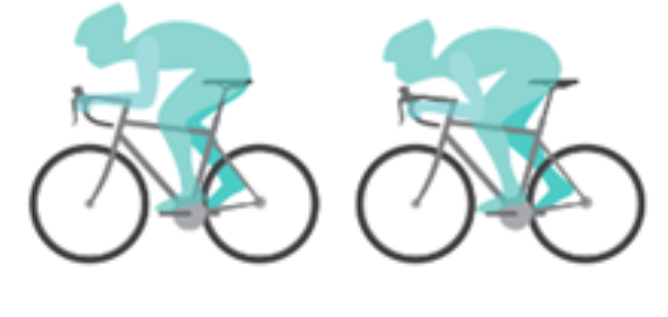 5.8.3. (5.8 c.)) Кроме того, во время гонок с запрещённым драфтингом предплечья можно использовать в качестве точек опоры на руле или на рулевой насадке (Рисунок 6).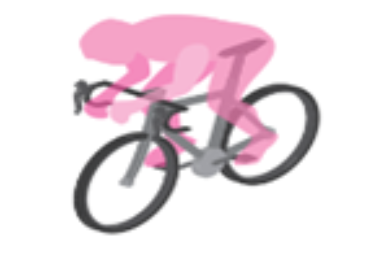 Рисунок 6: Разрешённая позиция велопосадки только в гонках с запрещённым драфтингом.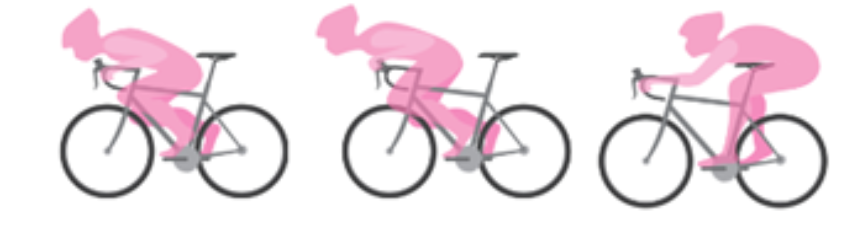 Рисунок 7. Запрещённые позиции велопосадки во всех гонках.6. БЕГОВОЙ СЕГМЕНТ.6.1. Общие правила:6.1.1. (6.1 а.)) Спортсмен обязан:- Бежать или идти.- Носить официальный стартовый номер. На всероссийских соревнованиях по решению ТД спортсменам возрастных групп «мужчины» и «женщины» может быть разрешено не носить стартовые номера, о чём спортсмены должны быть извещены на брифинге перед гонкой.- Не ползти.- Не бежать с голым торсом.- Не бежать в шлеме.- Не использовать столбы, деревья и другие фиксированные элементы для помощи при манёврах.- Не сопровождаться на дистанции членами команды или другими лидерами, задающими темп бега.- Не бежать вместе с другими спортсменами, опережающими его на один или несколько кругов.6.1.2. (6.1 b.)) Если спортсмен случайно соприкасается во время бега с другим спортсменом, затем немедленно устраняет контакт и не является причиной падения соперника, спортсмен не понесёт штрафа.6.1.3. (6.1 c.)) Если спортсмен вступает в контакт с другим спортсменом во время бега, продолжает препятствовать продвижению другого спортсмена и немедленно не устраняет контакт, спортсмен подвергнется штрафу.6.1.4. (6.1 d.)) Если спортсмен намеренно препятствует продвижению другого спортсмена и получает несправедливое преимущество, при этом спортсмен, которому создано препятствие падает, спортсмен будет дисквалифицирован. Информация может быть передана в Дисциплинарную комиссию для возможного отстранения.6.2. (6.2 а.)) Определение момента финиша:Спортсмен считается финишировавшим в тот момент, когда любая часть его торса пересечёт вертикальную плоскость, проходящую через передний край финишной линии.6.3. Принципы техники безопасности:6.3.1. (6.3 а.)) Ответственность продолжать участие в соревнованиях сохраняется за спортсменом. Любой спортсмен, состояние которого может быть расценено судьями или медицинскими работниками как представляющее опасность лично для спортсмена или для окружающих (например, состояние здоровья, техническое состояние инвентаря и т.п.), может быть отстранён от соревнований.6.3.2. (6.3 b.)) Спортсмены не могут сопровождаться в финишном створе любым лицом, не соревнующимся в данной гонке.6.4. Запрещённое снаряжение:6.4.1. (6.4 а.)) Наушники, гарнитуры, мобильные телефоны или другое электронное прослушивающее или коммуникационное оборудование.6.4.2. (6.4 b.)) Стеклянные контейнеры или сосуды.6.4.3. (6.4 с.)) Стартовые костюмы, не соответствующие Правилам по требованию униформы.6.4.4. (6.4 d.)) Костыли, трости, шесты, палки или любое приспособление, способствующее продвижению вперёд, отталкиваясь руками.6.4.5. (6.4 e.)) Обувь:6.4.5.1. (6.4 e.) (i)) Всемирная федерация триатлона следует правилам Всемирной ассоциации лёгкой атлетики (World Athletics) по обуви, используемой в беге по шоссе для всех соревнований по триатлону.6.4.5.2. (6.4 e.) (ii)) Обувь, изготовленная по индивидуальному заказу, разрешается носить на соревнованиях после одобрения Федерацией.7. ТРАНЗИТНАЯ ЗОНА.7.1. Общие правила:7.1.1. (7.1 а.)) Все спортсмены должны быть в надёжно застёгнутых шлемах с момента, когда они забирают свои велосипеды со стоек перед началом сегмента велогонки до тех пор, пока они не поставят велосипеды в стойки после завершения велогонки.7.1.2. (7.1 b.)) Спортсмены должны ставить велосипеды только на свои места.7.1.3. (7.1 b.) (i)) Для традиционных стоек велосипед должен ставиться следующим образом:- Для ТЗ 1: в вертикальном положении подвешенным за передний край седла на горизонтальной перекладине так, чтобы переднее колесо было направлено в середину транзитного прохода. ГС может установить иной порядок расположения велосипеда.- Для ТЗ 2: рулём в любом направлении, каждый из рычагов тормозов или сиденье должны быть не далее 0,5 метра в обе стороны от таблички с номером. Велосипед должен быть подвешен таким образом, чтобы не блокировать и не мешать продвижению других спортсменов.7.1.4. (7.1 b.) (ii)) В случае индивидуальной стойки велосипед должен быть поставлен в стойку в ТЗ 1 задним колесом, а в ТЗ 2 любым колесом.7.1.5. (7.1 с.)) Размещение оборудования:7.1.6. (7.1 с.) (i)) Спортсмены должны размещать всё своё оборудование, которое будет использоваться позже на гонке в контейнер (ящик, корзину) на расстоянии до 0,5 м от номера стойки. Если контейнер не предусмотрен, 0,5 м будет измеряться от таблички со стартовым номером. Всё уже использованное оборудование и экипировка должны быть помещены в контейнер. Предмет считается помещённым в контейнер, когда большая часть его находится внутри контейнера.7.1.7. (7.1 с.) (ii)) Только оборудование, которое будет использоваться во время соревнований, разрешается оставлять в ТЗ. Всё остальное имущество и оборудование должны быть удалены из ТЗ до начала гонки.7.1.8. (7.1 с.) (iii)) После выхода спортсмена из последней ТЗ всё оборудование, независимо от того, использовалось оно или нет, должно быть помещено в соответствующий пронумерованный контейнер, за следующими исключениями:- Велосипедная обувь может оставаться закреплённой на педалях.- Другое велосипедное снаряжение, кроме шлема и очков, если оно было размещено на велосипеде в ТЗ, может остаться на велосипеде.- Шлем и очки должны быть помещены в контейнер.7.1.9. (7.1 d.)) Если спортсмен желает использовать ту же самую пару беговой обуви в дуатлоне для второго бега, её можно не помещать в контейнер в первой транзитной зоне, однако, только одна пара беговой обуви может находиться на земле в любое время во время прохождения велосегмента. Беговая обувь должна располагаться не далее 0,5 метра от контейнера спортсмена (номера стойки).7.1.10. (7.1 e.)) Спортсмены, которые выбрасывают свою шапочку для плавания между выходом из воды и ТЗ 1, должны быть оштрафованы.7.1.11. (7.1 f.)) Велотуфли, очки, шлем и другое оборудование для велогонки могут быть расположены на велосипеде в ТЗ 1.7.1.12. (7.1 g.)) Спортсмены не должны мешать другим участникам перемещаться по ТЗ.7.1.13. (7.1 h.)) Спортсмены не должны касаться оборудования и экипировки других участников в ТЗ.7.1.14. (7.1 i.), k.)) Езда на велосипеде внутри ТЗ запрещена (такой спортсмен может быть дисквалифицирован), за исключением случаев, когда велотрасса проходит сквозь ТЗ.7.1.15. (7.1 l.)) Спортсмены должны садиться на свои велосипеды после линии посадки с полным контактом одной ноги с поверхностью (землёй, асфальтом, снегом) после линии посадки. Спортсмены должны сходить с велосипедов перед линией схода с полным контактом одной ноги с поверхностью до линии схода.7.1.16. (7.1 m.)) Спортсмены, которые не предпринимают попыток спешиться перед линией схода и продолжают езду на велосипеде по ТЗ, должны быть дисквалифицированы.7.1.17. (7.1 n.)) В ТЗ (до линии посадки и после линии схода) велосипед можно перемещать только руками.7.1.18. (7.1 o.)) Если в процессе посадки или схода спортсмен потеряет велотуфлю (и) или другое снаряжение, они будут подняты судьями, никакого штрафа за это не последует. Линии посадки и схода являются частью транзитной зоны.7.1.19. (7.1 p.)) Обнажение тела или непристойное обнажение запрещаются.7.1.20. (7.1 q.)) Спортсменам не разрешается останавливаться в проходе транзитной зоны.7.1.21. (7.1 r.)) Запрещается помечать позиции спортсменов в транзитной зоне. Пометки, полотенца и предметы, используемые с целью пометки позиций, будут удаляться без предупреждения спортсменов.7.1.22. (7.1 t.)) Ремешок на шлеме должен оставаться расстёгнутом в транзитной зоне, пока спортсмен проходит первый сегмент гонки.7.1.23. (7.1 s.)) Шлем должен быть надежно застегнут и плотно прилегать к голове. Спортсмены не должны прикасаться к запирающему механизму шлема с момента снятия велосипеда со стойки перед началом велогонки и до тех пор, пока они не поместят велосипед на стойку после окончания велогонки.7.1.24. Для случаев, когда применяется система сбора личного оборудования в мешки, все оборудование должно быть помещено в соответствующий мешок, предоставленный организаторами. Единственное исключение – велосипедные туфли, которые могут оставаться прикрепленными к педалям в любое время.7.2. Проверка и постановка велосипедов в транзитную зону:7.2.1. На гонках для всех возрастных групп с участием более 700 спортсменов, планируется постановка велосипедов в транзитную зону за день до начала гонки. В мероприятиях для всех возрастных групп с участием меньшего числа спортсменов, а также для спортсменов – участников всероссийских соревнований групп «мужчин», «женщин», «юниоров», «юниорок», «юношей», «девушек» проводится проверка и постановка велосипедов в транзитную зону в день соревнований.7.2.2. Проверка должна проводиться спортивными судьями в зоне для спортсменов или в транзитной зоне и включать следующее:- Выдачу плавательных шапочек, хронометражных чипов.- Проверку стартовых костюмов спортсменов (униформы), которые должны соответствовать настоящим Правилам для соревновательной формы (Приложение Д (F)). Каждый стартовый костюм должен быть сфотографирован. Если спортсмену необходимо заменить униформу, процедура проводится снова.- Процедуру проверки велосипеда (регулируется в соответствии с разделом 5.3 (5.3)).- Выдачу стартовых пакетов спортсменам, пропустившим брифинг.8. ВОЗРАСТНЫЕ ГРУППЫ. СПОРТИВНЫЕ ДИСЦИПЛИНЫ8.1. (8.1 a.)) Федерация может организовывать чемпионаты, кубки, первенства России и всероссийские соревнования по следующим дисциплинам и возрастным группам, показанным в Таблице 11:Таблица 11.* – по классификации Всемирной федерации триатлона.Величины дистанций приведены в Приложении А (А).8.2. (8.2 b.)) РСФ триатлона могут включать эти дисциплины в свои чемпионаты и первенства.9. СОРЕВНОВАНИЯ.9.1. Общий старт:9.1.1. (10.6 a.)) Для обеспечения безопасности спортсменов существуют ограничения на количество спортсменов, стартующих одновременно 
(Таблица 12). ТД может применять иные лимиты, чем указанные, в зависимости от условий проведения соревнований.Таблица 12.(*) Триатлон на длинную и среднюю дистанцию может иметь более многочисленные стартовые группы, если даётся старт с воды и получено разрешение ТД.9.1.2. (10.6 b.)) Участники, выступающие в одной возрастной группе, могут быть разделены на две или более стартовые группы при условии:- Обе/все стартовые группы должны иметь примерно равные количества включённых в их состав спортсменов.- Спортсмены из одного субъекта Российской Федерации должны быть разбиты случайным образом на две стартовые группы с включением примерно равного количества в каждую из групп.- Команды лишь с одним спортсменом будут включены в ту или иную стартовую группу для сохранения численного баланса групп. Схожий принцип формирования стартовых групп применяется для команд с нечётным количеством спортсменов.- Победителем будет спортсмен с самым быстрым результатом независимо от того, в какой стартовой группе он стартовал.- В итоговом протоколе отражаются результаты спортсменов из обеих стартовых групп, отсортированных по показанному времени.- Стартовые группы со спортсменами одной категории должны следовать сразу же друг за другом.- Эти стартовые группы не должны включать спортсменов другой категории.9.2. (10.1 a.)) Плавание:ТД может изменить дистанцию плавательного сегмента или даже отменить его из-за большой скорости течения и других факторов, представляющих опасность.9.3. Транзитная зона (ТЗ):ТД должен определить положение линий посадки и схода с велосипеда. Обе линии должны рассматриваться как часть ТЗ.9.4. Велогонка:9.4.1. (10.8 a.)) Допустимое отклонение в 10% принимается для дистанции велосипедного сегмента при условии, что это утверждено ТД. Для соревнований на среднюю и длинную дистанции допустимое отклонение ограничено 5%.9.4.2. (10.8 b.)) Должно быть следующее минимальное число штрафных зон:- Соревнования на стандартную и более короткие дистанции: одна на каждые 10 км.- Соревнования на среднюю и длинную дистанции: одна на каждые 
30 км.9.5. Лимит времени:9.5.1. ТД может определить лимит времени прохождения для всей гонки или для прохождения любой промежуточной точки.9.5.2. При наличии лимита времени данный факт должен быть отражён в регламенте.9.6. (10.10) Время старта:9.6.1. (10.10 a.)) Минимальная разница во времени между стартовыми волнами в Таблице 13.	Таблица 13.Данный интервал применяется вне зависимости от того, кто начинает соревнования первыми – мужчины или женщины.9.6.2. (10.10 b.)) ТД может принять решение о снижении вышеуказанного интервала времени в триатлоне и дуатлоне на стандартной дистанции при условии, что мужчины и женщины не окажутся на этапе велогонки одновременно.9.6.3. (10.10 c.)) ТД может принять решение о снижении вышеуказанного интервала времени в триатлоне и дуатлоне на стандартной дистанции и более короткой, если в одной из гонок соревнуются менее 10 спортсменов и имеется достаточное количество судей для контроля возможного драфтинга между участниками мужского и женского полов.10. СУДЬИ.10.1. Общие положения:Судей назначает Коллегия спортивных судей Федерации. В обязанности судей входит проведение соревнований в соответствии с Правилами. Назначение спортивных судей в судейские коллегии осуществляется в соответствии с квалификационными требованиями к присвоению соответствующих квалификационных категорий спортивных судей по виду спорта «триатлон.10.2. (11.2) Судьи:10.2.1. В главную судейскую коллегию (далее – ГСК) входят технический делегат Федерации, главный судья соревнований, главный секретарь соревнований, заместители главного судьи и заместитель главного секретаря. ГСК назначается Коллегией судей Федерации.10.2.1.1. (11.2 a.) (i)) Технический делегат (далее – ТД) является уполномоченным представителем Федерации и гарантом того, что соревнования проводятся в соответствии с Правилами. ТД Федерации обеспечивает выполнение всех аспектов Правил и Руководства по организации соревнований. Организационные комитеты могут изменять условия проведения гонок согласно указаниям ТД в любое время. Аккредитованные тренеры информируются о таких изменениях. ТД контролирует техническое состояние трасс сегментов триатлона и транзитной зоны. Даёт рекомендации по устранению недостатков. Назначается Федерацией. Отвечает за организацию работы Апелляционного жюри соревнований.10.2.1.2. (11.2 a.) (ii)) Ассистент (помощник) ТД (далее – АТД) помогает ТД в выполнении его обязанностей.10.2.1.3. (11.2 a.) (iii)) Главный судья (далее – ГС) контролирует работу судей, своей подписью фиксирует официальные результаты и принимает окончательные решения в случае нарушения Правил. В процессе соревнований осуществляет руководство по всем направлениям работы судейской коллегии, контролирует ход соревнований в соответствии с Правилами, Положением и Регламентом, в том числе, работу секретариата, своих заместителей, судей. Принимает решения о дисквалификации спортсменов.10.2.1.4. Главный секретарь работает под руководством ГС. Участвует в разработке плана проведения соревнования, координирует работу ГСК с другими службами и судейскими бригадами соревнований, организует работу по подготовке и выпуску протоколов соревнований, несёт ответственность за их достоверность.10.2.1.5. Заместители ГС руководствуются указаниями ГС. При его отсутствии исполняют его обязанности. 10.2.1.6. Заместитель главного секретаря отвечает за секретарскую работу, связанную с техническими аспектами соревнований. Готовит стартовые протоколы и номера участников соревнований. Готовит бланки для старта, хронометража, подсчёта результатов, контроля трассы. Обеспечивает объявление результатов соревнований. Определяет личные и командные результаты и представляет их на утверждение жюри и ГСК.10.2.1.7. Заместители ГС по сегментам триатлона (плавательного, велогонки, бегового, лыжной гонки) руководствуются указаниями ГС и главного секретаря. При отсутствии ГС  исполняют его обязанности. Отвечают за готовность сегмента к проведению соревнований. Определяют и подготавливают дистанцию сегмента. Измеряют трассу, составляет её схему и профили. Обеспечивают необходимый контроль за безопасностью участников. Обеспечивают необходимое количество судей и оборудования. Контролируют прохождение участниками соответствующего сегмента соревнований.10.2.1.8. Заместитель ГС в транзитной зоне руководствуется указаниями ГС и главного секретаря. Отвечает за готовность сегмента к проведению соревнований. Обеспечивает необходимый контроль за безопасностью участников. Контролирует прохождение участниками транзитной зоны.10.2.1.9. Судья по информации обеспечивает информационное сопровождение процесса соревнований тренеров, руководителей и членов сборных команд.10.2.1.10. Судья-стартёр контролирует готовность участников с момента вызова их на старт и до покидания старта по его сигналу. Подаёт стартовые команды и стартовый сигнал.10.2.1.11. Главный судья-хронометрист контролирует работу судей-хронометристов на старте и на финише. Следит за корректностью регистрации времени прохождения дистанции участниками.10.2.1.12. Старший судья по компьютерной обработке результатов осуществляет компьютерную обработку результатов соревнований. Готовит протоколы.10.2.1.13. Старший судья на финише руководит работой финишной бригады.10.2.1.14. Судья-помощник стартёра проверяет готовность необходимого оборудования на старте, проверяет по стартовым протоколам явку участников на старт.10.2.1.15. Судьи на дистанциях сегментов триатлона осуществляют контроль за исполнением Правил при прохождении дистанции. Следят за безопасностью выступления спортсменов. В случае нарушения Правил участником – немедленно информируют об этом инциденте заместителя ГС по соответствующему сегменту триатлона.10.2.1.16. Судья-счётчик ведет регистрацию кругов, которые полностью преодолели спортсмены. Один из счётчиков кругов должен отвечать за показ на табло количества оставшихся кругов. О начале последнего круга каждого сегмента информировать лидера гонки демонстрацией соответствующей цифры на табло.10.2.1.17. Судьи в плавательном сегменте: - Судьи по безопасности обеспечивают меры обеспечения безопасности участников на воде.- Судьи на поворотах контролируют правильность прохождения поворотных буёв спортсменами.10.2.1.18. Судьи на дистанции велогонки:Судьи на мотоциклах на дистанции велогонки: - Сопровождают лидера по дистанции. - Сопровождают последнего участника велогонки.- Осуществляют контроль за прохождением спортсменами дистанции.- Обеспечивают безопасность гонщиков.- Контролируют исполнение спортсменами правил драфтинга.Судья пункта технической помощи:- Контролирует соблюдение Правил при замене колёс или другом ремонте, осуществляемом участниками в ходе гонки. - Принимает оборудование у представителей команд.- Судья в машине сопровождения на дистанции велогонки обеспечивает безопасность и оказывает оперативную помощь участникам, осуществляет контроль за соблюдением участниками Правил. 10.2.1.19. Судьи в беговом сегменте:Судьи на велосипедах:- Обеспечивают беспрепятственное движение спортсменов.- Сопровождают лидирующих и замыкающих участников соревнований. - Судья-контролёр на повороте осуществляют контроль прохождения поворотов. Фиксируют порядок прохода поворотов участниками.10.2.1.20. Судьи в штрафной зоне получают информацию о штрафах. Помещают стартовые номера нарушителей на доске штрафной зоны. Контролируют исполнение спортсменами временного штрафа.10.2.1.21. Судьи в транзитной зоне:- Осуществляют проверку технического состояния велосипедов и велошлемов.- Контролируют соответствие экипировки и инвентаря спортсменов Правилам.- Контролируют сход участников с велосипеда на линии схода перед входом в транзитную зону.- Контролируют соблюдение участниками Правил при прохождении транзитной зоны.- Контролируют посадку участников на велосипед на линии посадки на выходе из транзитной зоны.10.2.1.22. Судья-хронометрист определяет время прохождения контрольной отметки по секундомеру.10.2.1.23. Секретарь судьи-хронометриста регистрирует время финиша и номера участников.10.2.1.24. Судья-фиксатор на финише фиксирует момент пересечения участником линии финиша.10.2.1.25. Судья порядка прихода фиксирует порядок прихода участников, при прохождении ими линии финиша.10.2.1.26. Судья по компьютерной обработке результатов осуществляет компьютерную обработку итогов регистрации, жеребьёвки, результатов соревнований, выводит предварительные и итоговые протоколы соревнований.10.2.1.27. Судья по маркировке осуществляет нанесение номеров на тело спортсменов (триатлон, дуатлон, акватлон). Маркирует лыжи, палки, проверяет маркировку лыж после финиша (триатлон - зимний).10.2.1.28. Судьи могут быть аккредитованы в качестве официальных проверяющих велосипедов для проведения контроля за технологическим мошенничеством. Полная процедура приведена в Приложении З (N).10.3. Апелляционное жюри:10.3.1. (11.4 а.)) ТД должен назначить членов Апелляционного жюри следующим образом:- ТД или АТД, возглавляющий Апелляционное жюри.- 2 представителя Федерации, при отсутствии кого-либо из них – представитель проводящей соревнования РСФ триатлона либо организационного комитета.10.3.2. Апелляционное жюри может приглашать на слушания экспертов, которые могут выступать, но не голосовать.10.3.3. (11.4 b.)) Членство в Апелляционном жюри соревнований не совместимо со статусом:- Судьи на тех же самых соревнованиях, за исключением ТД.- Аккредитованного тренера на тех же самых соревновании.- Спортсмена, участвующего в тех же самых соревнованиях.10.3.4. (11.4 с.)) Обязанности Апелляционного жюри:- Апелляционное жюри выносит официальные решения по всем апелляциям и протестам.- Апелляционное жюри обладает полномочиями по изменению результатов соревнований на основании принятого решения по апелляции или протесту. Эти изменения результатов связаны с решениями о применении и толковании правил судьями и/или жюри соревнований.- Апелляционное жюри должно начинать работу до брифинга спортсменов и заканчивать после окончания соревнований.- Председатель Апелляционного жюри несёт ответственность за оформление в письменном виде решений по всем протестам и апелляциям.10.3.5. (11.4 d.)) График встреч Апелляционного жюри.Апелляционное жюри должно встречаться как минимум:- После брифинга спортсменов.- За 1 час до начала соревнований.- После финиша последнего участника.10.3.6. (11.4 e.)) Апелляционное жюри соблюдает следующие принципы:- Проявляет равное отношение ко всем предусмотренным фактическим данным и свидетельским показаниям.- Сознаёт, что честные свидетельские показания могут различаться и находиться в конфликте в результате личных наблюдений или воспоминаний.- Ведёт открытое обсуждение любой доступной информации, пока не собраны все доказательства.- Признаёт, что спортсмен является невиновным до тех пор, пока предполагаемое нарушение не будет доказано с использованием всех доступных средств.10.3.7. Конфликт интересов:- Председатель Апелляционного жюри определяет и решает, имеет ли кто-либо из членов жюри конфликт интересов.- В случае конфликта интересов Председатель Апелляционного жюри должен заменить члена, имеющего конфликт интересов, по своему усмотрению. Апелляционное жюри должно сохранять свой первоначальный численный состав.- Подразумевается, что Председатель Апелляционного жюри конфликта интересов не имеет.10.4. (11.5 а.)) Технологические средства:Судьи могут использовать любой вид электрической, электронной, магнитной, технологической поддержки, чтобы получать данные или доказательства несоблюдения Правил.11. (12.) ПРОТЕСТЫ.11.1. Общие положения:11.1.1. (12.1 a.)) Протест направляется против поведения спортсмена, судьи или условий проведения соревнований. Любой спортсмен или любой аккредитованный представитель РСФ триатлона может подать протест ГС.11.1.2. (12.5 b.)) К заполненной форме протеста (пункт 21. (24.) Таблицы 17 Приложения Б (B)) должен быть приложен денежный депозит в размере пяти (5) тысяч рублей. 11.1.3. (12.9 f.)) Все протесты рассматривает Апелляционное жюри соревнований. В случае удовлетворения протеста депозит возвращается заявителю. Если протест не удовлетворен, депозит остаётся в оргкомитете соревнований.11.2. (12.4 а.) (i)) Протесты, связанные с правом на участие и с трассой соревнований:Протесты, связанные с правом спортсмена на участие, с составом стартового протокола, с мерами безопасности и условиями проведения соревнований должны подаваться до 20:00 дня предшествующего дню старта гонки. Протестующий должен в устной форме инициировать подачу протеста ГС. В течение следующих пятнадцати (15) минут заполненная форма протеста должна быть подана ГС.11.3. (12.4 a.) (iv)) Протесты, связанные с гонкой:Любой спортсмен (аккредитованный представитель спортсмена), который заявляет протест на действия другого участника или судьи, должен в устной форме инициировать подачу протеста ГС не позднее, чем через 5 минут после своего финиша (финиша своего спортсмена) или после финиша спортсмена, на действия которого подаётся протест. В течение следующих пятнадцати (15) минут заполненная форма протеста должна быть подана ГС.11.4. (12.4 a.) (v)) Протесты, связанные с экипировкой и инвентарём спортсмена:Протесты, связанные с экипировкой спортсмена, которая нарушает условия, установленные в Правилах, должны быть поданы в устной форме в адрес ГС не позднее, чем через 5 минут после окончания соревнований (финиша последнего участника). В течение следующих пятнадцати (15) минут заполненная форма протеста должна быть подана ГС.11.5. Протесты, связанные с хронометражем и результатами соревнований:Протесты в отношении опечаток в результатах, которые не отражают решения ГС соревнований или Апелляционного жюри соревнований, могут быть переданы в письменной форме спортсменом или РСФ триатлона ТД в течение четырнадцати (14) дней после соревнований.11.6. (12.5 c.)) Информация по протесту:Информация, которая должна быть представлена о предполагаемом нарушении:- Название соревнований, место и дата.- Имя, адрес, телефон, адрес электронной почты протестующего.- Предполагаемое правило, которое было нарушено или решение, которое опротестовывается.- Место и время предполагаемого нарушения.- Лица, причастные к предполагаемому нарушению.- Имена свидетелей, наблюдавших произошедшее.11.7. (12.9) Процедура рассмотрения протестов:Следующие процедуры должны выполняться в случае подачи протеста:- Протесты должны направляться в адрес ГС за подписью заявителя протеста, в сроки, указанные выше.- ГС должен оповестить через доску объявлений в финишной зоне о факте подачи протеста.- Заявитель протеста и обвиняемый и/или их аккредитованные представители должны присутствовать при рассмотрении протестов. Если заявитель протеста отсутствует, слушания по протесту могут быть отложены или отменены. Апелляционное жюри должно определить, является ли отсутствие во время слушания обоснованным.  Отсутствие представителей, с любой стороны, во время слушания может служить основанием для Апелляционного жюри для вынесения заочного решения.- В случае одобрения председателя Апелляционного жюри вместо заявителя протеста или обвиняемого могут присутствовать их представители.- Слушание не должно быть публичным (открытым).- Председатель Апелляционного жюри должен разъяснить процессуальные моменты и права каждой из сторон.- Председатель Апелляционного жюри должен зачитать протест.- Заявителю протеста и обвиняемому должно быть дано достаточное время, чтобы изложить и представить свою точку зрения на инцидент.- Свидетели (до 2 с каждой стороны) могут говорить до 3 минут каждый.- Апелляционное жюри должно выслушать доказательства и вынести решение простым большинством.- Решение должно быть объявлено немедленно и доведено в письменной форме до всех сторон по их запросу.- Апелляционное жюри должно оформить протокол, включающий решение Апелляционного жюри, который должен быть утверждён всеми членами Апелляционного жюри в конце встречи. Протокол должен быть передан в Федерацию.11.9. (12.10) Процесс пересмотра результатов:11.9.1. РСФ триатлона могут запросить пересмотр результатов на основе новых фактов. Данный запрос будет направлен в Федерацию, для принятия решения об открытии дела о пересмотре результатов.11.9.2. Группа по пересмотру, назначенная Федерацией, принимает решение о сохранении или изменении результатов.11.9.3. (12.10 f.)) Пересмотренные результаты должны быть объявлены и опубликованы. По итогам пересмотра результатов спортсмены должны быть проинформированы.12. АПЕЛЛЯЦИИ.12.1. Апелляционная подведомственность:12.1.1. (13.1 a.)) Апелляция – это просьба о пересмотре решения, вынесенного ГС (уровень 1), Апелляционным жюри соревнований 
(уровень 2). Образец формы для апелляции представлен в пункте 22. (25.) Приложении В (C).12.1.2. (13.1 b.)) Решения любого Апелляционного жюри соревнований могут быть пересмотрены Федерацией, за исключением:- Решений, принятых комиссией по антидопинговым слушаниям.- Решений о применении и интерпретации Правил судьями и/или Апелляционным жюри соревнований.12.2. Уровни апелляции:12.2.1. (13.2 a.)) В случае апелляции Уровня 1 необходимо соблюдать следующую процедуру:При рассмотрении апелляций после церемонии вручения медалей в течение 48 часов после окончания соревнований применяется следующая процедура: 12.2.2. Представитель РСФ триатлона или спортсмен может подать апелляцию на решение ГС в Апелляционное жюри. Форму для соответствующей апелляции можно получить у ГС.12.2.3. Апелляции направляются в письменном виде ГС за подписью подателя апелляции.12.2.4. Спортсмен или представитель РСФ триатлона, апеллирующие к решению ГС, должны инициировать апелляцию в течение 5 минут после финиша участника. Если апелляция инициирована в указанный интервал времени, временное ограничение на подачу апелляции увеличивается на дополнительные 15 минут. Для командных соревнований это ограничение времени относится к финишу эстафеты.К заполненной форме апелляции должен быть приложен денежный депозит в размере пяти (5) тысяч рублей. Все апелляции рассматривает Апелляционное жюри соревнований. В случае удовлетворения апелляции депозит возвращается заявителю. Если апелляция не удовлетворена, депозит остаётся в оргкомитете.12.2.5. ГС должен оповестить через доску объявлений о факте подачи апелляции.12.2.6. Апелляция должна содержать:- Наименование соревнований, место, время.- Фамилию, имя подателя апелляции, адрес, телефон, электронную почту.- Фамилии и имена свидетелей.- Предполагаемое решение по предмету апелляции.- Факты нарушения.- Аргументацию (краткое изложение апелляции).12.2.7. Податель апелляции и обвиняемый и/или их представитель должны присутствовать на обсуждении апелляции. Если податель апелляции не присутствует, слушание по апелляции может быть отложено или отменено. Апелляционное жюри должно определить, является ли отсутствие на слушании обоснованным.12.2.8. Отсутствие представителей, с любой стороны, во время слушания может служить основанием для Апелляционного жюри для вынесения заочного решения. Если председатель Апелляционного жюри одобрит, то вместо подателя апелляции или обвиняемого могут присутствовать их представители.12.2.9.  Слушание не должно быть публичным (открытым).12.2.10. Председатель Апелляционного жюри должен объяснить процессуальные моменты и права каждой из сторон.12.2.11. Председатель Апелляционного жюри должен зачитать апелляцию.12.2.12. Подателю апелляции и обвиняемому должно быть дано достаточное время, чтобы изложить свою точку зрения на инцидент.12.2.13. Свидетели (до 2 с каждой стороны) могут говорить до 3 минут каждый.12.2.14. Апелляционное жюри должно выслушать доказательства и вынести решение простым большинством.12.2.15. Решение должно быть объявлено немедленно и доведено в письменной форме до всех сторон по их запросу.12.2.16. Должен быть оформлен протокол, включающий решение. Он должен быть утверждён всеми членами Апелляционного жюри в конце встречи. Протокол должен быть передан в Федерацию.12.2.17. (13.2 a.)) В случае апелляции Уровня 2 необходимо соблюдать следующую процедуру:12.2.18. На любое решение Апелляционного жюри может быть подана апелляция в Федерацию.12.2.19. Только апелляции, одобренные РСФ триатлона, должны приниматься на рассмотрение.12.2.20. Апелляции могут быть представлены на рассмотрение не позднее 30 календарных суток после встречи Апелляционного жюри, или в течение 30 календарных суток после вынесения решения Апелляционным жюри.12.2.21. Апелляции должны представляться на рассмотрение в письменной форме на имя Генерального Секретаря Федерации.К заполненной форме апелляции должен быть приложен денежный депозит в размере тридцати (30) тысяч рублей. В случае удовлетворения апелляции депозит возвращается заявителю.ПРАВИЛА СОРЕВНОВАНИЙ ОТДЕЛЬНЫХ СПОРТИВНЫХ ДИСЦИПЛИН. ТРИАТЛОН В ЗАКРЫТОМ ПОМЕЩЕНИИ.13.1. (14.1) Определение:Триатлон в закрытом помещении состоит из сегментов плавания, велогонки и бега, которые проводятся в закрытом помещении, внутри которого имеются плавательный бассейн, велосипедная и беговая дорожки. Аналогичные требования применимы к другим спортивным дисциплинам триатлона (акватлону, дуатлону).13.2. (14.2) Плавание:На плавательную дорожку шириной в 2,5 метра для одновременного заплыва допускаются максимум два спортсмена, и в процессе заплыва каждый из них должен держаться своей стороны дорожки на протяжении всего времени заплыва.13.3. (14.3) Транзитная зона:После плавания должен быть введён временной технический интервал в 10 секунд, который обязателен для всех участников. Целью этого периода является вытирание полотенцем излишков воды с тела спортсмена. Вода делает трассу скользкой и опасной для всех спортсменов. Не соблюдение этого правила может привести к дисквалификации.13.4. (14.4) Велогонка:13.4.1. (14.4 a.)) Круговые спортсмены не снимаются с гонки.13.4.2. (14.4 b.)) Допускается драфтинг со спортсменами, проходящими разные круги.13.5. (14.5) Бег:Бег в шипованной обуви запрещён. ТРИАТЛОН - ДЛИННАЯ ДИСТАНЦИЯ, ТРИАТЛОН - СРЕДНЯЯ ДИСТАНЦИЯ.14.1. (15.1 a.)) Принципы медицинского обеспечения:Конкретные медицинские положения, включая положения касательно экстремальных условий и планов медицинской эвакуации, должны быть разработаны организаторами гонки во взаимодействии с ТД.14.2. (15.2 a.)) Дистанции:Гоночная трасса должна включать холмы и сложные технические участки. Допускается 5% отклонение по длине дистанции для велотрассы при условии, что это будет утверждено ТД.14.3. Штрафные санкции:14.3.1. Пятиминутный штраф должен быть наложен на спортсмена за нарушение правил драфтинга. Штраф должен отбываться в ближайшей по ходу движения штрафной зоне.15.3.2. В случае получения трёх штрафов за драфтинг спортсмен дисквалифицируется.14.4. (15.4 a.)) Тренерские зоны:На официальных соревнованиях на сегментах велогонки и бега выделяются и обозначаются разметкой тренерские зоны, предназначенные для передачи питания и напитков спортсменам аккредитованными тренерами.14.5. Станции для личных потребностей:14.5.1. (15.5 a.)) На беговом и велосипедном сегментах могут быть оборудованы станции для личных потребностей.14.5.2. (15.5 b.)) Любые принадлежности, предоставляемые спортсменам на этих станциях должны выдаваться персоналом соревнований.14.6. Транзитная зона:14.6.1. (15.6 a.)) В транзитной зоне персонал гонки может оказывать помощь спортсменам в получении и размещении своих велосипедов и выдаче их снаряжения. Данная помощь должна быть равной для всех спортсменов.14.6.2. (15.6 b.)) Спортсменам разрешается заменять стартовый костюм в транзитной зоне. Организаторы должны предоставить палатки для переодевания. Вся соревновательная форма, используемая спортсменом, должна соответствовать Правилам.14.6.3. (15.6 с.)) Снимать гидрокостюмы участники должны в специально отведённых местах. 14.6.4. (15.6 d.)) Для мероприятий, где предусмотрено специальное место с вешалками и мешками, вся экипировка и оборудование должно быть помещено в соответствующий мешок, предоставленный организаторами. Единственным исключением являются велосипедные туфли, которые могут оставаться прикреплёнными к педалям в любое время.14.7. Соревновательная форма:14.7.1. (15.7 a.)) Разрешается застёжка-молния на костюме спереди.14.7.2. (15.7 b.)) Застёжка-молния может быть расстёгнута до конца грудины во время соревнований, за исключением последних 200 метров пробега, когда её необходимо застегнуть.14.8. Внешняя помощь: 14.8.1. (15.8 a.)) Медицинская помощь, еда и напитки предоставляются организаторами на пунктах питания, зонах для личных потребностей или в тренерских зонах.14.8.2. (15.8 b.)) Могут быть предоставлены помощники, которые будут принимать велосипеды.14.8.3. (15.8 c.)) Помощь от механиков может предоставляться в специально отведенных для этих целей местах при помощи утверждённого оборудования. 14.8.4. (15.8 d.)) Оргкомитет может предоставить ассистентов, которые помогут участникам снимать гидрокостюмы. 14.8.5. (15.8 e.)) Любая иная помощь для участников извне запрещена.15. КОМАНДНЫЕ СОРЕВНОВАНИЯ И ЭСТАФЕТНЫЕ ГОНКИ.15.1. (16.1 a.)) Виды соревнований:Командные соревнования проводятся по дисциплинам, представленным в Таблице 14.Таблица 14.15.2. Определения:15.2.1. (16.2 a.)) Смешанная эстафета – спортивная дисциплина «триатлон - эстафета (2 м + 2 ж)». Команда состоит из 4 спортсменов: 2 мужчин и 2 женщин, которые соревнуются в следующем порядке: мужчина, женщина, мужчина, женщина. Итоговое время команды начинается со старта первого члена команды и заканчивается с финишем четвёртого спортсмена. Отсчет времени идет непрерывно и не останавливается при смене спортсменов на передаче эстафеты.15.2.2. (16.2 b)) Смешанная эстафета: спортивная дисциплина «триатлон - лыжная - гонка - эстафета - смешанная (2 человека х 2 дистанции)» команда состоит из 2 спортсменов: 1 мужчины и 1 женщины, которые соревнуются в следующем порядке: мужчина, женщина, мужчина, женщина. Каждый из них выполняет полный зимний триатлон в соответствиями с пунктом 16. Правил. Итоговое время команды начинается со старта первого участника команды до финиша последнего этапа второго спортсмена. Время непрерывно, и отсчет времени не останавливается между спортсменами.15.2.3. (16.2 c.)) Эстафета из 3 спортсменов. Команда состоит из 3 спортсменов одного пола. Формат действителен в отношении спортивных дисциплин «триатлон - эстафета (3 чел.)», «дуатлон - эстафета (3 чел.)» и «триатлон – зимний - эстафета (3 чел.)». Итоговое время команды начинается со старта первого члена команды и заканчивается с финишем третьего спортсмена. Время отсчитывается непрерывно и не прерывается между спортсменами.15.2.4. (16.2 e.)) Командные соревнования, основанные на индивидуальных результатах: итоговое время команды является результатом суммирования 3 лучших результатов по времени спортсменов одной команды и одного пола. В случае равенства результатов, время, показанное третьим членом команды, определяет результат и место в финишном протоколе всей команды.15.3. (16.4 a.)) Результаты:Каждая РСФ триатлона может заявить на старт более одной команды, но лишь одна команда от субъекта Российской Федерации с наилучшим финишным результатом должна быть внесена в официальные результаты соревнований. 15.4. (16.4 a.)) Требования:Спортсмен может быть допущен к соревнованиям в старших возрастных группах только в том случае, если уровень его спортивной квалификации соответствует указанной в положении о данных соревнованиях, и в соответствии с Приложением А и пунктом 2.5. Правил.15.5. (16.5 a.)) Соревновательная форма:Все члены команды должны носить стартовые костюмы одинакового дизайна.15.6. Брифинг перед командной эстафетой:15.6.1. (16.6 a.)) В случае проведения соревнований среди эстафетных команд совместно с личными соревнованиями той же категории, проводится единый брифинг для личных и эстафетных соревнований за день до соревнований.15.6.2. (16.6 b.)) В случае проведения эстафетных соревнований отдельно от личных, для представителей команд проводится обязательный̆ инструктаж.15.7. Состав команды:15.7.1. (16.7 а.)) Представитель команды (тренер) заявляет всех соревнующихся спортсменов и их распределение по этапам эстафеты в определённое оргкомитетом время за день до соревнований. Составы всех команд должны быть опубликованы.15.7.2. (16.7 c.)) Команды, не представившие заявки в течение указанного времени не будут допущены до соревнований.15.8. (16.7 d.)) Изменение состава команд:За два (2) часа до старта гонки представитель команды может связаться с ТД для изменения состава команды и распределения по этапам в соответствии с новой заявкой. В противном случае, состав команды и порядок распределения спортсменов по этапам, останутся неизменными.15.9. Предстартовая проверка в день гонки:15.9.1. (16.8 a.)) Все члены команды должны проходить предстартовую проверку вместе.15.9.2. (16.8.b.)) Члены команды могут использовать один и тот же велосипед.15.10. (16.9 a.)) Транзитная зона:Общие применимые правила представлены в главе 7. Спортсмены должны разместить уже использованное оборудование в соответствующих пронумерованных индивидуальных корзинах, за исключением велосипедных туфель, которые могут оставаться закреплёнными на педалях.15.11. Передача эстафеты:15.11.1. (16.10 a.)) Передача эстафеты от одного члена команды другому должна проводиться в зоне передачи.15.11.2. (16.10 b.)) Передача выполняется передающим спортсменом путём контакта его руки или тела стартующего спортсмена в зоне передачи эстафеты.15.11.3. (16.10 c.)) Если передача эстафеты происходит непреднамеренно вне зоны передачи, команда получает штраф 10 секунд, которые должны отбываться в штрафной зоне. Если передача эстафеты была сделана преднамеренно вне зоны передачи эстафеты, команда дисквалифицируется.15.11.4. (16.10 d.)) Если передача эстафеты не выполнена, команда дисквалифицируется.15.11.5. (16.10 e.)) До момента передачи эстафеты спортсмены обязаны ожидать в зоне накопления до тех пор, пока судья не разрешит им войти в зону передачи эстафеты.15.12. Штрафы:15.12.1. (16.11 a.)) Штрафное время составляет 10 секунд.15.12.2. (16.11 b.)) Нарушения, связанные с отсутствием спортсмена на брифинге и/или стартом до официального стартового сигнала, должны отбываться первым спортсменом в ТЗ 1.15.12.3. (16.11 c.)) Все остальные временные штрафы должны отбываться в штрафной зоне. Эти временные штрафы могут отбываться любым членом команды, который соревнуется в составе эстафеты.15.12.4. (16.11 d.)) Временные штрафы вывешиваются на доске в штрафной зоне.15.12.5. (16.11 d.) (i)) О нарушениях, совершённых во время первого сегмента (за исключением преждевременного старта), должно быть объявлено до того, как спортсмен на втором этапе завершит второй сегмент.15.12.6. (16.11 d.) (ii)) О нарушениях, совершённых с момента передачи эстафеты на первом этапе до окончания второго этапа передачи эстафеты должно быть объявлено до того, как спортсмен на третьем этапе завершит второй сегмент.15.12.7. (16.11 d.) (iii)) О нарушениях, совершённых с момента второго сегмента третьего этапа до конца третьего этапа, должно быть объявлено до того, как спортсмен на четвёртом этапе завершит второй сегмент.15.12.8. (16.11 d.) (iv)) О нарушениях, совершённых с момента передачи эстафеты на третьем этапе до конца первой половины последнего сегмента этапа, должно быть объявлено до того, как спортсмен на четвёртом этапе пройдёт половину последнего сегмента.15.12.9. (16.11 d.) (v)) О нарушениях, совершённых на второй̆ половине последнего сегмента последнего этапа, будет немедленно и лично сообщено спортсмену. Штраф будет отбываться на месте присутствия судьи.15.13. (16.12 a.)) Финиш:Только последнему члену эстафетной команды разрешается пересекать финишную черту. Остальные участники заканчивают свое выступление передавая эстафету в зоне передачи эстафеты.16. ТРИАТЛОН - ЗИМНИЙ, ДУАТЛОН - ЛЫЖНАЯ ГОНКА 16.1. Определение:16.1.1. (18.1 a.)) Триатлон - зимний и дуатлон - лыжная гонка может проводиться в различных форматах:16.1.2. (18.1 a.) (i)) Триатлон - зимний:- 3 сегмента: кросс, велогонка на горном велосипеде и лыжная гонка.- 6 сегментов: кросс, велогонка на горном велосипеде и лыжная гонка – непрерывное повторение трёх сегментов дважды.16.1.3. (18.1 a.) (iii)) Дуатлон - лыжная гонка:- 2 сегмента: кросс и лыжная гонка.- 4 сегмента: кросс и лыжная гонка – непрерывное повторение двух сегментов дважды.16.1.4. (18.1 b.)) Все сегменты гонки предпочтительно проводить на снегу. Беговой и велосипедный сегменты также могут проводиться и на других поверхностях.16.2. Официальная тренировка и знакомство с трассой:16.2.1. (18.2 a.)) Официальная тренировка и ознакомительные мероприятия проводятся ТД и оргкомитетом. Спортсмены и тренеры могут посещать данные официальные тренировки и ознакомительные мероприятия.16.2.2. (18.2 b.)) Действия в дни гонок: во время проведения гонки спортсменам не разрешается разминаться на трассе или знакомиться с трассой.16.3. Беговой сегмент:16.3.1. (18.3 a.)) Беговая обувь является обязательной на беговом сегменте.16.3.2. (18.3 b.)) Разрешается использовать беговую обувь с шипами.16.4. Велогонка на горном велосипеде (маутинбайк (далее - МТВ)):16.4.1. (18.4 a.)) Минимальный размер шин составляет 26 дюймов, а максимальный 29 дюймов. Самая минимальная ширина шины составляет 1,5 дюйма (3,81 см).16.4.2. (18.4 b.)) Переднее и заднее колесо могут иметь разный диаметр.16.4.3. (18.4 c.)) Велогонка на соревнованиях по триатлону - зимнему проводится на трассах по пересечённой местности, а также может быть проведена на обычных дорогах.16.4.4. (18.4 d.)) Спортсменам разрешается толкать и нести велосипеды.16.4.5. (18.4 e.)) Драфтинг разрешается. По требованиям безопасности может быть запрещён обгон других спортсменов перед входом в транзитную зону. Круговые спортсмены не снимаются с гонки.16.4.6. (18.4 f.)) Рулевые насадки запрещены.16.4.7. (18.4 g.)) Традиционные шоссейные рули запрещены.16.4.8. (18.4 h.)) Ремонт велосипедов во время гонки может выполняться только собственными силами самого спортсмена, разрешается пользование только инструментами, имеющимися с собой.16.4.9. (18.4 i.)) Шипованные шины разрешаются при условии, что шипы выступают менее чем на 5 мм от поверхности шины.16.4.10. (18.4 j.)) Разрешены традиционные велосипедные MTБ рули. Концы труб должны иметь заглушки.16.5. Лыжная гонка:16.5.1. (18.5 a.)) Тестирование лыж разрешается до гонки на специально обозначенной лыжне или на гоночной трассе при условии объявления этого судьями.16.5.2. (18.5 b.)) Спортсмены не могут сопровождаться членами команды, тренерами, представителями или другими лидерами на трассе во время гонки.16.5.3. (18.5 c.)) Разрешена замена одной лыжи и обеих лыжных палок. Во время официальных соревнований лыжа может быть заменена только в том случае, если лыжа или крепление сломаны или повреждены. Замену лыжи или палок можно производить в любом месте, но участник должен производить замену за пределами трассы и без чьей-либо помощи. Неисправное оборудования должно быть предъявлено ГС после соревнований.16.5.4. (18.5 d.)) Спортсмены могут передвигаться на лыжах, используя предпочитаемый ими способ передвижения.16.5.5. (18.5 e.)) ТД может определить, что классический стиль является обязательным на определённых участках трассы.16.5.6. (18.5 f.)) Ношение велосипедного шлема на сегменте лыжной гонки не разрешается. Однако, в случае влияния низких температур на подвижность пальцев и затруднения при расстёгивании замка шлема, ношение шлема на сегменте лыжной гонки может быть санкционировано ТД.16.5.7. (18.5 g.) Если догоняющий спортсмен попросил уступить лыжню, обгоняемый спортсмен должен немедленно сместиться в сторону и освободить пространство для обгона.16.5.8. (18.5 h.)) Последняя прямая (50–100 метров) является финишным створом. Эта зона обычно разделена на коридоры, чтобы спортсмены не препятствовали движению других спортсменов в финишном створе. Коридоры должны быть чётко обозначены и хорошо видны, но маркировка не должна мешать передвижению на лыжах. Коридоры должны быть как можно длиннее. Количество, ширина и длина коридоров определяются ТД.16.5.9. (18.5 i.)) В финишном створе спортсменам не разрешается переходить из одного коридора в другой, кроме как для совершения обгона.16.5.10. (18.5 j.)) Спортсмены не должны снимать лыжи ближе 10 метров от финишной линии после финиша. Последняя проверка лыж проходит после этой линии.16.5.11. (18.5 k.)) Лыжные ботинки являются обязательными для сегмента лыжной гонки.16.6. Транзитная зона:16.6.1. (18.7 a.)) Передвижение на лыжах или на велосипеде внутри транзитной зоны запрещается.16.6.2. (18.7 b.)) Участники соревнований должны надевать и снимать беговую, велосипедную и лыжную обувь внутри транзитной зоны на предназначенном им месте.16.6.3. (18.7 c.)) В транзитной зоне судьи могут оказывать помощь спортсменам в получении и размещении их велосипедов и выдаче их снаряжения. Эта помощь должна оказываться всем спортсменам одинаково.16.6.4. (18.7 d.)) Все спортсмены должны быть в надёжно застёгнутом и правильно надетом шлеме с момента снятия велосипеда со стойки и до момента, когда велосипед помещён на стойку после завершения велогонки.16.6.5. (18.7 f.)) Зона сброса мусора размещается после «линии постановки на лыжи», там спортсмены могут оставлять защитные приспособления для лыжных ботинок.16.7. (18.8 a.)) Тренерская зона:Тренерам отводится определённое место (тренерская зона) на беговом, велосипедном и лыжном сегментах для передачи спортсменам принадлежащей им пищи и напитков.16.8. Станция для личных потребностей:16.8.1. (18.9 a.)) На беговом и велосипедном сегментах могут быть оборудованы станции для личных потребностей.16.8.2. (18.9 b.)) Любые принадлежности, предоставляемые спортсменам на этих станциях должны выдаваться персоналом соревнований.16.8.3. (18.9 c.)) При отсутствии этих зон никакие принадлежности не могут быть переданы участнику каким-либо лицом, кроме судей и волонтёров, иначе это будет расценено как помощь извне.16.8.4. (18.9 d.)) На этапе велогонки может быть оборудована «Зона ремонта», где участники смогут оставить специализированные инструменты и запасные части, при условии, что они надлежащим образом упакованы и промаркированы. Каждый участник несёт ответственность за транспортировку необходимых ему принадлежностей для ремонта.16.9. (18.10 a.)) Определение финиша:Спортсмен считается «финишировавшим» в момент, когда носок его переднего лыжного ботинка пересекает вертикальную плоскость, идущую от передней кромки финишной линии.16.10. (18.11 a.)) Погодные условия:Гонка должна быть отменена при температуре воздуха ниже -18ºC.17. ТРИАТЛОН - КРОСС И ДУАТЛОН - КРОСС17.1. Общие положения:17.1.1. (19.1 a.)) Кроссовый триатлон состоит из плавания, велогонки на горном велосипеде (MTB) и бега по пересечённой местности (кросса).17.1.2. (19.1 b.)) Кроссовый дуатлон состоит из бега по пересечённой местности (кросса), велогонки на горном велосипеде (MTB) и кросса.17.2. Дистанции:17.2.1. (19.2 a.), b.)) Дистанции для триатлона - кросса и дуатлона - кросса приводятся в Приложении A (А).17.2.2. (19.2 c.)) Требования к трассе: она должна быть холмистой и содержать сложные технические элементы. Предел допустимого отклонения длины дистанции велогонки 5%, если это одобрено ТД.17.3. Официальная тренировка и знакомство с трассой:17.3.1. (19.3 a.)) Официальная тренировка и ознакомление с трассой должны проводиться ТД и оргкомитетом. Спортсмены и тренеры могут посещать официальную тренировку и мероприятия по ознакомлению с трассой.17.3.2. (19.3 b.)) Действия в дни гонок: во время проведения гонки спортсменам не разрешается разминаться на трассе или знакомиться с трассой.17.4. Сегмент велогонки МТВ:17.4.1. (19.4 a.)) Минимальный размер шин составляет 26 дюймов, а максимальный 29 дюймов. Минимальная ширина шины составляет 
1,5 дюйма (3,81 см).17.4.2. (19.4 b.)) Передние и задние колёса могут иметь разный диаметр.17.4.3. (19.4 c.)) Разрешены шипованные шины и шины без протекторов (слики).17.4.4. (19.4 d.)) Спортсменам разрешается толкать и нести велосипеды.17.4.5. (19.4 e.)) Драфтинг разрешается. По требованиям безопасности может быть запрещён обгон других спортсменов перед входом в транзитную зону.17.4.6. (19.4 f.)) Круговые участники не снимаются с гонки.17.4.7. (19.4 g.)) Рулевые насадки запрещены.17.4.8. (19.4 h.)) Традиционные шоссейные рули запрещены.17.4.9. (19.4 i.)) Традиционный велосипедные (MTB) рули разрешены. Концы труб должны иметь заглушки.17.4.10. (19.4 j.)) Ремонт велосипедов во время гонки может выполняться только собственными силами самого спортсмена, разрешается пользование только инструментами, имеющимися с собой.17.5. (19.5 a.)) Транзитная зона:Правила поведения в транзитной зоне изложены в разделе 7 Правил.17.6. (19.6 a.)) Беговой сегмент: Шипованная обувь разрешена.17.7. (19.7. a)) Тренерские зоны:Тренерам отводится определённое место на велосипедном и беговом сегментах для передачи спортсменам принадлежащей им пищи и напитков.
17.8. Станция для особых потребностей:17.8.1. (19.8 a.)) На беговом и велосипедном сегментах могут быть оборудованы станции для личных потребностей.17.8.2. (19.8 b.)) Любые принадлежности, предоставляемые спортсменам на этих станциях должны выдаваться персоналом соревнований 17.8.3. (19.8 c.)) При отсутствии этих зон никакие принадлежности не могут быть переданы участнику каким-либо лицом, кроме судей и волонтёров, иначе это будет расценено как помощь извне.17.8.4. (19.8 d.)) На этапе велогонки может быть оборудована зона ремонта, где участники смогут оставить специализированные инструменты и запасные части, при условии, что они надлежащим образом упакованы и промаркированы. Каждый участник несёт ответственность за транспортировку необходимых ему принадлежностей для ремонта. 18. СОРЕВНОВАНИЯ В КВАЛИФИКАЦИОННОМ ОТБОРОЧНОМ ФОРМАТЕ18.1 (20.1 a.)) Общие положения:Соревнования в квалификационном отборочном формате состоят из  отборочных соревнований, квалифицирующих спортсменов для участия в финалах, в которых определяются победители и призёры.18.2. Круги:18.2.1. (20.2 a.)) Круги называются полуфиналами и финалом.18.2.2. (20.2 b.)) Соревнования должны проводиться в два круга.18.2.3. (20.2 c.)) Полуфиналы и финал должны проводиться максимум среди 30 спортсменов. Число полуфиналов представлено в Таблице 15.Таблица 15.18.3. Квалификация в финал:18.3.1. (20.3 a.)) Из каждого полуфинала должно отбираться в финал конкретное число спортсменов. Кроме этого, некоторое число спортсменов отбирается из полуфиналов по наилучшим результатам (Таблица 16):Таблица 16.18.3.2. (20.3 b.)) Спортсмены из различных отборочных стартов и с одинаковыми результатами (в секундах), которые стыкуются на последнюю квалификационную позицию, должны отбираться все, увеличивая число участников, отобранных в следующий круг.18.3.3. (20.3 с.)) В случае, если финишировавших спортсменов в полуфинале меньше, чем фиксированное число, остальные места будут распределены из других полуфинальных стартов и будут основываться на самых быстрых результатах.18.3.4. (20.3 d.)) Спортсмены, которые не отобрались в финал, должны быть ранжированы по показанному времени. В случае отказа спортсменов от участия в финале должна быть проведена замена на первого участника из списка непрошедших в финал спортсменов. Замена производится, если число участников финала становится меньше 30 (если спортсмены имеют одинаковый результат, то выбор производится по жребию).18.3.5. (20.3 e.)) В случаях, когда гонка состоит из двух финалов (финалы А и В), лучшие 30 спортсменов из полуфиналов, не отобравшихся в финал A, должны быть ранжированы в соответствии с показанными результатами и отобраны в финал B. Финал будет проводиться только в том случае, если на него претендуют минимум 10 спортсменов.18.4. Распределение участников в полуфиналы:18.4.1. (20.4 a.)) ТД должен составлять отборочные соревнования следующим образом:18.4.1.1. (20.4 a.) (i)) Если отсутствуют текущие рейтинги, участники должны распределяться в отборочных соревнованиях так, чтобы число спортсменов в полуфиналах было одинаковым (некоторые полуфиналы могут иметь на одного спортсмена больше, чем остальные). Участники от одной команды должны распределяться по отборочным соревнованиям по аналогичному принципу.18.4.1.2. (20.4 a.) (ii)) Если применяется система рейтинга, спортсмены с рейтингом должны распределяться в соответствии с Таблицей 17, приведённой ниже, а спортсмены без рейтинга должны замещать оставшиеся свободные места по принципу назначения одинакового числа участников от одной команды в каждые отборочные соревнования и сохранения одинакового численного состава для всех отборочных соревнований.Таблица 17. Распределение рейтингованных спортсменов по полуфиналам.18.5. (20.5 a.)) Нумерация:Стартовые номера в финале должны назначаться по первому критерию, в соответствии с местами в полуфиналах. Вторым критерием должен быть результат по времени, показанный в полуфинале, третий – позиция в рейтинге и четвёртый – по жребию.18.6. Результаты:18.6.1. (20.6 a.)) Итоговыми результатами соревнований должны стать результаты финала.18.6.2. (20.6 b.)) Если соревнования включены в любую систему подсчёта рейтинга, которая назначает очки на большее число позиций, чем число финалистов, остающиеся очки должны присуждаться следующим образом:18.6.2.1. (20.6 b). (i)) Не финишировавшим в финале участникам (Н/Ф) в соответствии с их результатами, показанными в полуфиналах.18.6.2.2. (20.6 b.) (ii)) Не стартовавшим в финале участникам (Н/С) в соответствии с их результатами, показанными в полуфиналах.18.6.2.3. (20.6 b.) (iv)) Если гонка не имеет финала B: Спортсмены, которые не отобрались в финал, должны получить очки за свои результаты, показанные в полуфиналах. Если гонка имеет финал B: очки спортсменов определяются по результатам финала В.18.6.2.4. (20.6 b.) (v)) Дисквалифицированным (ДСК) участникам очки не присваиваются.19. СОРЕВНОВАНИЯ С РАЗДЕЛЬНЫМ СТАРТОМ19.1. Основное:19.1.1. (21.1 a.)) Соревнования с раздельным стартом состоят из двух гонок, первая из которых (квалификация) проводится с раздельным стартом, когда спортсмены стартуют один за другим, а вторая (финальная) проводится как массовый старт, в которой стартуют участники, занявшие лучшее место в квалификационной гонке.19.1.2. (21.1 b.)) Итоговыми результатами гонки являются результаты финала.19.2. Формат гонки:19.2.1. (21.2 a.)) Соревнования состоят из двух гонок.19.2.2. (21.2 b.)) Гонки называются квалификациями и финалами.19.2.3. (21.2 c.)) Квалификация проводится с раздельным стартом, драфтинг запрещён. Финал проводится с общего старта, драфтинг разрешён. В обоих квалификационных и финальных заездах спортсмены должны использовать велосипеды и велосипедное оборудование для велогонки с разрешённым драфтингом и соответствующую экипировку.19.2.4. (21.2 d.)) ТД определяет временной интервал между стартом каждого спортсмена в квалификации, который может составлять от 15 секунд до 3 минут.19.2.5. (21.2 e.)) В финале участвуют 30 спортсменов. ГС выносит решение в соответствии с имеющимися технологическими ресурсами по вопросу будет ли объявлена ничья для двух или более спортсменов. В этом случае в финале могут участвовать более 30 спортсменов.19.3. Квалификация в финал:19.3.1. (21.3 a.)) Спортсмены с 30 лучшими результатами в квалификации проходят в финал.19.3.2. (21.3 b.)) Спортсмены, которые не прошли в финал, получают места в итоговом протоколе в соответствии с их временем в квалификации. В случае отказа спортсмена от участия в финале его место может перейти следующему по времени не попавшему в финал спортсмену. Замена должна происходить только в том случае, если количество спортсменов в финале не более 30. Временным лимитом для замены является момент начала регистрации.19.3.3. (21.3 c.)) В случае, если в гонке присутствует финал B, участники с 30 лучшими результатами в полуфиналах, не прошедшие квалификацию в финал A, могут квалифицироваться в финал B.19.4. Нумерация и распределение спортсменов в квалификации:19.4.1. (21.4 a.)) Номера спортсменов распределяются по пункту 2.10. Правил.19.4.2. (21.4 b.)) Спортсмены стартуют один за другим, начиная с наибольшего стартового номера в порядке убывания.19.4.3. (21.4 c.)) В случае, если спортсмены не являются на старт 
или если какой-либо стартовый номер не назначен, последовательность старта будет сохранена, как если бы участник стартовал во время, отведённое на этот неиспользованный номер.19.4.4. (21.4 d.)) В Таблице 18 представлен фрагмент стартового протокола.Таблица 18.19.5. (21.5 a.)) Система старта квалификационной гонки:Применяются принципы, установленные в пункте 4.9 Правил (раздельный старт).19.6. (21.6 a.)) Распределение стартовых номеров на финал:Стартовые номера на финал назначаются в соответствии с результатами в квалификации. Спортсмен с наибольшим временем в квалификации получит номер 1 в финале. Номера спортсменов, показавших одинаковое время, должны распределятся по жребию.19.7. Результаты:19.7.1. (21.7 a.)) Итоговыми результатами этих соревнований будут результаты финальной гонки. Награды и призы должны распределяться соответствующим образом.19.7.2. (21.7 b.)) Если соревнование включено в любой рейтинг, который имеет очки на большее количество позиций, чем количество финишировавших в финале, оставшиеся очки должны присуждаться следующим образом:19.7.2.1. (21.7 b.) (i)) Спортсменам, не финишировавшим (Н/Ф) в финале в соответствии с их временем в квалификации.19.7.2.2. (21.7 b.) (ii)) Спортсменам, не стартовавшим (Н/С) в финале в соответствии с их временем в квалификации.19.7.2.3. (21.7 b.) (iii)) Если гонка не имеет финала B: спортсменам, не прошедшим квалификацию на финал, присваиваются баллы, распределённые в соответствии с их временем в квалификации. Если в гонке есть финал B: результаты финала B определяют их очки.19.7.2.4. (21.7 b.) (iv)) Дисквалифицированным спортсменам (ДСК) очки не присваиваются.20. ПАРАТРИАТЛОНСпортивные дисциплины, содержащие в своем наименовании слова «ПОДА – триатлон» (далее – ПОДА - триатлон).20. (17.1.) Общие положения: 20.1. (17.1 a.)) Соревнования по ПОДА - триатлону регулируются Правилами. Этот раздел содержит правила, которые касаются только спортивных дисциплин ПОДА - триатлона.20.2. (17.2) Спортивные классы в паратриатлоне:20.2.1. (17.2 a.)) В зависимости от степени ограничения физической подвижности спортсмены в паратриатлоне (ПОДА - триатлон).20.2.2. (17.2 b.)) Выделяется шесть (6) спортивных классов.Спортивные дисциплины ПОДА - триатлон:20.2.3. (17.2 b.)) (i) Класс PTWC1: Инвалиды-колясочники с наибольшими поражениями. Спортсмены должны использовать лежачий велосипед с ручным приводом в сегменте велогонки и спортивную инвалидную коляску на беговом сегменте.20.2.4. (17.2 b.)) (ii) Класс PTWC2: Инвалиды-колясочники с меньшими нарушениями. Спортсмены должны использовать на велосипедной трассе лежачий велосипед с ручным приводом и спортивную инвалидную коляску на беговом сегменте.20.2.5. (17.2 b.) (iii)) Класс PTS2: Тяжёлые нарушения. Как в велосипедном, так и в беговом сегментах спортсмены с ампутированными конечностями могут использовать одобренные протезы или другие вспомогательные устройства.20.2.6. (17.2 b.) (iv)) Класс PTS3: Значительные нарушения. Как в велогонках, так и в беговом сегменте, спортсмен может использовать утвержденные протезы или другие вспомогательные устройства.20.2.7. (17.2 b.) (v)) Класс PTS4: Умеренные нарушения. Как в велогонках, так и в беговом сегменте, спортсмен может использовать утвержденные протезы или другие вспомогательные устройства.20.2.8. (17.2 b.) (vi)) Класс PTS5: Легкие нарушения. Как в велогонках, так и в беговом сегменте, спортсмен может использовать утвержденные протезы или другие вспомогательные устройства.20.3. (17.3) Определение результатов: 20.3.1. (17.3 a.)) Разыгрывается шесть (6) комплектов медалей в следующих спортивных дисциплинах: 20.3.2. (17.3 a.) (i)) ПОДА - триатлон (PTWC): спортсмены спортивных классов PTWC1 и PTWC2, соревнуются вместе.20.3.3. (17.3 a.) (ii)), (iii) ПОДА - триатлон (PTS2, PTS3).20.3.4. (17.3 a.) (iv)) ПОДА - триатлон (PTS4).20.3.5. (17.3 a.) (v)) ПОДА - триатлон (PTS5).20.3.6. ПОДА - триатлон (PTWC, PTS2, PTS3, PTS4).20.4. Классификация:20.4.1. (17.4 а.)) Все спортсмены, участвующие в официальных соревнованиях по ПОДА - триатлон должны иметь официальную классификацию, чтобы убедиться, что они соответствуют минимальным критериям допуска для участия в соревнованиях и им присваивается соответствующий спортивный класс. 20.4.2. (17.4 b.)) Спортсменам, которым требуется классификация, необходимо до начала соревнований быть готовыми пройти процедуру официальной классификации комиссией Федерации. 20.4.3. (17.4 с.)) Спортсмены, принимающие участие в соревнованиях, в которых не требуется классификация, уведомляются проводящей организацией о предоставлении определенной медицинской документации в Федерацию за шесть недель до начала соревнований для получения временной классификации.20.4.4. (17.4 d.)) При изменении спортивного класса спортсмена может быть запрошен пересмотр прошлых результатов соревнований. Федерация изучает каждый запрос в индивидуальном порядке и принимает решение о необходимости изменения результатов соревнований.20.5. (17.5) Классы и форматы соревнований:20.5.1. (17.5 b.)) Спортсмены одного спортивного класса и одного пола должны стартовать в одной волне.20.5.2. (17.5 c.)) Официальные соревнования по ПОДА - триатлону проводятся на спринтерской дистанции (плавание 0,75 км + велогонка 20 км + бег 5 км) и имеют ограничение по времени 2 часа.20.5.3. (17.5 e.)) По решению ТД формат соревнований может быть изменен.20.5.4. (17.5 f.)) Спортсмены разных классов могут соревноваться вместе, стартуя поэтапно, используя систему интервального старта (пункт 4.8 Правил).20.5.5. (17.5 f.) (i)) В соревнованиях, где все классы стартуют вместе, соответствующее компенсационное время будет добавлено к итоговому времени спортсменов, соревнующихся в классах, следующим образом:Таблица 19.ПОДА - триатлон20.5.6. (17.5 f.) (iii)) Если спортсмен переквалифицирован в другой класс по результатам обследования, его финишное время будет скорректировано в соответствии с назначенным компенсационным временем.20.5.7. (17.5 f.) (iv)) Во избежание временных ограничений или обгона одними спортсменами других более чем на круг ГС может разрешить массовый старт.20.6. (17.6) Брифинг: 20.6.1. (17.6. a.)) Брифинги проводятся в соответствии с пунктом 2.7.5. (2.7 b.) Правил.20.6.2. (17.6 b.)) Все личные помощники и спортсмены-лидеры должны быть зарегистрированы на брифинге.20.6.3. (17.6 b.) (i)) Все спортсмены должны получить свои стартовые пакеты после брифинга. 20.6.4. (17.6 с.)) Стартовый пакет должен включать: 20.6.5. (17.6 с.) (i)) Для спортсменов ПОДА - триатлона спортивных классов PTWC: красную, желтую или зеленую плавательную шапочку, стартовые номера:- 3 наклейки для шлема, - 1 наклейку для велосипеда с ручным приводом,- 1 наклейку для гоночной коляски, - 4 комплекта разметки тела, - 1 наклейку со стартовым номером для повседневной инвалидной коляски, - 1 нательный номер для спортсмена,- 1 нательный номер для персонального помощника (хендлера).20.6.6. (17.6 с.) (ii)) Для спортсменов ПОДА - триатлона спортивных классов PTS2, PTS3, PTS4 и PTS5: красную, желтую или зеленую шапочку для плавания, стартовые номера:- 3 наклейки для шлема, - 1 наклейку с номером для велосипеда, - 3 наклейки со стартовым номером для протезов/вспомогательных устройств, - 1 нагрудный номер для спортсмена, - 4 комплекта маркировки тела;- 1 нагрудный номер для персонального помощника, если таковой разрешен.20.7. (17.7.) Персональные помощники (хендлеры):20.7.1. (17.7 a.)) Обеспечение квалифицированными персональными помощниками является обязанностью спортсмена. Все персональные помощники должны получить аккредитации от ГСК соревнований. 20.7.2. (17.7 b.)) Персональные помощники назначаются следующим образом: 20.7.3. (17.7 b.) (i)) Один (1) помощник для спортивных классов PTS2, PTS3, PTS4 и PTS5. В процессе классификации для каждого спортсмена будет определено право на задействование одного помощника на соревнованиях. Одобрение для уже имеющих класс спортсменов будет осуществляться комиссией Федерации.20.7.4. (17.7 b.) (ii)) Один (1) личный помощник для участников спортивного класса PTWC.20.7.5. (17.7 c.)) Персональным помощникам разрешено помогать спортсменам в следующих ситуациях: 20.7.6. (17.7 c.) (i)) Помощь с протезами или другими вспомогательными устройствами.20.7.7. (17.7 c.) (ii)) Помощь в посадке и высадке спортсменов из ручных велосипедов и инвалидных колясок.20.7.8. (17.7 c.) (iii) Снятие гидрокостюмов или одежды.20.7.9. (17.7 c.) (iv) Ремонт велосипедов и помощь с другим оборудованием в ТЗ или на официальной колесной станции.20.7.11. (17.7 d.) Все персональные помощники должны подчиняться Правилам в дополнение к другим правилам, которые ГС сочтет необходимыми.20.7.13. (17.7 e.) Любое действие личного помощника, которое способствует продвижению спортсмена вперёд, может привести к дисквалификации.20.7.14. (17.7 f.) Один персональный помощник может помогать только одному спортсмену.20.7.15. (17.7 g.) Во время соревнований все персональные помощники должны находиться в пределах двух (2) метров относительно зоны перемещений своих спортсменов. Для выхода за пределы этой зоны требуется разрешение судьи.20.8. (17.8.) Регистрация:20.8.1. (17.8 a.)) Регистрация на брифинге: 20.8.2. (17.8 a.)) (i) Спортсмены должны расписаться в списке участников, прежде чем войти в помещение для брифингов. На этом этапе они должны сообщить лицам, ответственным за регистрацию, будет ли у них личный помощник.20.8.3. (17.8 a.) (ii)) Спортсмены должны присутствовать на брифинге вместе со своими помощниками.20.8.4. (17.8 a.) (iii)) Сразу после брифинга организаторы выдают спортсменам стартовые пакеты, а их помощникам – униформу.20.8.5. (17.8 b.)) Предстартовая регистрация: 20.8.6. (17.8 b.) (i)) Спортсмены и их помощники должны регистрироваться вместе.20.8.7. (17.8 b.) (ii)) Помощникам необходимо предъявить свой стартовый номер и официальную униформу.20.8.8. (17.8 b.) (iii)) Если спортсмен присутствует без своего личного помощника, он должен подождать, пока не прибудет помощник. Если спортсмен желает регистрироваться один, то его личный помощник не будет иметь доступ в гоночный сектор для помощи спортсмену.20.8.9. (17.8 b.) (iv)) После регистрации помощника он может быть заменен только в исключительных ситуациях и только после разрешения ТД.20.8.10. (17.8 b.) (v)) Во время регистрации всем спортсменам выдаются 
по два хронометражных чипа. 20.8.11. (17.8 b.) (vi)) Перед стартом судьи проверяют оборудование (протезы, костыли, и пр.) для предтранзитной зоны (на всём оборудовании обязательно наличие стартовых номеров).20.9. (17.9) Предтранзитная зона:20.9.1. Предтранзитная зона – это специально оборудованное пространство между выходом из воды и входом в ТЗ.20.9.2. (17.9 a.)) В предтранзитной зоне спортсмены спортивных классов PTWC1, PTWC2, PTS2, PTS3, PTS4 и PTS5 могут снимать гидрокостюмы в этой зоне. Только персональным помощникам спортсменов, участвующих в гонках в спортивных классах PTWC1 и PTWC2, разрешается помогать назначенному им спортсмену в этой зоне, но они не могут продвигать или толкать спортсмена вперед.20.9.3. (17.9. b.)) Все спортсмены класса PTWC1 и PTWC2 должны передвигаться на повседневной коляске от предтранзитной зоны в транзитную зону. Инвалидные коляски спортсменов классов PTWC1 и PTWC2 для этой зоны, должны иметь рабочие тормоза.20.9.4. (17.9 c.)) Ближайшая к выходу из воды часть предтранзитной зоны всегда должна использоваться для выстраивания колясок PTWC1 и PTWC2 в соответствии с их стартовым номером.20.9.5. (17.9. d.)) В предтранзитной зоне должно быть оборудовано специальное место со стульями, пронумерованными от 1-9+0 для размещения всех протезов и костылей для спортсменов классов PTWC1, PTWC2, PTS2, PTS3, PTS4 и PTS5 (при необходимости). Спортсмены PTS2, PTS3, PTS4 и PTS5 должны оставлять свои протезы и костыли на стуле с тем же номером, что и последняя цифра их стартового номера. Минимум два (2) судьи должны координировать распределение этого оборудования среди спортсменов по мере их выхода из воды и получения уведомления о стартовом номере спортсмена от судьи, находящегося у выхода из воды. Все оборудование должно размещаться в порядке нумерации.20.9.6. (17.9 e.)) Снаряжение спортсмена не должно оставаться в предтранзитной зоне после того, как спортсмен покинет её. Помощнику разрешается переносить снаряжение спортсмена.20.9.7. (17.9 f.)) Адаптированная обувь и велосипедные туфли с незакрытыми шипами, которые устанавливаются на протезы ног, разрешены в предтранзитной зоне при условии, что шипы закрыты или обтянуты противоскользящим материалом.20.9.7. (17.9 g.)) Спортсмены классов PTS2 до PTS5 с отсутствующими нижними конечностями должны использовать протез или костыли при передвижении между предтразитной зоной и ТЗ 1. Прыгать на одной ноге из предтранзитной зоны в ТЗ 1 запрещено.20.10. (17.10) ТЗ (транзитная зона):20.10.1. (17.10 a.)) Организаторы соревнований должны обеспечить присутствие в зоне выхода из воды не менее 16 ассистентов, которые окажут помощь спортсменам при переходе в предтранзитную зону. Количество таких ассистентов определяется ТД, и только они допускаются в эту зону.20.10.2. (17.10 b.)) Во время выхода из воды ассистенты должны помогать спортсменам в соответствии с цветом их плавательных шапочек следующим образом: Красная: спортсмену необходимо помочь выйти из воды и проследовать в зону снятия гидрокостюма.Желтая: спортсмену необходимо помочь пройти/пробежать от зоны выхода из воды до зоны снятия гидрокостюма.Зеленая, оранжевая или белая: спортсмен не нуждается в помощи при выходе из воды.20.10.3. (17.10 с.)) Ассистенты в зоне выхода из воды должны помогать спортсменам безопасным образом.20.10.4. (17.10 d.)) Велосипеды и ручные велосипеды не должны находиться на участке от выхода из воды до ТЗ.20.10.5. (17.10 e.)) Всё оборудование обеспечения мобильности должно оставаться в пределах места, отведенного каждому спортсмену в ТЗ. Все использованные шапочки для плавания, защитные очки, гидрокостюмы, шлемы должны складываться в корзину.20.10.6. (17.10 f.)) Велотуфли необходимо оставлять в отведенном для спортсмена месте в ТЗ до и после велосипедного сегмента.20.10.7. (17.10 g.)) Спортсменам классов PTWC1 и PTWC2 разрешается ездить на велосипеде с ручным приводом в транзитной зоне.20.10.8. (17.10 h.)) Каждому спортсмену классов PTWC1 и PTWC2 предоставляется личное пространство размером 4х2 метра. Спортсмен, его помощник и все оборудование должно находиться в этом пространстве во время подготовки к следующему сегменту. 20.10.9. (17.10 i.)) На участке после ТЗ и до линии посадки на велосипед после ТЗ 1 должна выделяться зона для сдачи протезов ног, используемых спортсменами, которые не хотят пробегать большое расстояние в ТЗ. Это оборудование будет перемещаться обратно к месту спортсменов в ТЗ судьёй. Это оборудование должно быть чётко обозначено стартовым номером спортсмена.20.11. (17.11) Плавание:20.11.1. (17.11 a.)) На предстартовом построении для соблюдения безопасности классы спортсменов представляются в следующем порядке: PTS5, PTS4, PTS3, PTS2, PTWC1 и PTWC2. Для соблюдения безопасности спортсмены классов PTWC1 и PTWC2 всегда должны входить в воду после того, как все остальные спортсмены займут свои места.20.11.2. (17.11 b.)) Старт даётся из воды.20.11.3. (17.1 c.)) Плавательный сегмент, состоящий из нескольких кругов, выполняется без выхода из воды.20.11.4. (17.11 d.)) Искусственные движущие устройства, включая (но не ограничиваясь ими) ласты, весла или плавающие устройства любого вида, не допускаются. Все протезы и/или ортезы считаются движущими устройствами, за исключением разрешенных фиксаторов колена. Использование любых подобных устройств приведет к дисквалификации.20.11.5. (17.11 e.)) Любые острые объекты, винты, протезные вкладыши или протезные устройства, которые могут причинить вред, запрещены к использованию во время плавания.20.11.6. (17.11 f.)) Использование гидрокостюмов регламентируется в соответствии с нижеприведенной таблицей.Таблица 20.20.11.7. (17.11 g.)) Если спортсмен не завершил дистанцию в течение этого времени и находится более чем в 100 метрах от финиша, он должен быть немедленно извлечен из воды.20.11.8. (17.11 h.)) Использование гидрокостюмов не допускаются при температуре воды от 24,6°C и выше.20.11.9. (17.11 i.)) Если температура воды колеблется между 30,1°С и 32,0°С, максимально пребывание в воде не должно быть свыше 20 минут.20.11.10. (17.11 j.)) Плавательный сегмент отменяется, если официальная температура воды выше 32°С или ниже 15°С. (Официальная температура воды рассчитывается по принципу, описанному в Таблице 7.)20.11.11. (17.11 j.) (i)) Указанные выше температуры не всегда учитываются при принятии окончательного решения. Если температура воды ниже 22ºC, а температура воздуха ниже 15ºC, то скорректированное значение измеренной температуры воды должно уменьшиться в соответствии с Таблицей 21.Таблица 21.20.12. (17.12) Велогонка:20.12.1. (17.12 a.)) Драфтинг запрещён.20.12.2. (17.12 b.)) Термин «велосипед» используется для обозначения велосипедов и велосипедов с ручным приводом.20.12.3. (17.12 c.)) Для движения велосипеда можно использовать руки или ноги, но не то и другое одновременно. Любое нарушение ведет к дисквалификации.20.12.4. (17.12 d.)) Технические характеристики велосипеда для соревнований по ПОДА - триатлону описаны в подразделе 5.2 Правил.20.12.5. (17.12 e.)) Велосипеды и велосипеды с ручным приводом должны иметь две отдельные тормозные системы. Велосипеды должны иметь независимый тормоз на каждом колесе. На велосипеде с ручным приводом оба тормоза устанавливаются на переднее колесо.20.12.6. (17.12 f.)) Дисковые тормоза разрешены.20.12.7. (17.12 g.)) Спортсмены с нарушением одной верхней конечности могут использовать разветвитель в тормозной системе (сплиттер), и это не считается адаптацией велосипеда.20.12.8. (17.12 h.)) Защитные экраны, обтекатели и другие устройства, уменьшающие сопротивление, запрещены.20.12.9. (17.12 i.)) Искусственные рукоятки и протезы могут крепиться к велосипеду или к телу спортсмена, но не к тому и другому одновременно.20.12.10. (17.12 j.)) За исключением ручных велосипедов (спортивные классы PTWC1 и PTWC2), точки опоры велогонщика должны находиться исключительно на педалях, седле и руле.20.12.11. (17.12 k.)) Спортсмены с ампутированной нижней конечностью выше колена или без одной конечности, не носящие протез, могут использовать опору или подставку для бедра, что не считается адаптацией, требующей одобрения.20.12.12. (17.12 l.)) Все запросы на введение изменений в велосипед или в велосипед с ручным приводом направляются соответствующей РСФ в письменном виде на утверждение в Федерацию не позднее, чем за 30 дней до соревнований, в которых спортсмен хочет участвовать, с четким объяснением и минимум 5 фотографиями.Федерация информирует заявителя о результатах запроса. 20.12.13. (17.12 m.)) Федерация и судьи не несут ответственности ни за какие последствия, вытекающие из выбора снаряжения и/или любых приспособлений, используемых спортсменами, а также за любые дефекты или несоответствие требованиям.20.12.14. (17.12 n.)) Максимальный уклон велосипедной трассы не должен превышать 12% на самом крутом участке.20.12.15. Использование стартового номера является обязательным, он должен быть виден сзади.20.13. (17.13.) Плавание для спортсменов классов PTWC1 и PTWC2:20.13.1. (17.13 a.)) Спортсмены могут использовать не более 3 креплений для ног из не плавучего материала в любом месте. Крепления могут быть шириной, максимум, 10 см.20.13.2. (17.13 b.)) Разрешается использование коленного бандажа при условии, что он не способствует удержанию на воде или продвижению вперед. Если надет гидрокостюм, то коленный бандаж крепится с наружной стороны гидрокостюма. При этом коленный бандаж должен закрывать только половину поверхности ноги. Длина не может превышать верхней половины бедра или нижней половины голени и должна удерживать область колена/коленей.20.13.3. ((17.13 b.) (i)) Техническая характеристика коленных бандажей: - материал: пластик ПВХ или углеродное волокно, не обеспечивающее плавучесть или дополнительную движущую силу;- в бандаже не должно быть пространства или камер, в которых может задерживаться воздух или любой другой газ;- толщина бандажа не должна превышать 5 мм.20.13.4. (17.13 c.)) Коленные бандажи должны быть одобрены Федерацией. Все запросы должны подаваться соответствующей РСФ в письменной форме для утверждения Федерации не менее чем за 30 дней до соревнований, в котором спортсмен желает участвовать, с четким объяснением и минимум 5 фотографиями. Заявитель РСФ будет проинформирован Федерацией о результатах запроса после того, как комиссия рассмотрит информацию. 20.13.5. (17.13 d.)) Использование нижней части гидрокостюма разрешено всегда. Допустимая толщина 5 мм +/- 0,3 мм.20.14. (17.14) Велогонка для участников спортивных классов PTWC1 и PTWC2:20.14.1. (17.14 a.)) Спортсмены должны использовать ручной велосипед, приводимый в движение силой рук, в лежачем положении.20.14.2. (17.14 b.)) Техническая спецификация велосипеда с ручным приводом:20.14.3. (17.14 b.) (i)) Велосипед с ручным приводом – это трехколесное транспортное средство с ручным приводом, которое соответствует общим принципам конструкции велосипедов Международного союза велосипедистов (UCI) за исключением того, что трубы рамы шасси не обязательно должны быть прямыми. Для конструкции сиденья или спинки максимальный диаметр трубы рамы может превышать максимальные значения, определенные общими принципами UCI.20.14.4. (17.14 b.) (ii)) Диаметр одинарного колеса может отличаться от диаметра двойных колес. Переднее колесо должно быть управляемым и приводится в действие системой, состоящей из рукоятки и цепи. Ручной велосипед должен приводиться в движение исключительно с помощью цепной системы и обычной трансмиссии велосипеда, состоящей из шатунов, звездочек, цепи и шестерен, с ручными рукоятками вместо ножных педалей. Он должен приводиться в движение только кистями, руками и верхней частью тела.20.14.5. (17.14 b.) (iii)) Спортсмен должен иметь хороший обзор. Таким образом, горизонталь линии глаз должна быть выше центра корпуса шатунов/комплекта шатунов, когда спортсмен сидит, положив руки на руль, полностью вытянув их вперед, лопатки должны соприкасаются со спинкой, а голова соприкасается с подголовником, если это применимо. В этом положении рассчитываются следующие соответствующие расстояния: (№ 1) расстояние от земли до центра глаз спортсмена и (№ 2) расстояние от земли до центра корпуса шатуна (комплекта шатунов). Значение (№ 1) должно быть равно или больше, чем значение (№ 2).20.14.6. (17.14 b.) (iv)) Все ручные велосипеды должны иметь зеркало, закрепленное либо на шлеме спортсмена, либо в какой-либо точке на передней части велосипеда, чтобы обеспечить возможность обзора сзади. 20.14.7. (17.14 b.) (v)) Ступни спортсмена во время велосипедного сегмента должны располагаться перед коленями.20.14.8. (17.14 b.) (vi)) Во время соревнований запрещается вносить какие-либо изменения в ручной велосипед.20.14.9. (17.14 b.) (vii)) Колеса ручного велосипеда могут иметь диаметр минимум от 406 мм (ERTRO), максимум до 622 мм, без учета шины. При необходимости можно использовать модифицированные ступичные насадки. Ширина двойных колес ручного велосипеда может варьировать минимум от 55 см, максимум до 70 см в центре каждой шины в точке, где шины касаются земли.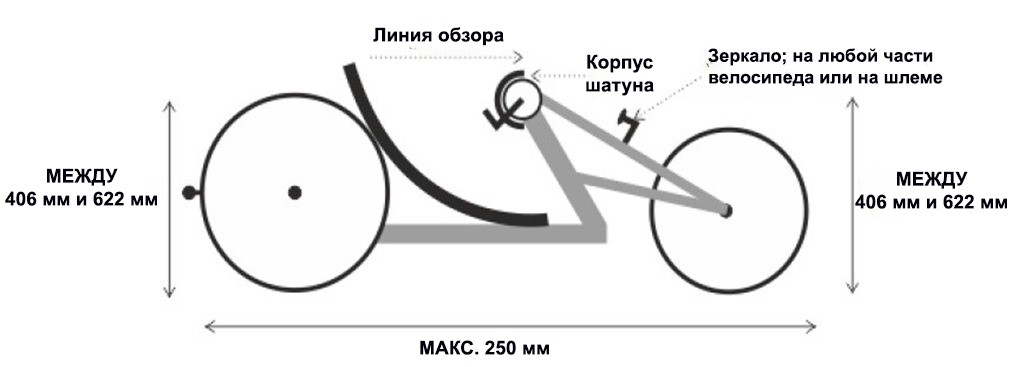 Рисунок 8. Ручной велосипед, приводимый в движение силой рук, в лежачем положении.20.14.10. (17.14 b.) (viii)) Допускается использование дисковых колес.20.14.11. (17.14 b.) (ix)) Допускается использование дисковых тормозов.20.14.12. (17.14 b.) (x)) Длина ручного велосипеда не должна превышать 250 см, а ширина – 75 см.20.14.13. (17.14 b.) (xi)) Устройство переключения передач может располагаться либо на концах руля, либо сбоку от тела спортсмена.20.14.14. (17.14 b.) (xii)) Самая большая передняя звезда должна быть оборудована надежно фиксируемой крышкой для защиты спортсмена. Эта защита должна быть изготовлена из достаточно прочного твердого материала и полностью закрывать половину окружности (180°) передней звезды с той стороны, где находится нога гонщика.20.14.15. (17.1 b.) (xiii)) Любые накладки или ребра, вставленные в стыки между трубами, должны использоваться только в целях усиления конструкции. На соревнованиях не допускается использование нефункциональных аэродинамических устройств.20.14.16. (17.14 b.) (xiv)) Разрешено использовать быстросъемные фиксирующие ремни.20.14.17. (17.14 b.) (xv)) Спортсмены должны убедиться, что для их нижних конечностей обеспечена достаточная опора/фиксация/подставка, чтобы предотвратить их волочение или контакт с землей во время соревнований.20.14.18. (17.14 c.)) Стартовый номер должен размещаться на спинке ручного велосипеда таким образом, чтобы он был виден сзади.20.14.19. (17.14 b.)) Шлем должен быть застегнут перед посадкой на ручной велосипед и оставаться застегнутым до финиша.20.14.20. (17.14 c.)) Спортсмены должны полностью остановиться на линии посадки на выходе из ТЗ 1 и на линии спешивания на входе в ТЗ 2. После остановки судья должен дать команду «Вперед!», после которой спортсмен может продолжить движение. Правильным положением остановленной коляски считается положение, в котором переднее колесо останавливается непосредственно перед линией. Если переднее колесо остановилось, коснувшись линии или выехав 
за линию, должно быть назначено штрафное время.20.15. (17.15) Бег для спортсменов классов PTWC1 и PTWC2:20.15.1. (17.15 a.)) Все спортсмены проходят беговой сегмент в «спортивной инвалидной коляске».20.15.2. (17.15 b.)) Спецификации «спортивной инвалидной коляски» (далее именуемой «коляска») представлены ниже:20.15.3. (17.15 b.) (i)) Коляска должна иметь два больших колеса и одно маленькое.20.15.4. (17.15 b.) (ii)) Переднее колесо должно быть оборудовано тормозом.20.15.5. (17.15 b.) (iii)) Никакой элемент корпуса коляски не может выступать вперед за пределы ступицы переднего колеса и быть шире, чем внутренняя часть ступиц двух задних колес. Максимальная высота от земли основного корпуса коляски должна составлять 50 см.20.15.6. (17.15 b.) (iv)) Максимальный диаметр большого колеса, включая накачанную шину, не должен превышать 70 см. Максимальный диаметр маленького колеса, включая накачанную шину, не должен превышать 50 см.20.15.7. (17.15 b.) (v)) На каждом большом колесе может быть установлен только один плоский, круглый ручной обод. Запрещается использовать механические шестерни или рычаги, приводящие в движение кресло.20.15.8. (17.15 b.) (vi)) Допускаются только ручные механические рулевые устройства.20.15.9. (17.15 b.) (vii)) Спортсмены должны вручную поворачивать переднее колесо влево и вправо.20.15.10. (17.15 b.) (viii)) Никакие элементы кресла не должны выступать 
за вертикальную плоскость задней кромки задних шин.20.15.11. (17.15 b.) (ix)) Спортсмен самостоятельно несет ответственность за обеспечение соответствия коляски всем вышеперечисленным правилам. Начало соревнований не должно задерживаться на время регулировки кресла.20.15.12. (17.15 b.) (x)) Спортсмены должны убедиться, что для их нижних конечностей обеспечена достаточная опора/фиксация, чтобы предотвратить их волочение или контакт с землей во время соревнований.20.15.13. (17.15 b.) (xi)) Находясь в кресле, спортсмен должны всегда носить на голове сертифицированный велосипедный шлем.20.15.14. (17.15 c.)) Приведение в движение любым другим способом, кроме как толканием колес или ободов спортсменом, приведет к дисквалификации.20.15.15. (17.15 d.)) Запрещается драфтинг по отношению к мотоциклу или транспортному средству. Для информирования спортсменов о штрафе должны использоваться синие карточки (информация о штрафах приведены в подразделе 5.6 Правил):- зона драфтинга за мотоциклом составляет 15 метров;- зона драфтинга за автомобилем составляет 35 метров.20.15.16. (17.15 е.)) Спортсмен, пытающийся обогнать другого спортсмена, несет ответственность за обеспечение достаточного места (расстояния) для прохода обгоняемой коляски, прежде чем начать обгон. Спортсмен, которого обгоняют, несет ответственность за то, чтобы не мешать спортсмену, совершающему обгон. Он должен уступить дорогу, как только переднее колесо обгоняющего окажется впереди его коляски.20.15.17. (17.15 f.)) Спортсмены классов PTWC1 и PTWC2 будут считаться финишировавшими в тот момент, когда центр оси ведущего колеса достигнет вертикальной плоскости ближнего края финишной линии.20.15.18. (17.15 g.)) Стартовый номер должен быть размещен на спинке ручного велосипеда таким образом, чтобы он был виден сзади.20.15.19. (17.15 h.)) Максимальный уклон беговой трассы не должен превышать 5% на самом крутом участке.20.16. (17.16) Бег для спортсменов классов PTS2, PTS3, PTS4 и PTS5:20.16.1. (17.16 a.)) Спортсменам с недостатком нижних конечностей разрешается использовать протез на этой конечности только для обеспечения баланса обеих ног и обеспечения симметричного движения во время соревнований. Эффективная потребность/необходимость в использовании протезов, ортезов или другого специального адаптивного снаряжения должна быть одобрена в ходе оценки классификации. 20.16.2. (17.16 b.)) Использование беговых лопастей разрешено только при условии, что они закреплены на протезе.20.16.3. (17.16 с.)) Спортсмены должны носить нагрудный номер или четыре комплекта наклеек на тело, которые должны быть видны спереди.20.18. (17.18) Внешняя помощь:20.18.1. (17.18 a.)) ТД может определить области или участки дистанции, где спортсмены могут получить помощь, определить характер помощи, а также применимые инструкции и условия.20.18.2. (17.18 b.)) Спортсмену может быть оказана помощь, позволяющая ему вернуться на свой ручной велосипед или гоночную коляску после инцидента. Любой механический ремонт должен выполняться самим спортсменом без посторонней помощи. Помощь может быть оказана только судьями или персоналом соревнований или другим спортсменом, участвующим в той же гонке.20.19. (17.19) Гигиена: 20.19.1. (17.19 a.)) Спортсмены, использующие катетеры или другие устройства для отведения мочи, обязаны всегда предотвращать утечку мочи, используя мочесборник. Это необходимо делать во время тренировок, соревнований и классификацииПРИЛОЖЕНИЯ21. (23.) ПРИЛОЖЕНИЕ А (A).СОРЕВНОВАТЕЛЬНЫЕ ДИСТАНЦИИ И ТРЕБОВАНИЯ 
ПО ВОЗРАСТУ ДЛЯ ДОПУСКА НА ОФИЦИАЛЬНЫЕ СОРЕВНОВАНИЯТаблица 22.22. (24.) ПРИЛОЖЕНИЕ Б (B): ФОРМА ДЛЯ ОФОРМЛЕНИЯ ПРОТЕСТПротест должен быть оформлен в письменном виде (Таблица 23), подписан заявителем с соблюдением условий, изложенных в Правилах и представлен главному судье соревнований.Таблица 23. Бланк протеста.Подробные данные о свидетелях (2):Фамилия, имя свидетеля 1: ________________________________________________Фамилия, имя свидетеля 2: ________________________________________________23. (25.) ПРИЛОЖЕНИЕ В (C): СОДЕРЖАНИЕ АПЕЛЛЯЦИИАпелляция должна быть оформлена в письменном виде (Таблица 24), подписана заявителем с соблюдением условий, представленных в Правилах и представленных ТД. Апелляция является запросом, опротестовывающим решение, вынесенное ГС гонки. Это первый уровень апелляции, которая заслушивается Апелляционным жюри соревнований.Апелляция должна содержать:- Идентификацию заявителя и ответчика.- Решение по протесту 1 уровня.- Затронутые пункты Правил.- Краткое изложение фактов.Таблица 24. Бланк апелляцииПодробные данные о свидетелях (2):Фамилия, имя свидетеля 1: ___________________________________________________Фамилия, имя свидетеля 2: ________________________________________________24. (28.) ПРИЛОЖЕНИЕ Д (F): ПРАВИЛА СОРЕВНОВАТЕЛЬНОЙ ФОРМЫ.24.1. (1.) Обзор:24.1.1. (1.1.) Для участия в соревнованиях спортсмены должны соблюдать Правила ношения соревновательной формы (униформы).24.1.2. (1.2.) Изображения в этом документе представляют образцы типовых стартовых костюмов по триатлону. Для зимнего триатлона, а в некоторых случаях, в триатлоне, в дуатлоне, акватлоне, разрешены длинные рукава и одежда, закрывающая ноги. Это приложение применимо аналогичным образом для всех случаев.24.2. (3.) Общие требования:24.2.1. (3.1.) На стартовых костюмах должны отсутствовать любые логотипы и изображения, кроме описанных ниже.24.2.2. (3.2.) Логотипы измеряются на плоской поверхности, когда униформа не надета на спортсмене. Для измерения размеров логотипа используется «Шаблон измерения логотипа».24.2.3. (3.3.) Нет никаких ограничений на изображение типа логотипа, используемого в местах для спонсора, кроме тех, которые рекламируют табак, алкоголь и продукты, содержащие любое вещество из запрещающего списка WADA.24.2.4. (3.4.) Минимальное свободное пространство в 1,5 см должно оставаться вокруг всех знаков включая: - Фамилию.- Все логотипы спонсоров.24.3. (4.) Дизайн соревновательной формы:23.3.1. (4.1.) На официальных соревнованиях спортсмены должны использовать соревновательную форму, отвечающую стандартам, описанным ниже.24.4. (5.) Фамилия спортсмена, название субъекта Российской Федерации, расположение спонсорских логотипов должны удовлетворять следующим критериям:24.4.1. (5.1.) Образец стартовой формы на Рисунке 9. Фамилия спортсмена и название субъекта Российской Федерации должны быть помещены в верхней части униформы и также сзади ниже поясницы. Начальная буква имени может быть добавлена перед фамилией спортсменов, имеющих одинаковые фамилии.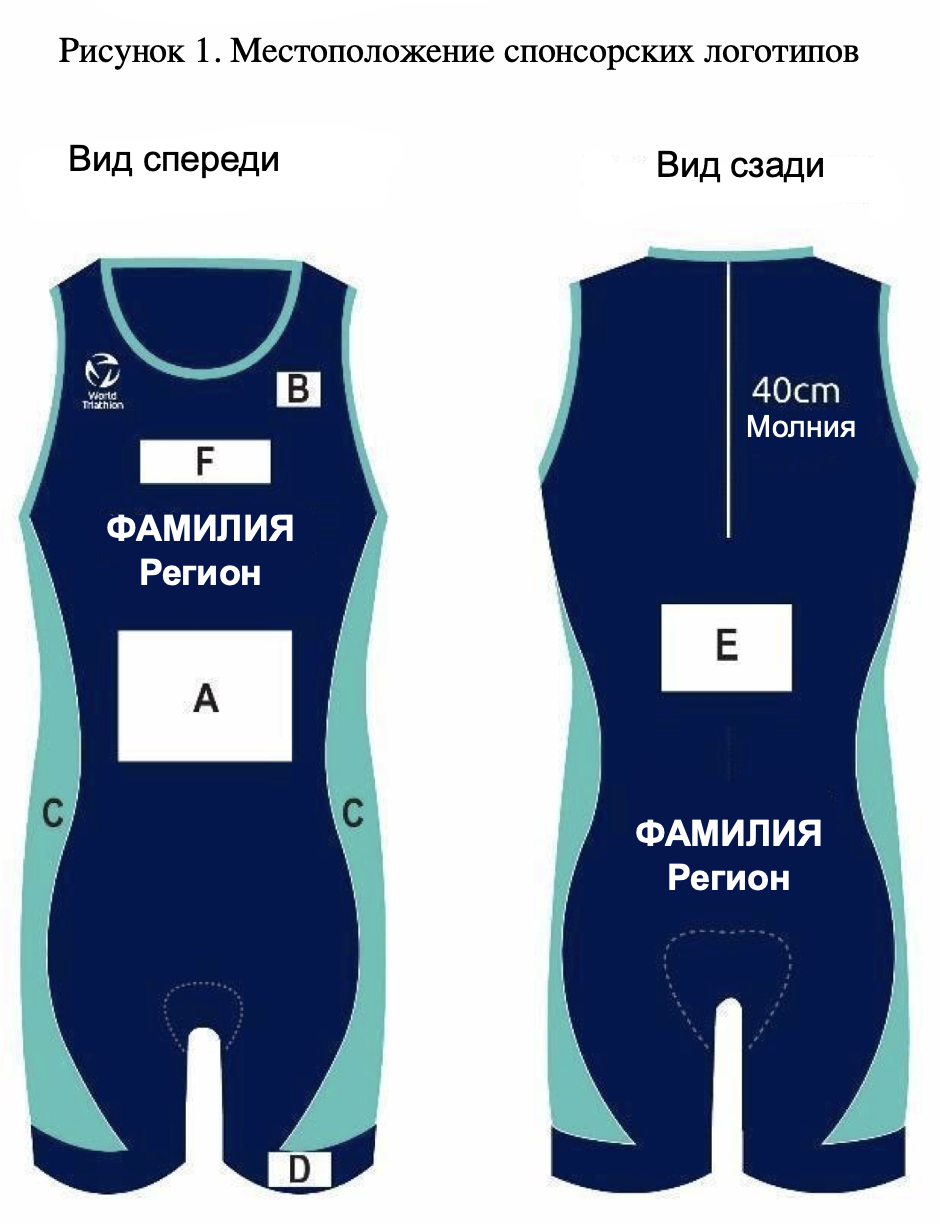 Рисунок 9. Образец стартовой формы.24.4.2. (5.1. а.)) Нанесение фамилии спортсмена: - Тип шрифта должен быть «Ариал» («Arial»).- Буквы для фамилии и кода субъекта Российской Федерации должны быть в верхнем регистре (заглавные), если в имени не больше, чем 9 букв. В случае наличия в фамилии 10 и более букв, они должны быть в нижнем регистре (строчные) после первой заглавной буквы. Символы такие как '(апостроф), - (дефис), . (точка) и пробел рассматриваются как отдельные символы (см. Рисунок 9. Нанесение фамилии спортсмена).24.4.3. (5.1. b.)) Цвет: Если униформа тёмного цвета, буквы должны быть белыми. Если униформа светлого цвета, буквы должны быть чёрными.24.4.4. (5.1. c.)) Расположение спонсорских логотипов (Рисунок 9.):- Спереди: положение спереди ниже мест для спонсора (B и F). Фамилия спортсмена выше названия субъекта РФ и пространства для спонсора A.- Сзади: положение сзади ниже талии так, чтобы надпись была отчётливо и полностью видна, когда спортсмен находится на велосипеде. Фамилия спортсмена выше названия субъекта РФ.- Высота: фамилии и названия субъекта РФ должны составлять 
5 см по высоте, независимо от числа букв в фамилии.- Ширина: длина для фамилии – минимум 12 см и максимум 15 см. Фамилия с небольшим количеством букв должна быть минимальной длины 12 см (Рисунок 10.).Рисунок 10. Нанесение фамилии спортсмена.24.5. (7.) Пространство для спонсоров:24.5.1. (7.1) Пространство для спонсора A: 24.5.1.1. (7.1. a.)) Это пространство непосредственно ниже названия субъекта РФ (см. Рисунок 9. Местоположение спонсорских логотипов). 24.5.1.2. (7.1. b.)) Максимальная высота составляет 20 см. 24.5.1.3. (7.1. c.)) Максимальная длина составляет 15 см. 24.5.1.4. (7.1. d.)) До 3 логотипов спонсора могут быть помещены в это пространство. 24.5.1.5. (7.1. e.)) Спортсмен может иметь 1, 2 или 3 логотипа в этом пространстве. Каждый из логотипов должен представлять различных спонсоров.24.5.2. (7.2) Пространство для спонсора B: верхняя часть левой стороны спереди: 24.5.2.1. (7.2. a.)) Это пространство для производителя униформы или для другого спонсора.24.5.2.2. (7.2. b.)) Максимальная высота составляет 4 см. 24.5.2.3. (7.2. c.)) Максимальная длина составляет 5 см. 24.5.2.4. (7.2. d.)) Пространство должно быть слева на плече униформы – не на середине.24.5.3. (7.3.) Места для спонсора C: на боковой панели:24.5.3.1. (7.3. a.)) Логотипы спонсора могут появиться на боковой панели.24.5.3.2. (7.3. b.)) Максимальная ширина составляет 5 см.24.5.3.4. (7.3. d.)) Только один логотип одного и того же спонсора разрешается размещать на каждой стороне.24.5.3.5. (7.3. e.)) Это пространство должно быть видимым с любой стороны тела. Если вследствие особенностей тела спонсорское пространство частично видно спереди, то оно должно быть видимо также со спины.24.5.4. (7.4.) Пространство спонсора D: нижняя часть спереди: 24.5.4.1. (7.4. a.)) Максимальная высота составляет 4 см. 24.5.4.2. (7.4. b.)) Максимальная длина составляет 5 см. 24.5.4.3. (7.4. c.)) Это пространство может быть в нижней левой или нижней правой части униформы, но не на обеих сторонах.24.5.5. (7.5.) Пространство спонсора E: верхняя часть сзади:24.5.5.1. (7.5. a.)) Один логотип любого спонсора может располагаться выше фамилии на спине. 24.5.5.2. (7.5. b.)) Максимальная высота составляет 10 см.24.5.5.3. (7.5. c.)) Максимальная длина составляет 15 см.24.5.6. Пространство для спонсора F: верхняя часть спереди:24.5.6.1. (7.6 a.)) Один логотип любого спонсора может располагаться выше фамилии спереди.24.5.6.2. (7.6 b.)) Максимальная высота составляет 5 см.24.5.6.3. (7.6 c.)) Максимальная длина составляет 15 см.24.6. Головной убор: 24.6.1. На плавании: Никакие логотипы спонсора не разрешаются на шапочке для плавания кроме тех, которые нанесены организаторами соревнований.24.6.2. На велогонке: 24.6.2.1. Спортсмены должны носить шлемы на сегменте велогонки, как описано в Правилах.24.6.2.2. Наклейки с номерами спортсменов на шлеме, обеспеченные оргкомитетом, должны быть помещены спереди и по обеим сторонам шлема, изменения не допускаются. Никакие другие наклейки не разрешены.24.6.2.3. Вокруг официальной наклейки с номером на шлеме должно присутствовать чистое пространство шириной в 1,5 см, чтобы номер был ясно видим.24.6.2.4. Шлем может быть любого цвета или дизайна и включать любой логотип, если это соответствует требованиям 5.2.12.24.7. (8.) Гидрокостюмы: 24.7.1. (8.1.) Только логотип производителя гидрокостюма может присутствовать на гидрокостюмах. 24.7.2. (8.2.) Максимальный размер логотипа составляет 80 кв.см на передней и задней части костюма. Это пространство разрешено как внутри гидрокостюма, так и снаружи.24.7.3. (8.3.) Если производитель представляет два или больше логотипов спереди или сзади, их общая площадь не должна превышать 
80 кв.см.24.7.4. (8.4.) Логотипы на боку должны быть включены в пределы 
80 кв.см площади сзади или в пределах 80 кв.см площади спереди.24.8. (9.) Рукава:Рукава должны быть однотонными или соответствовать национальной униформе без каких-либо логотипов.24.9. Переводные изображения на теле: 24.9.1. Оргкомитет обеспечивает переводные логотипы на тело, которые могут включать логотип изображения гонки, каждый участник должен наклеить их до соревнования. 24.9.2. Один набор переводных номеров для тела должен быть нанесён на каждой руке и каждой ноге. 24.9.3. Для двойных номеров цифры должны располагаться одна выше другой (вертикальное расположение), не рядом (не горизонтально). Например: номер 23 должен выглядеть так:	2 ,	но не так: 	23.								324.10. (10.) Временные татуировки: Спортсменам не разрешают помещать никакие временные татуировки, кроме номеров гонки и логотипов для тела предоставляемых оргкомитетом соревнований.25. (33.) ПРИЛОЖЕНИЕ Е (K): НАРУШЕНИЯ ПРАВИЛ И ШТРАФНЫЕ САНКЦИИ:Таблица 25 это список наиболее распространённых нарушений и наказаний. В случае различной интерпретации текста в этом Приложении и в основной части Правил, используются формулировки основной части Правил. Аббревиатурой «ДСК» обозначается дисквалификация – штраф, в результате которого, спортсмену не будет предоставлено финишное время в соревновании, результат не будет учитываться при определении мест. В итоговом протоколе в графе место будет обозначение ДСК.Таблица 25. Нарушения и наказания.26. (34.) ПРИЛОЖЕНИЕ Ж (L): ИТОГОВЫЙ ПРОТОКОЛ РЕЗУЛЬТАТОВ СОРЕВНОВАНИЙ Таблица 26.27. (36.) ПРИЛОЖЕНИЕ З (N): ТЕХНОЛОГИЧЕСКОЕ МОШЕННИЧЕСТВО27.1. Место и время:27.1.1. Для любых соревнований проверка технологического мошенничества может происходить в то время, когда проверяются велосипеды участников (зона спортсменов или транзитная зона).27.1.2. Рекомендуется наличие двух палаток, представленных оргкомитетом (одна из них может быть без стен).27.1.3. До гонки выбор среди спортсменов для предоставления велосипедов на проверку должен происходить по жребию. После гонки проверка может проводиться у конкретных участников в зависимости от их выступления.27.2. Участие персонала:27.2.1. Один или два аккредитованных Федерацией специалиста должны участвовать в этом процессе.27.2.2. Оргкомитет должен обеспечить квалифицированного велосипедного механика. Веломеханик должен владеть знаниями по конструкции типов велосипедов, которые используются в конкретной гонке и быть в состоянии разобрать и собрать велосипед в течение короткого периода времени.27.3. Процесс:27.3.1. Выбранных спортсменов просят перенести свой велосипед в 1-ю палатку. Аккредитованный представитель Федерации объясняет спортсмену процесс, производит визуальную проверку, сканирование велосипеда, включая раму и колеса.27.3.2. В случае отсутствия признаков технологического мошенничества спортсмен c велосипедом освобождается от дальнейшей проверки.27.3.3. В случае обнаружения подозрений на технологическое мошенничество, если таковые имеются, второму официально аккредитованному проверяющему велосипедов будет предложено проверить велосипед. Если по-прежнему остается подозрение на технологическое мошенничество, спортсмену будет предложено переместить свой велосипед в закрытую палатку для подробного осмотра.27.3.4. Оргкомитет может использовать любую доступную технологию, чтобы проверить состояние велосипедов участников.27.3.5. В закрытой палатке, наряду с официально аккредитованным проверяющим велосипедов, должен присутствовать ГС (или любой другой судья, уполномоченный ГС) и велосипедный механик. Эта палатка должна быть закрыта от публики и средств массовой информации.27.3.6. Спортсмену будут предоставлены инструменты, чтобы снять подседельный штырь и ведущую звезду с осью. Снятие вышеуказанного оборудования может произвести и представитель спортсмена. Если спортсмен или его представитель не желает демонтировать вышеуказанное оборудование, он должен подписать отказ от претензий за повреждение велосипеда во время демонтажа оборудования производимого аккредитованным велосипедным механиком27.3.7. Веломеханик или спортсмен извлекают звезду с осью. Если обнаруживается наличие двигателя, то спортсмен предоставляется ГС для принятия решения. ГС дисквалифицирует спортсмена и передаёт дело на рассмотрение в Федерацию для возможных дальнейших наказаний.27.3.8. Если спортсмен отказывается подписать отказ от претензий, дело будет рассматриваться как пропущенный тест и ГС дисквалифицирует спортсмена. ГС передаёт дело в Федерацию для возможных дальнейших наказаний.27.3.9. Спортсмен не имеет права участвовать в соревнованиях на другом велосипеде, пока дело не будет закрыто, а также во время его возможного временного отстранения от соревнований.28. (37.) ПРИЛОЖЕНИЕ И (P):ПРОЦЕСС УТВЕРЖДЕНИЯ НЕСТАНДАРТНЫХ ИЛИ НЕОБЫЧНЫХ ВЕЛОСИПЕДОВ.28.1. Изготовитель должен предоставить описание (с иллюстративным материалом) рамы велосипеда, который подлежит утверждению.28.2. Изготовитель должен декларировать, что рама (все имеющиеся/проданные размеры рам) соответствуют всем критериям действующих требований по безопасности велосипедов, на данный момент ISO 4210:2015. Данная декларация должна входить в перечень документов, представляемых на утверждение.28.3. Изготовитель должен подтвердить соответствие рамы со стандартом ISO 4210:2015 с использованием акта технического испытания, выданного независимой лабораторией третьей стороны, занимающейся тестированием безопасности потребительских товаров и их испытанием на соответствие стандартам в области механических испытаний и аккредитованной на соответствие требованиям EN/ISO/IEC 17025. Акты технического испытания должны быть предоставлены по всем имеющимся /проданным размерам рам (напр. 48/50/52 и др.). Данные акты технического испытания должны входить в пакет документов, предоставляемых на утверждение.28.4. Сертификат соответствия требованиям EN/ISO/IEC 17025 аккредитованной испытательной лаборатории должен входить в перечень документов, предоставляемых на утверждение.28.5. Комиссия, выдающая разрешение, должна изучить данные документы и принять решение об одобрении заявки.Спортивные дисциплиныСоставляющие спортивной дисциплиныДлина составляющих спортивнойдисциплины (км)ТриатлонПлавание + велогонка + бег1,5+40+10Триатлон - спринтПлавание + велогонка + бег0,15+4+10,25+6,5+1,70,3+8+20,5+13+3,50,75+20+5Триатлон - эстафета (3 чел.)Плавание + велогонка + бегДля одного спортсмена (этапа эстафеты) 0,3+8+2Триатлон - эстафета(2 м + 2 ж)Плавание + велогонка + бегДля одного спортсмена (этапа эстафеты) 0,25+5+1,5Триатлон - длинная дистанция(велогонка 100-200 км)Плавание + велогонка + бег3,8+180+42,2Триатлон - средняя дистанция(велогонка 80-90 км)Плавание + велогонка + бег1,9+90+21,1Триатлон - кроссПлавание + велогонка на горном велосипеде + кросс0,2+5+1,50,5+10+31+20+61,5+30+10Триатлон - зимнийКросс + велогонка + лыжная гонка2+3+33,5+6+54+6+65+10+107+12+108+12+12Триатлон - зимний - эстафета (3 чел.)Кросс + велогонка + лыжная гонкаДля одного спортсмена (этапа эстафеты)2+3+3Триатлон - лыжная гонка - эстафета - смешанная (2 человека х 2 дистанции)Кросс + велогонка + лыжная гонкаДля одного спортсмена (этапа эстафеты) 1+2+2ДуатлонБег + велогонка + бег7+30+3,510+40+5Дуатлон - спринтБег + велогонка + бег1+5+12+8+15+20+2,5Дуатлон - кросс Кросс + велогонка на горном велосипеде + кросс1,5+5+0,83+10+1,54+12+26+20+38+25+4Дуатлон - эстафета (3 чел.)Бег + велогонка + бегДля одного спортсмена (этапа эстафеты) 1+5+1Дуатлон - лыжная гонкаКросс + лыжная гонка иликросс + лыжная гонка + кросс + лыжная гонка1+26+91+2+1+22+3+2+33+5+3+56+9+6+9АкватлонБег + плавание + бег0,5+0,2+0,50,75+0,25+0,751,5+0,4+1,51,25+0,5+1,252,5+1+2,55+2+5АкватлонПлавание + бег0,2+10,25+1,50,4+30,5+2,5 1+52+10ПОДА - триатлон (PTWC)плавание +велогонка +бег0,75+20+5ПОДА - триатлон (PTS2, PTS3)плавание +велогонка +бег0,75+20+5ПОДА -  триатлон  (PTS4)плавание +велогонка +бег0,75+20+5ПОДА - триатлон (PTS5)плавание +велогонка +бег0,75+20+5ПОДА - триатлон (PTWC, PTS2, PTS3, PTS4)плавание +велогонка +бег0,75+20+5Место нарушения правилМесто отбывания штрафаМесто отбывания штрафаМесто нарушения правилДрафтинг разрешёнДрафтинг запрещёнСтартТЗ 1ТЗ 1ПлаваниеШтрафная зона вбеговом сегментеШтрафная зона вбеговом сегментеТЗ 1Штрафная зона вбеговом сегментеШтрафная зона вбеговом сегментеВелогонкаШтрафная зона вбеговом сегментеШтрафная зона всегменте велогонкиТЗ 2Штрафная зона вбеговом сегментеШтрафная зона вбеговом сегментеБегШтрафная зона вбеговом сегменте/на месте нахождения судьи*Штрафная зона вбеговом сегменте/на месте нахождения судьи*Буквенный код, указывающий характер нарушенияБуквенный код, указывающий характер нарушенияБуквенный код, указывающий характер нарушенияБуквенный код, указывающий характер нарушенияDЛиния схода с велосипедаEЭкипировка вне корзиныSПоведение на плаванииLВыброс мусораMЛиния посадки на велосипедVДругие нарушенияBПоведение на велогонкеRПоведение на бегеИспользование гидрокостюмовИспользование гидрокостюмовИспользование гидрокостюмовДлина дистанцииЗапрещеноОбязательноДо 1500 м20ºC и выше15,9ºC и ниже1501 м и длиннее22ºC и выше15,9ºC и нижеДистанцииМаксимальное время пребывания в водедо 300 м10 мин301 - 750 м – ниже 31ºC20 мин301 - 750 м – 31ºC и выше20 мин751 - 1500 м30 мин1501 - 3000 м1 час 15 мин3001 - 4000 м1 час 45 минТемпература воды в 0°СТемпература воды в 0°СТемпература воды в 0°СТемпература воды в 0°СТемпература воды в 0°СТемпература воды в 0°СТемпература воды в 0°СТемпература воды в 0°СТемпература воды в 0°СВыше 3332,9 -32,031,9 -31,030,9 -15,014,9 -14,013,9 -13,012,9 -12,011,9 -11,0Ниже11Дистанции плавания в метрахДо 300отмена300300300300300300300отменаДистанции плавания в метрах750отменаотмена750750750750750отменаотменаДистанции плавания в метрах1000отменаотмена750100010001000750отменаотменаДистанции плавания в метрах1500отменаотмена750150015001500750отменаотменаДистанции плавания в метрах1900отменаотмена750190019001500750отменаотменаДистанции плавания в метрах2000отменаотмена750200020001500750отменаотменаДистанции плавания в метрах2500отменаотмена750250025001500750отменаотменаДистанции плавания в метрах3000отменаотмена750300030001500750отменаотменаДистанции плавания в метрах3800отменаотмена750380030001500750отменаотменаСкорректированные значения официальной температурыСкорректированные значения официальной температурыСкорректированные значения официальной температурыСкорректированные значения официальной температурыСкорректированные значения официальной температурыСкорректированные значения официальной температурыСкорректированные значения официальной температурыСкорректированные значения официальной температурыСкорректированные значения официальной температурыСкорректированные значения официальной температурыСкорректированные значения официальной температурыСкорректированные значения официальной температурыСкорректированные значения официальной температурыТемпература воздуха в °CТемпература воздуха в °CТемпература воздуха в °CТемпература воздуха в °CТемпература воздуха в °CТемпература воздуха в °CТемпература воздуха в °CТемпература воздуха в °CТемпература воздуха в °CТемпература воздуха в °CТемпература воздуха в °C15141312111098765Температура воды в °C2218,518,017,517,016,516,015,515,014,514,0отменаТемпература воды в °C2118,017,517,016,516,015,515,014,514,013,5отменаТемпература воды в °C2017,517,016,516,015,515,014,514,013,513,0отменаТемпература воды в °C1917,016,516,015,515,014,514,013,513,012,5отменаТемпература воды в °C1816,516,015,515,014,514,013,513,012,512,0отменаТемпература воды в °C1716,015,515,014,514,013,513,012,512,0отменаотменаТемпература воды в °C1615,515,014,514,013,513,012,512,0отменаотменаотменаТемпература воды в °C1515,014,514,013,513,012,512,0отменаотменаотменаотменаТемпература воды в °C1414,014,013,513,012,512,0отменаотменаотменаотменаотменаТемпература воды в °C1313,013,013,012,512,0отменаотменаотменаотменаотменаотменаДва последних результатаКишечная палочка < 250*Энтерококки < 100*Конечный результатКишечная палочка: 250 до 500*Энтерококки 100 до 200*Два последних результатаКишечная палочка: 250 до 500*Энтерококки 100 до 200*Конечный результатКишечная палочка > 500*Энтерококки > 200*Категория санитарного контроля (восприимчивость к воздействию фекалий)низкий1224Категория санитарного контроля (восприимчивость к воздействию фекалий)умеренный1234Категория санитарного контроля (восприимчивость к воздействию фекалий)высокий2334Два последних результатаКишечная палочка < 500*Энтерококки < 200*Конечный результатКишечная палочка:500 до 1000*Энтерококки  200 до 400*Два последних результатаКишечная палочка:500 до 1000*Энтерококки  100 до 200*Конечный результатКишечная палочка > 1000*Энтерококки > 400*Категория санитарного контроля(восприимчивость к воздействию фекалий)низкий1224Категория санитарного контроля(восприимчивость к воздействию фекалий)умеренный1234Категория санитарного контроля(восприимчивость к воздействию фекалий)высокий2334Спортивные дисциплины Юниоры юниорки 16-19 лет, юноши, девушки 15-17 лет, юноши, девушки 13-14 лет, мальчики девочки 11-12 летЮниоры юниорки 16-19 лет, юноши, девушки 15-17 лет, юноши, девушки 13-14 лет, мальчики девочки 11-12 летЮниоры, юниорки 18-23 годаЮниоры, юниорки 18-23 годаМужчины, женщиныТРИАТЛОНТриатлон(стандартная дистанция)разрешёнразрешёнразрешёнТриатлон - спринтразрешёнразрешёнразрешёнразрешёнразрешёнТриатлон - эстафета (2 м + 2 ж)разрешёнразрешёнразрешёнразрешёнразрешёнТриатлон - эстафета (3 чел.)разрешёнразрешёнразрешёнразрешёнразрешёнТриатлон - длинная дистанция(велогонка 100-200 км)запрещёнТриатлон - средняя дистанция(велогонка 80-90 км)запрещёнТриатлон - кроссразрешёнразрешёнразрешёнразрешёнразрешёнТриатлон - зимнийразрешёнразрешёнразрешёнразрешёнразрешёнТриатлон - зимний - эстафета (3 чел.)разрешёнразрешёнразрешёнразрешёнразрешёнТриатлон – лыжная гонка - эстафета - смешанная (2 человека х 2 дистанции)разрешёнразрешёнДУАТЛОНДуатлон(стандартная дистанция)разрешёнразрешёнразрешёнразрешёнразрешёнДуатлон - спринтразрешёнразрешёнразрешёнразрешёнразрешёнДуатлон - эстафета (3 чел.)разрешёнразрешёнразрешёнразрешёнразрешёнДуатлон - кроссразрешёнразрешёнразрешёнразрешёнразрешёнПОДА - ТРИАТЛОНПОДА - ТРИАТЛОНПОДА - ТРИАТЛОНПОДА - ТРИАТЛОНПОДА - ТРИАТЛОНПОДА - ТРИАТЛОНПОДА - триатлон (PTWC)запрещёнзапрещёнПОДА - триатлон (PTS2, PTS3)запрещёнзапрещёнПОДА -  триатлон (PTS4)запрещёнзапрещёнПОДА - триатлон (PTS5)запрещёнзапрещёнПОДА - триатлон (PTWC, PTS2, PTS3, PTS4)запрещёнзапрещёнСпортивные дисциплиныМужчины,женщины(*Elite)Юниоры, юниорки(18-23 года)(*U23)Юниоры, юниорки (16–19 лет)(*Junior)юноши, девушки(15–17 лет)(*Youth)юноши, девушки(13–14 лет)Триатлон ДаДаТриатлон - спринт ДаДаДаТриатлон - эстафета (3 чел.)ДаДаДаТриатлон - эстафета (2 м + 2 ж)ДаДаДаТриатлон - длинная дистанция(велогонка 100–200 км)ДаДаТриатлон - средняя дистанция(велогонка 80–90 км)ДаДаТриатлон - кроссДаДаДаТриатлон - зимнийДаДаДаТриатлон - зимний - эстафета (3 чел.)ДаДаДаТриатлон - лыжнаягонка - эстафета - смешанная (2 человека х 2 дистанции)ДаДуатлонДаДаДуатлон - спринт ДаДаДаДуатлон - кросс ДаДаДаДуатлон - эстафета (3 чел.)ДаДаДаДуатлон - лыжная гонкаДаАкватлонДаДаДаПОДА - триатлон (PTWC)ДаПОДА - триатлон (PTS2, PTS3)ДаПОДА -  триатлон (PTS4)ДаПОДА -  триатлон (PTS5)ДаПОДА - триатлон (PTWC, PTS2, PTS3, PTS4)ДаВозрастныегруппыТриатлон. Стандартнаяи спринтерские дистанцииТриатлон.Средние и длинные дистанции (*)Триатлон - кросс,дуатлон - кросс,триатлон - зимний,акватлонВсе соревнованияДуатлон.Все соревнованияМужчины, женщины70100100100Юниоры, юниорки 18–23 года70100100100Юниоры, юниорки 16–19 лет70Не проводится100100Юноши, девушки15–17 лет70Не проводится10075Полуфиналы, финалы90Не проводитсяНе проводитсяНе проводитсяВозрастные группы200500500500ДисциплиныИнтервал между стартами разных половТриатлон - спринт 45 минТриатлон (стандартная дистанция) 1 ч 30 минДуатлон (стандартная дистанция)1 ч 30 минТриатлон средняя и длинная дистанции5 минЭстафета1 ч 45 минСпортивная дисциплинаОпределение результатовТриатлон - эстафета (2 м + 2 ж)4 человека – смешанная эстафета (2 м + 2 ж)Триатлон - эстафета (3 чел.)3 человека одного полаТриатлон - зимний - эстафета (3 чел.)3 человека одного полаТриатлон - лыжнаягонка - эстафета - смешанная (2 человека х 2 дистанции)2 человека – смешанная эстафета (повторяют дистанцию 2 разаДуатлон - эстафета (3 чел.)3 человека одного полаТриатлон - длинная дистанцияСуммируются 3 лучших результата по времениТриатлон - средняя дистанцияСуммируются 3 лучших результата по времениЧисло полуфинальных стартов в зависимости от количества участниковЧисло полуфинальных стартов в зависимости от количества участниковЧисло участниковПолуфиналыМенее 30 Полуфиналы отсутствуют, только финалОт 31 до 60 2 полуфинала (15–30 спортсменов в каждом)От 61 до 90 3 полуфинала (20–30 спортсменов в каждом)От 91 до 120 4 полуфинала (22–30 спортсменов в каждом)От 121 до 150 5 полуфиналов (24–30 спортсменов в каждом)Число участниковПолуфиналыПо результату в полуфиналеПо времениОт 31 до 602142От 61 до 90393От 91 до 120472Более 121555Числа в ячейках соответствуют позициям в рейтинге.Числа в ячейках соответствуют позициям в рейтинге.Числа в ячейках соответствуют позициям в рейтинге.Числа в ячейках соответствуют позициям в рейтинге.Полуфинал 1Полуфинал 2Предпоследний полуфинал (-1)Последний полуфинал1234567891011121314151617и т.д.Стартовый номерФамилияИмяСубъект Российской ФедерацииВремя старта102ПетровИванРеспублика Татарстан09:00:00101ПавловАндрейКировская область09:00:30100АлександровВасилийЧувашская Республика09:01:0099СергеевПавелг. Санкт-Петербург09:01:30Триатлон - спринт0,75 + 20 + 5(км)PTWC 1МужчиныPTWC 2МужчиныPTWC 1ЖенщиныPTWC 2ЖенщиныТриатлон - спринт0,75 + 20 + 5(км)0:00+3:000:00+3:38ДистанцияГидрокостюмы обязательны при температуре нижеМаксимальное время пребывания в воде750 м18°С45 Температура воздуха (все значения указаны в °С)Температура воздуха (все значения указаны в °С)Температура воздуха (все значения указаны в °С)Температура воздуха (все значения указаны в °С)Температура воздуха (все значения указаны в °С)Температура воздуха (все значения указаны в °С)Температура воздуха (все значения указаны в °С)Температура воздуха (все значения указаны в °С)Температура воздуха (все значения указаны в °С)151413121110987Температура воды (все значения указаны в°С)22 18.518.017.517.016.516.015.515.0отменаТемпература воды (все значения указаны в°С)21 18.017.517.016.516.015.515.0отменаотменаТемпература воды (все значения указаны в°С)20 17.517.016.516.015.515.0отменаотменаотменаТемпература воды (все значения указаны в°С)19 17.016.516.015.515.0отменаотменаотменаотменаТемпература воды (все значения указаны в°С)18 16.516.015.515.0отменаотменаотменаотменаотменаТемпература воды (все значения указаны в°С)17 16.015.515.0отменаотменаотменаотменаотменаотменаТемпература воды (все значения указаны в°С)16 15.515.0отменаотменаотменаотменаотменаотменаотменаТемпература воды (все значения указаны в°С)15 15.0отменаотменаотменаотменаотменаотменаотменаотменаСпортивные дисциплины и дистанцииСоставляющие спортивной дисциплиныСоставляющие спортивной дисциплиныСоставляющие спортивной дисциплиныМинимально допускаемый возраст участников(лет)ТриатлонПлаваниеВелогонкаБегТриатлон (стандартная дистанция)1,5 км40 км10 км18Триатлон - спринт  (стандартная дистанция)0,75 км20 км5 км16Триатлон - спринт  (дистанции супер-спринта)0,15–0,5 км4–13 км1–3,5 км11Триатлон - эстафета (3 чел.), (2 м + 2 ж)0,25–0,3 км5–8 км1,5–2,0 км11Триатлон - длинная дистанция (велогонка 100–200 км)3,8 км180 км42,2 км18(на день гонки)Триатлон - средняя дистанция  (велогонка 80–90 км)1,9 км90 км21,1 км18(на день гонки)Триатлон - кроссПлаваниеВелогонка (МТВ)КроссДистанция супер-спринта0,2 км5 км1,5 км11Спринтерская дистанция0,5 км10 км3 км16Стандартные дистанции0,1-1,5 м20-30 км6-10 км18Триатлон - зимнийКросс Кросс Велогонка (МТВ)Велогонка (МТВ)Лыжная гонкаЛыжная гонкаДистанция супер - спринта2 км2 км3 км3 км3 км3 км11Спринтерские дистанции3,5-4 км3,5-4 км6 км6 км5–6 км5–6 км15Стандартная дистанция5-8 км5-8 км10-12 км10-12 км10-12 км10-12 км18Эстафета (3 чел.)2 км2 км3 км3 км3 км3 км11Триатлон - лыжная гонка - эстафета - смешанная
 (2 человека х 2 дистанции)2 км2 км3 км3 км3 км3 км15ДуатлонБегБегВелогонкаВелогонкаБегБегСтандартная дистанция7-10 км7-10 км30-40 км30-40 км3,5-5 км3,5-5 км18Дуатлон - спринтБегБегВелогонкаВелогонкаБегБегСпринт (стандартная дистанция)5 км5 км20 км20 км2,5 км2,5 км16Супер - спринт 1-2 км1-2 км5-8 км5-8 км1 км1 км11Эстафета (3 чел.)1 км1 км5 км5 км1 км1 км11Дуатлон - кроссКроссКроссВелогонка МТВВелогонка МТВКроссКроссДистанции супер - спринта1,5 км1,5 км5 км5 км0,8 км0,8 км11Спринтерские дистанции3-4 км3-4 км10-12 км10-12 км1,5-2 км1,5-2 км16Стандартные дистанции6-8 км6-8 км20-25 км20-25 км3-4 км3-4 км18Дуатлон – лыжная гонкаКроссЛыжная гонкаЛыжная гонкаКроссКроссЛыжная гонкаДуатлон – лыжная гонка122---15Дуатлон – лыжная гонка699---18Дуатлон – лыжная гонка1-22-32-31-21-22-315Дуатлон – лыжная гонка3-65-95-93-63-65-918АкватлонБегПлавание БегДистанции супер-спринта0,5-0,75 км0,2-0,25 км0,5-0,75 км11Дистанции супер-спринта (холодная вода)0,2-0,25 км1-1,5 км11Спринтерские дистанции1,25-1,5 км0,4-0,5 км1,25-1,5 км11Спринтерские дистанции(холодная вода)0,4-0,5 км2,5 -3 км11Стандартная дистанция2,5 км1 км2,5 км16Стандартная дистанция(холодная вода)1 км5 км16Длинная дистанция5 км2 км5 км18Длинная дистанция(холодная вода)2 км10 км18ПаратриатлонПОДА - триатлон (PTWC)5 км20 км2,5 км16ПОДА - триатлон (PTS2, PTS3)5 км20 км2,5 км16ПОДА -  триатлон  (PTS4)5 км20 км2,5 км16ПОДА - триатлон (PTS5)5 км20 км2,5 км16ПОДА - триатлон (PTWC, PTS2, PTS3, PTS4)5 км20 км2,5 км16БЛАНК ПРОТЕСТАБЛАНК ПРОТЕСТАБЛАНК ПРОТЕСТАБЛАНК ПРОТЕСТАЧасть 1. (Заполняется заявителем)Часть 1. (Заполняется заявителем)Часть 1. (Заполняется заявителем)Часть 1. (Заполняется заявителем)Название соревнований:Дата проведениясоревнованийМесто проведениясоревнований:Время подачи протеста:Фамилия, имя заявителя:Стартовый номер:Субъект РФ заявителя:Электронная почта:Адрес заявителя:Город и почтовый индексУлица, дом, квартираУлица, дом, квартираТелефон (домашний):Телефон (мобильный):Против кого подаётся протест Фамилия, имя:Стартовый номер:Субъект РФПротест является формальным выражением жалобы на поведение спортсмена или судьи гонки, либо на условия соревнований. Вы должны располагать существенной доказательной базой, включая свидетелей, а также изъявить желание принять участие в рассмотренииПротест является формальным выражением жалобы на поведение спортсмена или судьи гонки, либо на условия соревнований. Вы должны располагать существенной доказательной базой, включая свидетелей, а также изъявить желание принять участие в рассмотренииПротест является формальным выражением жалобы на поведение спортсмена или судьи гонки, либо на условия соревнований. Вы должны располагать существенной доказательной базой, включая свидетелей, а также изъявить желание принять участие в рассмотренииПротест является формальным выражением жалобы на поведение спортсмена или судьи гонки, либо на условия соревнований. Вы должны располагать существенной доказательной базой, включая свидетелей, а также изъявить желание принять участие в рассмотренииВид протеста (отметьте только одну позициюВид протеста (отметьте только одну позициюПротест, касающийся трассыПротест против другого спортсмена или судьи Протест, касающийся допуска к соревнованиям Протест, касающийся хронометражаПротест, касающийся снаряженияНарушенные правила:Времяинцидента:Где произошло нарушение. (Определите место. Если требуется, используйте дополнительный лист бумаги и нарисуйте схему.)Где произошло нарушение. (Определите место. Если требуется, используйте дополнительный лист бумаги и нарисуйте схему.)Где произошло нарушение. (Определите место. Если требуется, используйте дополнительный лист бумаги и нарисуйте схему.)Где произошло нарушение. (Определите место. Если требуется, используйте дополнительный лист бумаги и нарисуйте схему.)Где произошло нарушение. (Определите место. Если требуется, используйте дополнительный лист бумаги и нарисуйте схему.)Где произошло нарушение. (Определите место. Если требуется, используйте дополнительный лист бумаги и нарисуйте схему.)Где произошло нарушение. (Определите место. Если требуется, используйте дополнительный лист бумаги и нарисуйте схему.)Где произошло нарушение. (Определите место. Если требуется, используйте дополнительный лист бумаги и нарисуйте схему.)Кто участвовал в нарушении?Кто участвовал в нарушении?Кто участвовал в нарушении?Кто участвовал в нарушении?Кто участвовал в нарушении?Как происходило нарушение (краткое изложение, произошедшего нарушения)?Как происходило нарушение (краткое изложение, произошедшего нарушения)?Как происходило нарушение (краткое изложение, произошедшего нарушения)?Как происходило нарушение (краткое изложение, произошедшего нарушения)?Как происходило нарушение (краткое изложение, произошедшего нарушения)?Как происходило нарушение (краткое изложение, произошедшего нарушения)?Как происходило нарушение (краткое изложение, произошедшего нарушения)?Как происходило нарушение (краткое изложение, произошедшего нарушения)?Как происходило нарушение (краткое изложение, произошедшего нарушения)?Подпись заявителя:Дата:Часть 2. Только для официального использованияЧасть 2. Только для официального использованияФамилии, имена, отчества членов Апелляционного жюри соревнований1.Фамилии, имена, отчества членов Апелляционного жюри соревнований2.Фамилии, имена, отчества членов Апелляционного жюри соревнований3.Решение жюриРешение жюриРешение жюриРешение жюриРешение жюриРешение жюриРешение жюриРешение жюриРешение жюриРешение жюриРешение жюриРешение жюриРешение жюриРешение жюриРешение жюриРешение жюриРешение жюриРешение жюриРешение жюриРешение жюриФамилия, имя, отчество председателя Апелляционного жюри соревнованияПодпись:Время, дата получения протеста:Время, дата рассмотрения протеста:БЛАНК АПЕЛЛЯЦИИБЛАНК АПЕЛЛЯЦИИБЛАНК АПЕЛЛЯЦИИБЛАНК АПЕЛЛЯЦИИЧасть 1. (Заполняется заявителем)Часть 1. (Заполняется заявителем)Часть 1. (Заполняется заявителем)Часть 1. (Заполняется заявителем)Название соревнований:Дата проведения соревнований:Место проведения соревнований:Время подачи апелляции:Фамилия, имя заявителя:Стартовый номер:Субъект РФЭлектронная почта:Адрес заявителя:Город и почтовый индекс Улица, дом, квартираУлица, дом, квартираТелефон (домашний):Телефон (мобильный):Причина получения штрафаТип полученного штрафа (дисквалификация, временный штраф)Был ли штраф подтверждён ГС соревнований?Да/НетТип апелляции (указать только один вариант):Тип апелляции (указать только один вариант):Тип апелляции (указать только один вариант):Тип апелляции (указать только один вариант):Апелляция против решения ГС о нарушенииАпелляция против решения ГС о нарушенииАпелляция против решения ГС о нарушенииАпелляция против решения ГС на протестАпелляция против решения ГС на протестАпелляция против решения ГС на протестКонкретное место на трассе:Конкретное место на трассе:Конкретное место на трассе:Конкретное место на трассе:Фамилия, имя и/или стартовый номерсудьи/спортсмена(-ов)/очевидца(-ев), если это известноФамилия, имя и/или стартовый номерсудьи/спортсмена(-ов)/очевидца(-ев), если это известноФамилия, имя и/или стартовый номерсудьи/спортсмена(-ов)/очевидца(-ев), если это известноОписание инцидента (использовать дополнительный лист бумаги, если требуется)Описание инцидента (использовать дополнительный лист бумаги, если требуется)Описание инцидента (использовать дополнительный лист бумаги, если требуется)Подпись заявителя:Дата:Часть 2. (Только для официального использования)Часть 2. (Только для официального использования)Направлена ли эта апелляция на изменение решения Судейской коллегии на противоположное?Да              НетЕсли «Да», присоедините решение Судейской коллегии и её действие (-я) и решение ГС гонки и его действие (-я)Фамилии, имена, отчества членов апелляционного жюри 1.Фамилии, имена, отчества членов апелляционного жюри 2.Фамилии, имена, отчества членов апелляционного жюри 3.Действия апелляционного жюриДействия апелляционного жюриДействия апелляционного жюриДействия апелляционного жюриДействия апелляционного жюриДействия апелляционного жюриДействия апелляционного жюриДействия апелляционного жюриДействия апелляционного жюриДействия апелляционного жюриДействия апелляционного жюриДействия апелляционного жюриДействия апелляционного жюриДействия апелляционного жюриДействия апелляционного жюриДействия апелляционного жюриДействия апелляционного жюриИмя Председателя апелляционного жюриПодпись:Время, дата получения апелляции:Время, дата рассмотрения апелляции:КИМДля фамилий, таких как «КИМ», высота составляет 5 см, и ширина составляет 12 см Для более длинных фамилий, таких как «Сухорученков», высота - минимум 5 см, но фамилия должно занимать 15 смСухорученковОсновноеОсновноеОсновноеОсновноеОсновноеПравилаПравилаШтрафыШтрафыПункты правил1. (1.) Спортсмен, участвует в соревнованиях не в своей возрастной группе, или на дистанции, на которую не допущен, или до истечения 24-часового периода1. (1.) Спортсмен, участвует в соревнованиях не в своей возрастной группе, или на дистанции, на которую не допущен, или до истечения 24-часового периода- Дисквалификация (далее – ДСК) во всех соревнованиях данного периода- Дисквалификация (далее – ДСК) во всех соревнованиях данного периода2.5.8. (2.5 (l))2. (2.) Отклонение от предписанного маршрута гонки2. (2.) Отклонение от предписанного маршрута гонки- Предупреждение и возобновление гонки с той же точки- В противном случае – ДСК- Предупреждение и возобновление гонки с той же точки- В противном случае – ДСК2.1.13. (2.1 (xiii))4.1.2. (4.1 b.))3. (3.) Уход с трассы по соображениям безопасности, но ошибка при последующем возвращении приносит преимущество3. (3.) Уход с трассы по соображениям безопасности, но ошибка при последующем возвращении приносит преимущество- Если получено преимущество, временной штраф- Если получено преимущество, временной штраф5.1.2.2.(5.1 b.) (ii))4. (4.) Использование ненормативной лексики и оскорбительного поведения по отношению к официальным лицам, сотрудникам организационного комитета, волонтёрам и зрителям4. (4.) Использование ненормативной лексики и оскорбительного поведения по отношению к официальным лицам, сотрудникам организационного комитета, волонтёрам и зрителям- ДСК и представление рапорта в Федерацию для возможного временного отстранения- ДСК и представление рапорта в Федерацию для возможного временного отстранения2.1.5. (2.1 а) (v))2.1.6. (2.1 а) (vi))5. (5.) Неспортивное поведение5. (5.) Неспортивное поведение- ДСК и представление рапорта в Федерацию для возможного временного отстранения- ДСК и представление рапорта в Федерацию для возможного временного отстранения2.1.1. (2.1 а) (i))6. (6.) Блокирование, агрессивное поведение, создание помехи для продвижения другого спортсмена6. (6.) Блокирование, агрессивное поведение, создание помехи для продвижения другого спортсмена- Предупреждение и исправление- Если намеренно, то ДСК- Предупреждение и исправление- Если намеренно, то ДСК4.1.5. (4.1 e.))5.1.1. (5.1 a.) (i))7.1.7. (7.1 f.))7. (7.) Принятие помощи от любого лица, кроме судьи, официального лица гонки или другого участника гонки7. (7.) Принятие помощи от любого лица, кроме судьи, официального лица гонки или другого участника гонки- Если возможно исправить и вернуться к исходному положению: предупреждение- Если нет: ДСК- Если возможно исправить и вернуться к исходному положению: предупреждение- Если нет: ДСК2.1.8. (2.1 a.) (viii))2.2. (2.2)8. (8.) Отказ следовать инструкциям судей или официальных лиц гонки8. (8.) Отказ следовать инструкциям судей или официальных лиц гонки- ДСК- ДСК2.1.4. (2.1. a) (iv))9. (9.) Отказ от ношения неизменённых стартовых номеров, если они предоставлены организационным комитетом, надлежащим образом, как указано ТД и объявлено на брифинге спортсменов9. (9.) Отказ от ношения неизменённых стартовых номеров, если они предоставлены организационным комитетом, надлежащим образом, как указано ТД и объявлено на брифинге спортсменов- Предупреждение и исправление- Если нет: ДСК- Предупреждение и исправление- Если нет: ДСК2.9. (2.9 (b))10. (10.) Ношение стартовых номеров в сегменте плавания, когда запрещено использование гидрокостюмов10. (10.) Ношение стартовых номеров в сегменте плавания, когда запрещено использование гидрокостюмов- Предупреждение и исправление- Если нет: ДСК- Предупреждение и исправление- Если нет: ДСК2.9. (2.9. c.) (i))11. (11.) Разбрасывание мусора или снаряжения вдоль дистанции вне обозначенных мест, таких как станции помощи или зоны сброса мусора11. (11.) Разбрасывание мусора или снаряжения вдоль дистанции вне обозначенных мест, таких как станции помощи или зоны сброса мусора- Предупреждение и исправление- Если нет: временной штраф- Предупреждение и исправление- Если нет: временной штраф2.1.11.(2.1.a.) (xi))12. (12.) Использование неразрешённого, опасного или несанкционированного снаряжения, которое приносит преимущество или представляет опасность для других участников соревнований12. (12.) Использование неразрешённого, опасного или несанкционированного снаряжения, которое приносит преимущество или представляет опасность для других участников соревнований- Предупреждение и исправление- Если нет: ДСК- Предупреждение и исправление- Если нет: ДСК2.1.2. (2.1 a.) (ii))5.2.13. (5.2 k.))13. (13.) Нарушение определенных для гонки правил движения13. (13.) Нарушение определенных для гонки правил движения- Непреднамеренно: устное предупреждение и исправление, если возможно- Преднамеренно или не исправлено: ДСК- Непреднамеренно: устное предупреждение и исправление, если возможно- Преднамеренно или не исправлено: ДСК2.1.4. (2.1 a.) (iv))5.1.2. (5.1 b.) (i))14. (14.) Создание условий для получения преднамеренно равных (одинаковых) результатов (например, неразрывная связка на финише) для участников всероссийских и других официальных соревнований среди мужчин, женщин, юниоров, юниорок, юношей, девушек14. (14.) Создание условий для получения преднамеренно равных (одинаковых) результатов (например, неразрывная связка на финише) для участников всероссийских и других официальных соревнований среди мужчин, женщин, юниоров, юниорок, юношей, девушек- ДСК для всех вовлечённых участников- ДСК для всех вовлечённых участников2.11.9.(2.11 h.) (ii))15 (15.) Ношение во время соревнований формы, отличной от предоставленной при регистрации15 (15.) Ношение во время соревнований формы, отличной от предоставленной при регистрации- Предупреждение и исправление- Если нет: ДСК- Предупреждение и исправление- Если нет: ДСК2.8.3. (2.8 c.) (xii))16 (16.) Ношение во время соревнований или церемонии награждения униформы, не отвечающей Правилам. Ношение стартового костюма не со своей фамилией.16 (16.) Ношение во время соревнований или церемонии награждения униформы, не отвечающей Правилам. Ношение стартового костюма не со своей фамилией.- ДСК- ДСК2.8.3. (2.8 c.) (xii))17. (17.) Ношение одежды, закрывающей любую часть рук ниже плеча, и/или одежды, закрывающей любую часть ног ниже колена, когда это запрещено17. (17.) Ношение одежды, закрывающей любую часть рук ниже плеча, и/или одежды, закрывающей любую часть ног ниже колена, когда это запрещено- Предупреждение и исправление- Если нет: ДСК- Предупреждение и исправление- Если нет: ДСК4.8.3. (4.11 b.) (iii))18. (18.) Не закрывание рук во время соревнований по указанию ТД при соответствующих климатических условиях18. (18.) Не закрывание рук во время соревнований по указанию ТД при соответствующих климатических условиях- До соревнований, предупреждение и исправление- Если нет: ДСК- До соревнований, предупреждение и исправление- Если нет: ДСК2.8.3.3. (2.8 c.) (iv))19. (19.) Снятие формы с одного плеча во время соревнований19. (19.) Снятие формы с одного плеча во время соревнований- Предупреждение и исправление.- Если нет: ДСК- Предупреждение и исправление.- Если нет: ДСК2.8.3.9. (2.8 c.) (ix))20. (20.) В соревнованиях на средней и длинной дистанциях передняя молния на униформе расстёгнута ниже точки конца грудины20. (20.) В соревнованиях на средней и длинной дистанциях передняя молния на униформе расстёгнута ниже точки конца грудины- Предупреждение и исправление- Если нет: ДСК- Предупреждение и исправление- Если нет: ДСК14.7.2. (14.7 b.))21. (21.) В соревнованиях на средней и длинной дистанциях передняя молния на униформе расстёгнута на последних 200 м бегового сегмента21. (21.) В соревнованиях на средней и длинной дистанциях передняя молния на униформе расстёгнута на последних 200 м бегового сегмента- Предупреждение и исправление- Предупреждение и исправление14.7.2. (14.7 b.))22. (22.) Любой вид политической, религиозной или расовой пропаганды22. (22.) Любой вид политической, религиозной или расовой пропаганды- Предупреждение и исправление- Если нет: ДСК и удаление с мероприятия- Предупреждение и исправление- Если нет: ДСК и удаление с мероприятия2.1.10. (2.1 a.) (x))23. (24.) Участие, если спортсмен не имеет допуска23. (24.) Участие, если спортсмен не имеет допуска- ДСК и представление рапорта в Федерацию для возможного временного отстранения- ДСК и представление рапорта в Федерацию для возможного временного отстранения2.4. (2.5)24. (25.) Повторные нарушения Правил24. (25.) Повторные нарушения Правил- ДСК и представление рапорта в Федерацию для возможного временного отстранения- ДСК и представление рапорта в Федерацию для возможного временного отстранения3.7. (3.7) 3.8. (3.8))25. (26.) Употребление допинга25. (26.) Употребление допинга- Штрафные санкции будут наложены в соответствии с правилами WADA- Штрафные санкции будут наложены в соответствии с правилами WADA2.4.2. (2.3)26. (28.) Участие в соревнованиях с голым торсом26. (28.) Участие в соревнованиях с голым торсом- Предупреждение и исправление- Если нет: ДСК- Предупреждение и исправление- Если нет: ДСК5.1.1. (5.1 a.) (ii))6.1.1. (6.1 a.) (iv))27. (29.) Непристойное обнажение27. (29.) Непристойное обнажение- Предупреждение и исправление- Если нет: ДСК- Предупреждение и исправление- Если нет: ДСК7.1.15. (7.1 p.))28. (30.) Внешняя помощь: передача другому спортсмену целого велосипеда, рамы, колеса (колёс), шлема или любого другого элемента оборудования, в результате чего спортсмен, отдавший оборудование, не может продолжать гонку28. (30.) Внешняя помощь: передача другому спортсмену целого велосипеда, рамы, колеса (колёс), шлема или любого другого элемента оборудования, в результате чего спортсмен, отдавший оборудование, не может продолжать гонку- ДСК обоих участников- ДСК обоих участников2.2.2. (2.2 b.))29. (31.) Попытка получить преимущество от любого внешнего транспортного средства или объекта29. (31.) Попытка получить преимущество от любого внешнего транспортного средства или объекта- ДСК- ДСК2.1.12. (2.1 a.) (xii))30. (32.) Не остановка в штрафной зоне для отбывания штрафа30. (32.) Не остановка в штрафной зоне для отбывания штрафа- ДСК- ДСК3.5.5.1. (3.5 e.) (i))31. (33.) Разминка на трассе соревнований, когда проходит другая гонка31. (33.) Разминка на трассе соревнований, когда проходит другая гонка- Предупреждение и исправление- Если нет: ДСК- Предупреждение и исправление- Если нет: ДСК16.2.2. (18.2 b))32. (34.) Участие в соревнованиях при временном отстранении32. (34.) Участие в соревнованиях при временном отстранении- ДСК и извещение Федерации для продления временного отстранения или полное отстранение- ДСК и извещение Федерации для продления временного отстранения или полное отстранение2.4.2. (2.5 b.))33. (35.) Осуществление несанкционированной рекламы на церемонии награждения33. (35.) Осуществление несанкционированной рекламы на церемонии награждения- Лишение призовых денег, заработанных на соревновании- Лишение призовых денег, заработанных на соревновании2.1.9. (2.1 a.) (ix))34. (36.) Умышленный пропуск теста на технологическое мошенничество после того, как спортсмен выбран для прохождения теста34. (36.) Умышленный пропуск теста на технологическое мошенничество после того, как спортсмен выбран для прохождения теста- ДСК и представление рапорта в Федерацию для возможного временного отстранения- ДСК и представление рапорта в Федерацию для возможного временного отстраненияПриложение З (N) 35. (37.) Использование любого устройства, которое придаёт велосипеду энергию движения помимо человеческих усилий в результате технологического мошенничества35. (37.) Использование любого устройства, которое придаёт велосипеду энергию движения помимо человеческих усилий в результате технологического мошенничества- ДСК и представление рапорта в Федерацию для возможного временного отстранения- ДСК и представление рапорта в Федерацию для возможного временного отстранения5.2. (5.2 a.))36. (38.) Использование любого устройства, отвлекающего спортсмена от максимального внимания к своему окружению36. (38.) Использование любого устройства, отвлекающего спортсмена от максимального внимания к своему окружению- Предупреждение и исправление- Если нет: ДСК- Предупреждение и исправление- Если нет: ДСК2.1.14. (2.1 a.) (xiv))37. (39.) Спортсмен физически помогает продвижению вперёд другого спортсмена37. (39.) Спортсмен физически помогает продвижению вперёд другого спортсмена- ДСК для обоих спортсменов- ДСК для обоих спортсменов2.2.3. (2.2. c.))БрифингБрифингБрифингБрифингБрифингПравилаПравилаШтрафыШтрафыПункты правил38. (40.) Непосещение брифинга спортсменами без уведомления ТД38. (40.) Непосещение брифинга спортсменами без уведомления ТД- Спортсмены, не пришедшие на брифинг без уведомления ТД о своём отсутствии, будут удалены из стартового протокола соревнований- Спортсмены, не пришедшие на брифинг без уведомления ТД о своём отсутствии, будут удалены из стартового протокола соревнований2.7.1.2., 2.7.1.3. (2.7 b) (iv), (v))39. (41.) Спортсмены, вошедшие в помещение брифинга после его начала и спортсмены, не посетившие брифинг, но, предупредившие ТД об их отсутствии39. (41.) Спортсмены, вошедшие в помещение брифинга после его начала и спортсмены, не посетившие брифинг, но, предупредившие ТД об их отсутствии- Временной штраф в первой транзитной зоне- Временной штраф в первой транзитной зоне2.7.2.1. (2.7 b) (iv), (v))СтартСтартСтартСтартСтартПравилаПравилаШтрафыШтрафыПункты правил40. (43.) Старт до сигнала стартера40. (43.) Старт до сигнала стартера- Штрафное время в ТЗ 1- Штрафное время в ТЗ 14.7.6. (4.7 f.))4.8.13. (4.8 m.))41. (44.) Старт в стартовой группе ранее той, которая предписана41. (44.) Старт в стартовой группе ранее той, которая предписана- ДСК- ДСК4.7.9. (4.7 h.))4.8.1.4. (4.8 n.)),4.10.7. (4.10 g.))42. (45.) Непродвижение вперёд до касания воды42. (45.) Непродвижение вперёд до касания воды- Штрафное время в ТЗ 1- Штрафное время в ТЗ 14.7.3. (4.7 c.))43. (46.) Смена стартовой позиции, выбранной прежде43. (46.) Смена стартовой позиции, выбранной прежде- Предупреждение и исправление- Если нет: ДСК- Предупреждение и исправление- Если нет: ДСК4.6.2. (4.5 b.))44. (47.) Занимание больше, чем одной позиции на старте44. (47.) Занимание больше, чем одной позиции на старте- Предупреждение и исправление- Если нет: ДСК- Предупреждение и исправление- Если нет: ДСК4.6.2. (4.5 b.))ПлаваниеПлаваниеПлаваниеПлаваниеПлаваниеПравилаПравилаШтрафыШтрафыПункты правил45. (48.) Ношение одежды, покрывающей любую часть рук ниже плеча и/или покрывающий любую часть ног ниже колена, в плавании без гидрокостюма45. (48.) Ношение одежды, покрывающей любую часть рук ниже плеча и/или покрывающий любую часть ног ниже колена, в плавании без гидрокостюма- Предупреждение и исправление- Если нет: ДСК- Предупреждение и исправление- Если нет: ДСК4.11.2.4. (4.11 b.) (iii))46. (49.) Не ношение официальной плавательной шапочки с момента предстартового построения46. (49.) Не ношение официальной плавательной шапочки с момента предстартового построения- Предупреждение и исправление- Если не исправлено: ДСК- Предупреждение и исправление- Если не исправлено: ДСК4.11. 1.1. (4.11 a.) (i))47. (50.) Контакт с другим участником и дальнейшее препятствование его движению вперёд без попыток немедленно устранить контакт 47. (50.) Контакт с другим участником и дальнейшее препятствование его движению вперёд без попыток немедленно устранить контакт - Временной штраф- Временной штраф4.1.5. (4.1 e.) (ii))48. (51.) Намеренное преследование другого участника в целях препятствования его движению вперёд, приобретение несправедливого преимущества и потенциальная угроза безопасности и здоровью48. (51.) Намеренное преследование другого участника в целях препятствования его движению вперёд, приобретение несправедливого преимущества и потенциальная угроза безопасности и здоровью- ДСК и представление рапорта в Федерацию для возможного временного отстранения- ДСК и представление рапорта в Федерацию для возможного временного отстранения4.1.5.3. (4.1 e.) (iii))49. (53.) Ношение участником второй плавательной шапочки с видимыми логотипами, начиная с момента построения участников на линии старта и до перехода в ТЗ 149. (53.) Ношение участником второй плавательной шапочки с видимыми логотипами, начиная с момента построения участников на линии старта и до перехода в ТЗ 1- До начала соревнований:Предупреждение и исправление- Во время соревнований:Временной штраф.- До начала соревнований:Предупреждение и исправление- Во время соревнований:Временной штраф.4.11.1.1. (4.11 а.) (iv))Транзитная зонаТранзитная зонаТранзитная зонаТранзитная зонаТранзитная зонаПравилаПравилаШтрафыШтрафыПункты правил50. (54.) Установка велосипеда ненадлежащим образом, вне отведённого для спортсмена пространства или препятствование продвижению другим участникам50. (54.) Установка велосипеда ненадлежащим образом, вне отведённого для спортсмена пространства или препятствование продвижению другим участникам- До гонки: предупреждение и исправление.- Во время гонки: временной штраф- До гонки: предупреждение и исправление.- Во время гонки: временной штраф7.1.2. (7.1 b.))7.1.7 (7.1 g.))51. (55.) Нахождение шлема с застёгнутым ремешком в транзитной зоне во время прохождения первого сегмента51. (55.) Нахождение шлема с застёгнутым ремешком в транзитной зоне во время прохождения первого сегмента- Судьи расстегнут ремешок и временной штраф в ТЗ 1- Судьи расстегнут ремешок и временной штраф в ТЗ 17.1.18. (7.1 t.)) 52. (56.) Ношение расстёгнутого или ненадёжно застёгнутого шлема, внутри транзитной зоны, когда велосипед уже снят со стойки52. (56.) Ношение расстёгнутого или ненадёжно застёгнутого шлема, внутри транзитной зоны, когда велосипед уже снят со стойки- Временной штраф- Временной штраф7.1.1. (7.1 a.))53. (57.) Посадка на велосипед до обозначенной линии посадки53. (57.) Посадка на велосипед до обозначенной линии посадки- Временной штраф - Временной штраф 7.1.11.(7.1 j.))54. (58.) Сход с велосипеда после линии схода54. (58.) Сход с велосипеда после линии схода- Временной штраф- Временной штраф7.1.11. (7.1 l.))55. (59.) Нахождение (хранение) экипировки или оборудования спортсмена вне предназначенного пространства55. (59.) Нахождение (хранение) экипировки или оборудования спортсмена вне предназначенного пространства- Временной штраф- Временной штраф7.1.3.3. (7.1 c.))7.1.4. (7.1 d.))56. (60.) Разметка позиции в транзитной зоне56. (60.) Разметка позиции в транзитной зоне- Предупреждение и исправление.- Если не исправлено, разметка и предметы для разметки удаляются без предупреждения спортсмена- Предупреждение и исправление.- Если не исправлено, разметка и предметы для разметки удаляются без предупреждения спортсмена7.1.17. (7.1 r.))57. (61.) Несдача всей экипировки в соответствующий мешок, предоставленный местным организационным комитетом, для мероприятий, в которых используется система сбора мешков (за исключением велотуфель, которые могут оставаться на педалях в любое время)57. (61.) Несдача всей экипировки в соответствующий мешок, предоставленный местным организационным комитетом, для мероприятий, в которых используется система сбора мешков (за исключением велотуфель, которые могут оставаться на педалях в любое время)- Временной штраф- Временной штраф14.6.4. (15.6 d.))58. (62.) Вмешательство в экипировку другого спортсмена в ТЗ58. (62.) Вмешательство в экипировку другого спортсмена в ТЗ- Временной штраф- Временной штраф7.1.8. (7.1 h.))59. (64.) Прикосновение к запирающему механизму на шлеме во время движения или нахождения с велосипедом в транзитной зоне59. (64.) Прикосновение к запирающему механизму на шлеме во время движения или нахождения с велосипедом в транзитной зоне- Временной штраф- Временной штраф7.1.19. (7.1 s.))60. (65.) Выбрасывание плавательной шапочки между выходом из воды и ТЗ 1 60. (65.) Выбрасывание плавательной шапочки между выходом из воды и ТЗ 1 - Временной штраф - Временной штраф 7.1.5. (7.1 e.))61. (66.) Езда на велосипеде в транзитной зоне до линии посадки 61. (66.) Езда на велосипеде в транзитной зоне до линии посадки - ДСК- ДСК7.1.9. (7.1 k.))62. (67.) Отсутствие попыток спешиться у линии схода перед 
ТЗ 2 и продолжение движения в 
ТЗ 2 на велосипеде62. (67.) Отсутствие попыток спешиться у линии схода перед 
ТЗ 2 и продолжение движения в 
ТЗ 2 на велосипеде- ДСК- ДСК7.1.12. (7.1 m.)ВелогонкаВелогонкаВелогонкаВелогонкаВелогонкаПравилаПравилаШтрафыШтрафыПункты правил63. (68.) Не ношение шлема надлежащим образом во время ознакомления с велотрассой и/или во время официальной тренировки63. (68.) Не ношение шлема надлежащим образом во время ознакомления с велотрассой и/или во время официальной тренировки- Отстранение от данного мероприятия- Отстранение от данного мероприятия5.2.9. (5.2 g.) (ii))64. (69.) Продвижение без велосипеда на велосипедном сегменте64. (69.) Продвижение без велосипеда на велосипедном сегменте- Предупреждение и исправление- Если нет: ДСК- Предупреждение и исправление- Если нет: ДСК5.1.1. (5.1 a.) (iii))65. (70.) Драфтинг при его запрещении на спринтерских дистанциях65. (70.) Драфтинг при его запрещении на спринтерских дистанциях- 1-е нарушение: временной штраф- 2-е нарушение: ДСК- 1-е нарушение: временной штраф- 2-е нарушение: ДСК5.5.3. (5.5 c.))5.6.5. (5.6 e.))66. (70.) Драфтинг при его запрещении на стандартных дистанциях66. (70.) Драфтинг при его запрещении на стандартных дистанциях- 1-е нарушение: временной штраф- 2-е нарушение: ДСК- 1-е нарушение: временной штраф- 2-е нарушение: ДСК5.5.3. (5.5 c.))5.6.5. (5.6 e.))67. (71.) Ситуация, когда участник, которого обогнали, не покидает зону драфтинга опередившего его спортсмена посредством снижения скорости движения в течение 20 секунд на стандартной и спринтерской дистанциях67. (71.) Ситуация, когда участник, которого обогнали, не покидает зону драфтинга опередившего его спортсмена посредством снижения скорости движения в течение 20 секунд на стандартной и спринтерской дистанциях- 1-е нарушение: временной штраф- 2-е нарушение: ДСК- 1-е нарушение: временной штраф- 2-е нарушение: ДСК5.5.3.6. (5.5 c.) (vi))5.6.5. (5.6 e.))68. (72.) Обгон ранее опередившего участника без предварительного выхода из зоны драфтинга впереди едущего спортсмена на дистанциях спринт и стандартной68. (72.) Обгон ранее опередившего участника без предварительного выхода из зоны драфтинга впереди едущего спортсмена на дистанциях спринт и стандартной- 1-е нарушение: временной штраф- 2-е нарушение: ДСК- 1-е нарушение: временной штраф- 2-е нарушение: ДСК5.5.3.6. (5.5 c.) (vi))5.6.5. (5.6 e.))69. (73.) Драфтинг при его запрещении на средних или длинных дистанциях69. (73.) Драфтинг при его запрещении на средних или длинных дистанциях- 1-е и 2-е нарушение: временной штраф- 3-е нарушение: ДСК- 1-е и 2-е нарушение: временной штраф- 3-е нарушение: ДСК5.5.3. (5.5 c.))5.6.6. (5.6 f.))70. (74.) Ситуация, когда участник, которого обогнали, не выходит из зоны драфтинга опередившего его спортсмена, что должно быть выполнено посредством замедления хода, чтобы выйти из зоны драфтинга, в течение 25 секунд на средних и длинных дистанциях70. (74.) Ситуация, когда участник, которого обогнали, не выходит из зоны драфтинга опередившего его спортсмена, что должно быть выполнено посредством замедления хода, чтобы выйти из зоны драфтинга, в течение 25 секунд на средних и длинных дистанциях- 1-е и 2-е нарушение: временной штраф- 3-е нарушение: ДСК- 1-е и 2-е нарушение: временной штраф- 3-е нарушение: ДСК5.5.3.6. (5.5 c.) (vi))5.6.6 (5.6 f.))71. (75.) Обгон ранее опередившего участника без предварительного выхода из зоны драфтинга впереди едущего спортсмена на длинной и средней дистанциях71. (75.) Обгон ранее опередившего участника без предварительного выхода из зоны драфтинга впереди едущего спортсмена на длинной и средней дистанциях- 1-е и 2-е нарушение: временной штраф- 3-е нарушение: ДСК- 1-е и 2-е нарушение: временной штраф- 3-е нарушение: ДСК5.5.3.6. (5.5 c.) (vi))5.6.6 (5.6 f.))72. (76.) На гонках с разрешённым драфтингом, драфтинг за участниками противоположного пола72. (76.) На гонках с разрешённым драфтингом, драфтинг за участниками противоположного пола- 1-е нарушение: устное предупреждение- 2-е нарушение: ДСК- 1-е нарушение: устное предупреждение- 2-е нарушение: ДСК5.5.2. (5.5 b.))73. (77.) Драфтинг за участником, опережающим спортсмена на круг или более73. (77.) Драфтинг за участником, опережающим спортсмена на круг или более- Предупреждение и исправление.- Если нет: ДСК- Предупреждение и исправление.- Если нет: ДСК5.5.2. (5.5 b.))74. (78.) Драфтинг за автомобилем или мотоциклом на гонках с запретом драфтинга74. (78.) Драфтинг за автомобилем или мотоциклом на гонках с запретом драфтинга- Предупреждение и исправление- Если нет: временной штраф за драфтинг- Предупреждение и исправление- Если нет: временной штраф за драфтинг5.5.2. (5.5 b.))75. (79.) Драфтинг за автомобилем или мотоциклом на гонках с разрешённым драфтингом75. (79.) Драфтинг за автомобилем или мотоциклом на гонках с разрешённым драфтингом- Предупреждение и исправление.- Если нет: ДСК- Предупреждение и исправление.- Если нет: ДСК5.5.2. (5.5 b.))76. (80., 81.) Блокировка в соревнованиях с запретом драфтинга76. (80., 81.) Блокировка в соревнованиях с запретом драфтинга- Временной штраф- Временной штраф5.7. (5.7)77. (82.) Обгон другого спортсмена в зоне, запрещённой для обгона77. (82.) Обгон другого спортсмена в зоне, запрещённой для обгона- Временной штраф- Временной штраф17.4.5. (18.4 e.)) 78. (83.) Ношение расстёгнутого шлема или ненадёжно застёгнутого шлема на велосегменте78. (83.) Ношение расстёгнутого шлема или ненадёжно застёгнутого шлема на велосегменте- Предупреждение и исправление- Если нет: ДСК- Предупреждение и исправление- Если нет: ДСК5.2.9. (5.2 g.) (iv))79. (84.) Снятие шлема на велосегменте даже при остановке79. (84.) Снятие шлема на велосегменте даже при остановке- Предупреждение и исправление. - Если нет: ДСК- Предупреждение и исправление. - Если нет: ДСК5.2.9. (5.2 g.) (iv))80. (85.) Отсутствие шлема на сегменте велогонки80. (85.) Отсутствие шлема на сегменте велогонки- ДСК- ДСК5.2.9. (5.2 g.) (iv))81. (86.) Участие в соревнованиях на другом велосипеде, отличном от зарегистрированного или на модифицированном после регистрации81. (86.) Участие в соревнованиях на другом велосипеде, отличном от зарегистрированного или на модифицированном после регистрации- ДСК- ДСК5.1.1. (5.1 a.) (iv))82. (87.) При нахождении в штрафной зоне сегмента велогонки употребление иных напитков или продуктов питания, кроме тех, которые находились у спортсмена с собой82. (87.) При нахождении в штрафной зоне сегмента велогонки употребление иных напитков или продуктов питания, кроме тех, которые находились у спортсмена с собой- Предупреждение и исправление.- Если нет: ДСК- Предупреждение и исправление.- Если нет: ДСК8.5.4.3. (3.5 d.) (iii))83. (88.) Использование туалета при нахождении в штрафной зоне этапа велогонки83. (88.) Использование туалета при нахождении в штрафной зоне этапа велогонки- Отсчёт штрафного времени приостанавливается до прекращения использования туалета- Отсчёт штрафного времени приостанавливается до прекращения использования туалета3.5.4.4. (3.5 d.) (iv))84. (89.) Настройка оборудования или проведение технического обслуживания велосипеда во время отбывания штрафного времени в штрафной зоне этапа велогонки84. (89.) Настройка оборудования или проведение технического обслуживания велосипеда во время отбывания штрафного времени в штрафной зоне этапа велогонки- Предупреждение и исправление.- Если нет: ДСК- Предупреждение и исправление.- Если нет: ДСК3.5.4.5. (3.5 d.) (v))85. (90.) Создание условий для контакта с другим спортсменом опасным образом и продолжение препятствования движению другого спортсмена, не прилагая усилий для устранения контакта85. (90.) Создание условий для контакта с другим спортсменом опасным образом и продолжение препятствования движению другого спортсмена, не прилагая усилий для устранения контакта- Временной штраф- Временной штраф5.1.2.5. (5.1 b.) (v))86. (91.) Умышленное создание помехи другому спортсмену для продвижения вперёд, получая несправедливое преимущество86. (91.) Умышленное создание помехи другому спортсмену для продвижения вперёд, получая несправедливое преимущество- ДСК и представление рапорта в Федерацию для возможного временного отстранения- ДСК и представление рапорта в Федерацию для возможного временного отстранения5.1.2.6. (5.1 b.) (vi))87. (92.) Езда в запрещённой позиции87. (92.) Езда в запрещённой позиции- Временной штраф- Повторно – ДСК- Временной штраф- Повторно – ДСК5.8. (5.8)Бег и лыжная гонкаБег и лыжная гонкаБег и лыжная гонкаБег и лыжная гонкаБег и лыжная гонкаПравилаПравилаШтрафыШтрафыПункты правил88. (93.) Передвижение ползком на беговом сегменте88. (93.) Передвижение ползком на беговом сегменте- ДСК- ДСК6.1.1. (6.1 a.) (iii))6.3.1. (6.3 a.))89. (94.) Бег вместе с участниками, которые опережают на круг и более89. (94.) Бег вместе с участниками, которые опережают на круг и более- Предупреждение и исправление- Если нет: ДСК- Предупреждение и исправление- Если нет: ДСК6.1.1. (6.1 a.) (viii))90. (95.) Сопровождение любыми лицами, не участвующими в гонке, на трассе или вдоль трассы90. (95.) Сопровождение любыми лицами, не участвующими в гонке, на трассе или вдоль трассы- Предупреждение и исправление- Если нет: ДСК- Предупреждение и исправление- Если нет: ДСК6.1.1. (6.1 a.) (vii))16.5.2. (18.5 b.))91. (96.) Бег и лыжная гонка в шлеме91. (96.) Бег и лыжная гонка в шлеме- Предупреждение и исправление- Если нет: ДСК- Предупреждение и исправление- Если нет: ДСК6.1.1. (6.1 a.) (v))16.5.6. (18.5 f.))92. (97.) Использование стационарных конструкций, деревьев или других фиксированных элементов для помощи себе при манёврах92. (97.) Использование стационарных конструкций, деревьев или других фиксированных элементов для помощи себе при манёврах- Временной штраф - Временной штраф 6.1.1. (6.1 a.) (vi))93. (98.) Сопровождение любым лицом в финишном створе, не являющимся участником гонки93. (98.) Сопровождение любым лицом в финишном створе, не являющимся участником гонки- ДСК - ДСК 6.3.2. (6.3 b.))16.5.2. (18.5 b.))94. (99.) Неиспользование классического стиля передвижения там, где это регламентировано94. (99.) Неиспользование классического стиля передвижения там, где это регламентировано- 1-е предупреждение: временной штраф- 2-е предупреждение: ДСК- 1-е предупреждение: временной штраф- 2-е предупреждение: ДСК16.5.5. (18.5 e.))95. (100.) Изменение коридоров в финишном створе, препятствующее продвижению других спортсменов95. (100.) Изменение коридоров в финишном створе, препятствующее продвижению других спортсменов- ДСК- ДСК16.5.9. (18.5 i.))96. (101.) Создание условий для контакта с другим спортсменом опасным образом и продолжение препятствования движению другого спортсмена, не прилагая усилий для устранения контакта96. (101.) Создание условий для контакта с другим спортсменом опасным образом и продолжение препятствования движению другого спортсмена, не прилагая усилий для устранения контакта- Временной штраф- Временной штраф6.1.3. (6.1 c.))97. (102.) Умышленное создание помехи другому спортсмену для продвижения вперёд, получая несправедливое преимущество97. (102.) Умышленное создание помехи другому спортсмену для продвижения вперёд, получая несправедливое преимущество- ДСК и представление рапорта в Федерацию для возможного временного отстранения- ДСК и представление рапорта в Федерацию для возможного временного отстранения6.1.4. (6.1 d.))Эстафетная гонкаЭстафетная гонкаЭстафетная гонкаЭстафетная гонкаЭстафетная гонкаПравилаШтрафыШтрафыПункты правилПункты правил98. (103.) Непредставление заявочной формы команды в течение указанного времени- Недопуск на старт- Недопуск на старт15.7.2. (16.7 с.))15.7.2. (16.7 с.))99. (105.) Передача эстафеты произошла за пределами зоны передачи- Штрафное время 10 секунд- Штрафное время 10 секунд15.10.3. (16.10 с.))15.10.3. (16.10 с.))100. (106.)  Передача эстафеты не завершена или преднамеренно завершена вне зоны передачи- ДСК- ДСК15.10.3. (16.10 с.))15.10.4. (16.10 d.))15.10.3. (16.10 с.))15.10.4. (16.10 d.))Проводящие организацииПроводящие организацииПроводящие организацииПроводящие организацииПроводящие организацииПроводящие организацииПроводящие организацииПроводящие организацииПроводящие организацииПроводящие организацииПроводящие организацииПроводящие организацииПроводящие организацииПроводящие организацииПроводящие организацииПроводящие организацииПроводящие организацииПроводящие организацииПроводящие организацииПроводящие организацииПроводящие организацииПроводящие организацииПроводящие организацииПроводящие организацииПроводящие организацииПроводящие организацииПроводящие организацииПроводящие организацииПроводящие организацииПроводящие организацииПроводящие организацииПроводящие организацииЛоготип ФТРЛоготип ФТРЛоготип ФТРЛоготип ФТРЛоготип ФТРЛоготипы местных организацийЛоготипы местных организацийЛоготипы местных организацийЛоготипы местных организацийЛоготипы местных организацийЛоготипы местных организацийЛоготипы местных организацийНазвание соревнований (согласно Положению)Название соревнований (согласно Положению)Название соревнований (согласно Положению)Название соревнований (согласно Положению)Название соревнований (согласно Положению)Название соревнований (согласно Положению)Название соревнований (согласно Положению)Название соревнований (согласно Положению)Название соревнований (согласно Положению)Название соревнований (согласно Положению)Название соревнований (согласно Положению)Название соревнований (согласно Положению)Название соревнований (согласно Положению)Название соревнований (согласно Положению)Название соревнований (согласно Положению)Название соревнований (согласно Положению)Название соревнований (согласно Положению)Название соревнований (согласно Положению)Название соревнований (согласно Положению)Название соревнований (согласно Положению)Название соревнований (согласно Положению)Название соревнований (согласно Положению)Название соревнований (согласно Положению)Название соревнований (согласно Положению)Название соревнований (согласно Положению)Название соревнований (согласно Положению)Название соревнований (согласно Положению)Название соревнований (согласно Положению)Название соревнований (согласно Положению)Название соревнований (согласно Положению)Название соревнований (согласно Положению)Название соревнований (согласно Положению)Возрастная группа (в соответствии с Положением)Возрастная группа (в соответствии с Положением)Возрастная группа (в соответствии с Положением)Возрастная группа (в соответствии с Положением)Возрастная группа (в соответствии с Положением)Возрастная группа (в соответствии с Положением)Возрастная группа (в соответствии с Положением)Возрастная группа (в соответствии с Положением)Возрастная группа (в соответствии с Положением)Возрастная группа (в соответствии с Положением)Возрастная группа (в соответствии с Положением)Возрастная группа (в соответствии с Положением)Возрастная группа (в соответствии с Положением)Возрастная группа (в соответствии с Положением)Возрастная группа (в соответствии с Положением)Возрастная группа (в соответствии с Положением)Возрастная группа (в соответствии с Положением)Возрастная группа (в соответствии с Положением)Возрастная группа (в соответствии с Положением)Возрастная группа (в соответствии с Положением)Возрастная группа (в соответствии с Положением)Возрастная группа (в соответствии с Положением)Возрастная группа (в соответствии с Положением)Возрастная группа (в соответствии с Положением)Возрастная группа (в соответствии с Положением)Возрастная группа (в соответствии с Положением)Возрастная группа (в соответствии с Положением)Возрастная группа (в соответствии с Положением)Возрастная группа (в соответствии с Положением)Возрастная группа (в соответствии с Положением)Возрастная группа (в соответствии с Положением)Возрастная группа (в соответствии с Положением)                                                                                                                                                            Дата проведения дд мм гггг.                                                                                                                                                            Дата проведения дд мм гггг.                                                                                                                                                            Дата проведения дд мм гггг.                                                                                                                                                            Дата проведения дд мм гггг.                                                                                                                                                            Дата проведения дд мм гггг.                                                                                                                                                            Дата проведения дд мм гггг.                                                                                                                                                            Дата проведения дд мм гггг.                                                                                                                                                            Дата проведения дд мм гггг.                                                                                                                                                            Дата проведения дд мм гггг.                                                                                                                                                            Дата проведения дд мм гггг.                                                                                                                                                            Дата проведения дд мм гггг.                                                                                                                                                            Дата проведения дд мм гггг.                                                                                                                                                            Дата проведения дд мм гггг.                                                                                                                                                            Дата проведения дд мм гггг.                                                                                                                                                            Дата проведения дд мм гггг.                                                                                                                                                            Дата проведения дд мм гггг.                                                                                                                                                            Дата проведения дд мм гггг.                                                                                                                                                            Дата проведения дд мм гггг.                                                                                                                                                            Дата проведения дд мм гггг.                                                                                                                                                            Дата проведения дд мм гггг.                                                                                                                                                            Дата проведения дд мм гггг.                                                                                                                                                            Дата проведения дд мм гггг.                                                                                                                                                            Дата проведения дд мм гггг.                                                                                                                                                            Дата проведения дд мм гггг.                                                                                                                                                            Дата проведения дд мм гггг.                                                                                                                                                            Дата проведения дд мм гггг.                                                                                                                                                            Дата проведения дд мм гггг.                                                                                                                                                            Дата проведения дд мм гггг.                                                                                                                                                            Дата проведения дд мм гггг.                                                                                                                                                            Дата проведения дд мм гггг.                                                                                                                                                            Дата проведения дд мм гггг.                                                                                                                                                            Дата проведения дд мм гггг.Место проведения ________________ _____Место проведения ________________ _____Место проведения ________________ _____Место проведения ________________ _____Место проведения ________________ _____Место проведения ________________ _____Место проведения ________________ _____Место проведения ________________ _____Место проведения ________________ _____              Температура воздуха ___⁰С              Температура воздуха ___⁰С              Температура воздуха ___⁰С              Температура воздуха ___⁰С              Температура воздуха ___⁰С              Температура воздуха ___⁰С              Температура воздуха ___⁰С              Температура воздуха ___⁰С              Температура воздуха ___⁰С              Температура воздуха ___⁰С              Температура воздуха ___⁰С              Температура воздуха ___⁰С              Температура воздуха ___⁰С              Температура воздуха ___⁰С              Температура воздуха ___⁰С              Температура воздуха ___⁰СДистанция: плавание __км + велогонка__ км + бег __ кмДистанция: плавание __км + велогонка__ км + бег __ кмДистанция: плавание __км + велогонка__ км + бег __ кмДистанция: плавание __км + велогонка__ км + бег __ кмДистанция: плавание __км + велогонка__ км + бег __ кмДистанция: плавание __км + велогонка__ км + бег __ кмДистанция: плавание __км + велогонка__ км + бег __ кмДистанция: плавание __км + велогонка__ км + бег __ кмДистанция: плавание __км + велогонка__ км + бег __ кмДистанция: плавание __км + велогонка__ км + бег __ кмДистанция: плавание __км + велогонка__ км + бег __ кмДистанция: плавание __км + велогонка__ км + бег __ кмДистанция: плавание __км + велогонка__ км + бег __ кмДистанция: плавание __км + велогонка__ км + бег __ кмДистанция: плавание __км + велогонка__ км + бег __ кмДистанция: плавание __км + велогонка__ км + бег __ кмДистанция: плавание __км + велогонка__ км + бег __ кмДистанция: плавание __км + велогонка__ км + бег __ кмТемпература воды ___⁰СТемпература воды ___⁰СТемпература воды ___⁰СТемпература воды ___⁰СТемпература воды ___⁰СТемпература воды ___⁰СТемпература воды ___⁰СТемпература воды ___⁰СТемпература воды ___⁰СМестоСтарт.№Старт.№Фамилия, имяГод рожд.Год рожд.Год рожд.Квал.Субъект Российской ФедерацииСубъект Российской ФедерацииПлаваниеМММТЗ 1ТЗ 1МВело-гонкаММТЗ 2ТЗ 2ММБегБегММРезультатРезультатОтста-ваниеВыполн.разрядВыполн.разряд1234Н/ФКРВ/КДСКН/СТехнический делегат ФТРТехнический делегат ФТРТехнический делегат ФТРТехнический делегат ФТРТехнический делегат ФТРТехнический делегат ФТРТехнический делегат ФТРТехнический делегат ФТРГлавный судьяГлавный судьяГлавный судьяГлавный судьяГлавный судьяГлавный судьяГлавный судьяГлавный судьяГлавный секретарьГлавный секретарьГлавный секретарьГлавный секретарьГлавный секретарьГлавный секретарьГлавный секретарьГлавный секретарьАпелляционное жюри:Апелляционное жюри:Апелляционное жюри:Апелляционное жюри:Апелляционное жюри:Апелляционное жюри:Апелляционное жюри:Апелляционное жюри: